Приложение 6к постановлениюадминистрации городаот ____________ № _________ПРОЕКТвнесения изменений в проект планировки и межевания территории бывшей промышленной зоны судостроительного завода имени Г.Т. Побежимова в г. КрасноярскеI. Проект планировки. Положение о характеристикахи очередности планируемого развития территорииОснованием для выполнения работ является постановление администрации города Красноярска от 12.01.2018 № 11 «О подготовке проекта внесения изменений в проект планировки и межевания территории бывшей промышленной зоны судостроительного завода им. Г.Т. Побежимова в городе Красноярске». Заказчиком является общество с ограни-ченной ответственностью «Новый Город».Проектом определены элементы планировочной структуры – кварталы, в границах которых планируется развитие жилой застройки, размещение объектов социального и культурно-бытового назначения                  и объектов инженерной инфраструктуры, необходимых для развития жилого микрорайона.Плотность и параметры застройки территории в пределах, установленных градостроительным регламентом.Таблица 1.1 – Основные характеристики развития территории1.1. Положение о размещении объектов капитального строительства, их параметры и характеристики. Положение об очередности, содержащее этапы реализации.Таблица 1.1.1 – Планируемое размещение объектов капитального строительства 1 Очередность реализации принята в соответствии с этапами Генерального плана (1 очередь – 2019 г.,               2 очередь - 2028 г.). 2 очередь разбита дополнительно на 2 этапа: 2020-2022 года и 2023-2028 года. 2 Показатель может измениться на +/- 10% при условии сохранения суммарной площади жилой застройки в границах всего микрорайона.Таблица 1.1.2 – Планируемое размещение объектов капитального строительства (линейных)11 Границы зон планируемого размещения дорог, улиц, проездов, линий связи, объектов инженерной и транспортной инфраструктур, проходов к водным объектам общего пользования и их береговым полосам определяются красными линиями, установленными настоящим проектом2 Очередность реализации принята в соответствии с этапами Генерального плана (1 очередь – 2019 г.,              2 очередь - 2028 г.). 2 очередь разбита дополнительно на 2 этапа: 2020-2022 года и 2023-2028 года.Этапы проектирования, строительства, реконструкции распределительных сетей на территории элемента планировочной структуры должны быть определены на стадии подготовки проектной документации (архитектурно-строительное проектирование) строительства, реконструкции объектов капитального строительства. Соответствие застройки территории Правилам землепользования и застройки городского округа город Красноярск, в том числе отдельно стоящих объектов культурно-бытового обслуживания населения приводятся  в Разделе 3 Книги 2 Материалов по обоснованию проекта планировки.1.2. Красные линии.Проектом внесения изменений в проект планировки территории бывшей промышленной зоны судостроительного завода им. Г.Т. Побежимова в городе Красноярске действующие красные линии, утвержденные постановлением администрации города Красноярска от 29.09.2011 № 388, предусматриваются к отмене. В целях уточнения границ элементов планировочной структуры территории проектирования, границ территорий общего пользования, границ земельных участков, на которых расположены линии электропередачи, линии связи, трубопроводы, автомобильные дороги  - проектом внесения изменений в проект планировки территории установлены новые красные линии, закрепленные в системе координат, используемой для ведения Единого государственного реестра недвижимости (МСК-167, 1 зона). Красные линии установлены с учетом существующего землепользования, с соблюдением необходимых требований к ширине коридора красных линий и существующих территорий общего пользования, а также с учетом проектных решений.Красные линии закреплены в системе координат в системе координат МСК-167, 1 зона. Таблица 1.2.1 – Каталог координат поворотных точек устанавливаемых красных линий в границах проекта планировкиТаблица 1.2.2 – Каталог координат поворотных точек действующих красных линий (утв. постановлением администрации г. Красноярска от 29.09.2011 г. № 388), подлежащих отмене, в границах проекта планировки1.3. Поперечные профили улиц и дорог в красных линиях.Поперечный профиль 1-1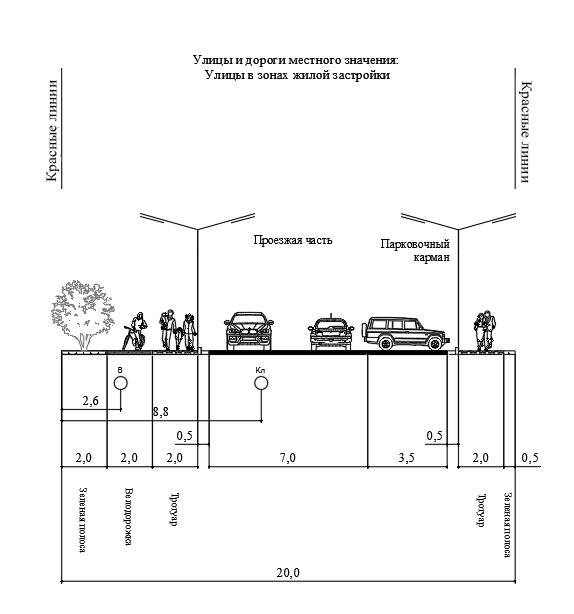 Поперечный профиль 2-2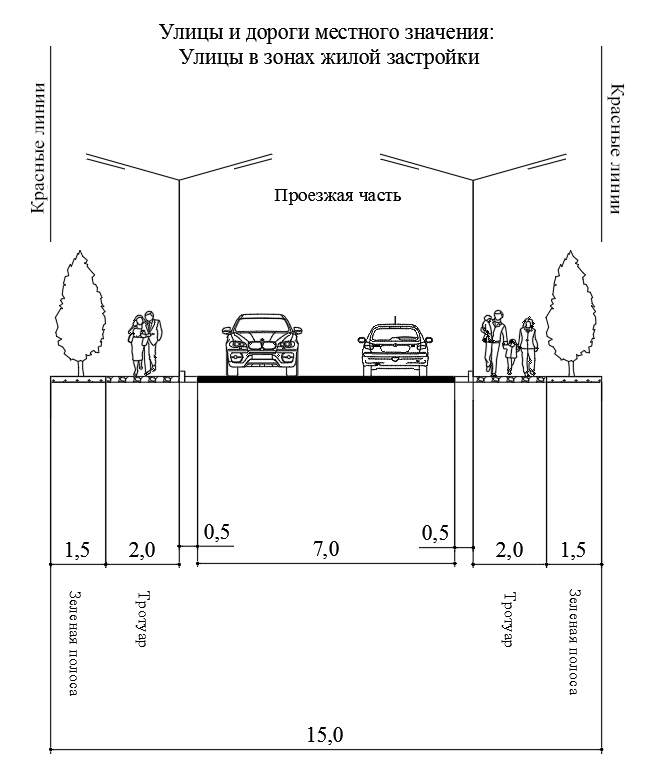 Поперечный профиль 3-3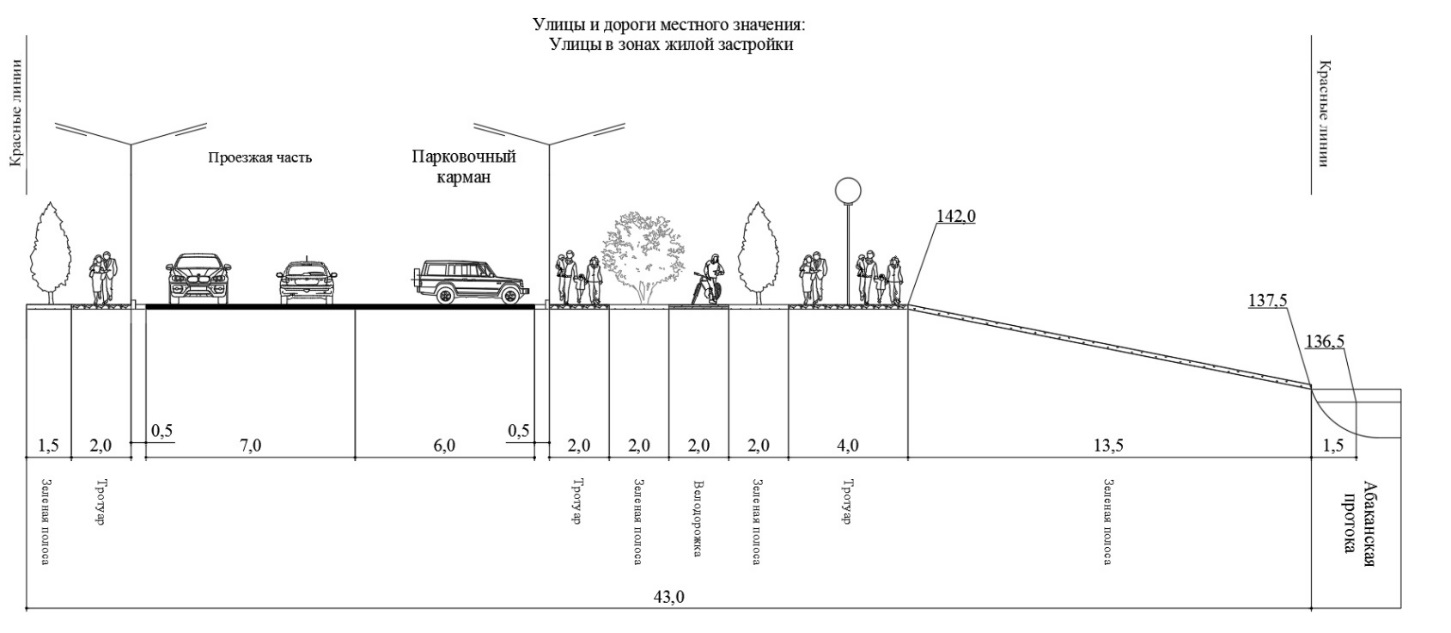 II. Проект межевания1.1. Перечень и сведения о площади образуемых земельных участков, в том числе возможные способы их образования, вид разрешенного использования образуемых земельных участков определены в соответствии с проектом планировки территории.Проектом межевания предусматривается образование земельных участков в 4 этапа. Сроки этапов проектом межевания не определяются. Межевание территории выполняется в рамках сроков, предусмотренных для преобразования территории и реализации проектных решений проекта планировки территории.Сведения об образуемых земельных участках 1 этапа с указанием сведений о земельных участках, за счет которых осуществлено преобразование, представлены в таблице 1.1.1.Сведения об образуемых земельных участках 2, 3 и 4 этапов представлены в таблицах 1.1.2, 1.1.3 и 1.1.4.Условные номера образуемых многоконтурных земельных участков обозначаются с указанием порядкового номера контура этого земельного участка в круглых скобках (например - :ЗУ1(1)).Таблица 1.1.1 - Сведения об образуемых земельных участках (1 этап)Таблица 1.1.2 - Сведения об образуемых земельных участках (2 этап)*Земельный участок образуется согласно Разрешению Федерального агентства водных ресурсов Енисейского бассейнового водного Управления от 29.01.2018 № 24-001.Таблица 1.1.3 - Сведения об образуемых земельных участках (3 этап)Таблица 1.1.4 - Сведения об образуемых земельных участках (4 этап)1.2. Образуемые земельные участки, которые после образования будут относиться к территориям общего пользования или имуществу общего пользования.Все сведения образуемых земельных участках, которые после образования будут относиться к территориям общего пользования или имуществу общего пользования, приведены в таблицах 1.2.1, 1.2.2, 1.2.3 и 1.2.4 проекта межевания территории.Таблица 1.2.1 - Сведения об образуемых земельных участках, которые после образования будут относиться к территориям общего пользования или имуществу общего пользования (1 этап)Таблица 1.2.2 - Сведения об образуемых земельных участках, которые после образования будут относиться к территориям общего пользования или имуществу общего пользования (2 этап)Таблица 1.2.3 - Сведения об образуемых земельных участках, которые после образования будут относиться к территориям общего пользования или имуществу общего пользования (3 этап)Таблица 1.2.4 - Сведения об образуемых земельных участках, которые после образования будут относиться к территориям общего пользования или имуществу общего пользования (4 этап)1.3. Земельные участки, в отношении которых предполагается резервирование и (или) изъятие для муниципальных нужд.Таблица 1.3.1 - Сведения о земельных участках, в отношении которых предполагается резервирование и (или) изъятие для муниципальных нужд 1.4. Координатное описание границ образуемых земельных участков.Таблица 1.4.1 – Координаты образуемых земельных участков (1 этап)Таблица 1.4.2 – Координаты образуемых земельных участков (2 этап)Таблица 1.4.3 – Координаты образуемых земельных участков (3 этап)Таблица 1.4.4 – Координаты образуемых земельных участков (4 этап)Наименование параметраЗначение показателя12Территория в границах проектирования, га62,3Расчетная территория (территория в границах жилых кварталов), га48,9Наземное пространство, га39,1Подземное пространство, га9,8Улично-дорожная сеть (территория улиц и дорог), га4,6Жилищный фонд, тыс. кв. м общей площади квартир401,0Этажность жилой застройкидо 24Расчетное количество квартир (с учетом существующих), шт.2860 (5348)Расчетная численность населения, тыс. чел.10,1Средняя жилищная обеспеченность, кв. м на чел.40,0Расчетная плотность, чел./га206,5Расчетное количество мест для хранения автомобилей, м/м4814Озелененные территории общего пользования, га7,8Озелененные территории ограниченного пользования (территории образовательных учреждений), га3,3№ элемента планировочной стр-ры (квартала)№ зоны размещения№ зоны размещения№ объекта капитального строительстваНаименование объекта капитального строительстваВид мероприятияОчередность/Этап реализации1ЗначениеS жилая, кв.м2Характеристика, емкость/ мощностьПлощадь (S) зоны размещения, га№ элемента планировочной стр-ры (квартала)№ зоны размещения№ зоны размещения№ объекта капитального строительстваНаименование объекта капитального строительстваВид мероприятияОчередность/Этап реализации1ЗначениеS жилая, кв.м2Характеристика, емкость/ мощностьПлощадь (S) зоны размещения, га12345678910113 кварталЗР-5-Ж3.1Многоэтажная жилая застройка переменной этажности с подземной парковкойПланируемые1 очередь/ I этап (до 2019 г.)-14 410,0 кв. м-4,133 кварталЗР-5-Ж3.2Многоэтажная жилая застройка переменной этажности с подземной парковкойПланируемые1 очередь/ I этап (до 2019 г.)-16 721,9 кв. м-4,133 кварталЗР-5-Ж3.3Многоэтажная жилая застройка переменной этажности с подземной парковкойПланируемые1 очередь/ I этап (до 2019 г.)-20401,4 кв.м-4,133 кварталЗР-6-Ж3.4Многоэтажная жилая застройка переменной этажности с подземной парковкойПланируемые2 очередь/ I этап (2020-2022 гг.)-19366,0 кв.м-1,803 кварталЗР-6-Ж3.4ТП 6/0,4кВ (встроенная)Планируемые2 очередь/ I этап (2020-2022 гг.)--2х1000кВА1,803 кварталЗР-6-Ж3.5Многоэтажная жилая застройка переменной этажности с подземной парковкойПланируемые2 очередь/ I этап (2020-2022 гг.)-8279,3 кв. м-1,803 кварталЗР-6--Помещения для физкультурно-оздоровительных занятий (встроено-пристроенные, в первых этажах)Планируемые2 очередь/ I этап (2020-2022 гг.)--450 кв. м площади пола1,803 кварталЗР-9-И3.2ТП 6/0,4кВПланируемые1 очередь/ I этап (до 2019 г.)--2х2500кВА0,014 кварталЗР-1ЗР-1(2)Ж4.2Многоэтажная жилая застройка переменной этажности с подземной парковкойПланируемые2 очередь/ I этап (2020-2022 гг.)-17536,1 кв. м-4,394 кварталЗР-1ЗР-1(2)Ж4.3Многоэтажная жилая застройка переменной этажности с подземной парковкойПланируемые2 очередь/ I этап (2020-2022 гг.)-16974,0 кв. м-4,394 кварталЗР-1ЗР-1(2)Ж4.3ТП 6/0,4кВПланируемые2 очередь/ I этап (2020-2022 гг.)--2х2500кВА4,394 кварталЗР-1ЗР-1(2)Ж4.4Многоэтажная жилая застройка переменной этажности с подземной парковкойПланируемые2 очередь/ I этап (2020-2022 гг.)-15264,0 кв. м-4,394 кварталЗР-1ЗР-1(1)Ж4.7Многоэтажная жилая застройка переменной этажности с подземной парковкойПланируемые2 очередь/ I этап (2020-2022 гг.)-12306,0 кв. м-4,394 кварталЗР-1ЗР-1(1)Ж4.7ТП 6/0,4кВПланируемые2 очередь/ I этап (2020-2022 гг.)--2х2500кВА4,394 кварталЗР-1--Помещения для физкультурно-оздоровительных занятий (встроено-пристроенные, в первых этажах)Планируемые2 очередь/ I этап (2020-2022 гг.)--300 кв. м. площади пола4,394 кварталЗР-1--Помещения для культурно-досуговой деятельности (встроено-пристроенные, в первых этажах)Планируемые2 очередь/ I этап (2020-2022 гг.)--600 кв. м.4,394 кварталЗР-2ЗР-2(1)Ж4.1Многоэтажная жилая застройка переменной этажности с подземной парковкойПланируемые2 очередь/ II этап (2023-2028 гг.)-13426,0 кв. м-3,834 кварталЗР-2ЗР-2(3)Ж4.5Многоэтажная жилая застройка переменной этажности с подземной парковкойПланируемые2 очередь/ II этап (2023-2028 гг.)-26510,0 кв. м-3,834 кварталЗР-2ЗР-2(3)Ж4.5ТП 6/0,4кВПланируемые2 очередь/ II этап (2023-2028 гг.)--2х2500кВА3,834 кварталЗР-2ЗР-2(2)Ж4.6Многоэтажная жилая застройка переменной этажности с подземной парковкойПланируемые2 очередь/ II этап (2023-2028 гг.)-16661,0 кв. м-3,834 кварталЗР-2ЗР-2(2)Ж4.6Поликлиника (встроено-пристроенные)Планируемые2 очередь/ II этап (2023-2028 гг.)Региональное3)-400 посещений в смену3,834 кварталЗР-2ЗР-2(2)Ж4.6Ливневая насосная станцияПланируемые2 очередь/ II этап (2023-2028 гг.)Местное--3,834 кварталЗР-2--Учреждения дополнительного образования (внешкольные) (встроено-пристроенные, в первых этажах)Планируемые2 очередь/ II этап (2023-2028 гг.)Местное-125 мест3,834 кварталЗР-2--Физкультурно-спортивные залы (встроено-пристроенные, в первых этажах)Планируемые2 очередь/ II этап (2023-2028 гг.)--3100 кв. м. площади пола3,834 кварталЗР-2--Библиотеки (встроено-пристроенные)Планируемые2 очередь/ II этап (2023-2028 гг.)Местное-100 тыс. ед. хранения3,834 кварталЗР-2--Учреждения культуры клубного типа (встроено-пристроенные, в первых этажах)Планируемые2 очередь/ II этап (2023-2028 гг.)Местное-150 мест3,834 кварталЗР-3-О4.1Общеобразовательная школа (начальная)Планируемые2 очередь/ II этап (2023-2028 гг.)Местное-250 мест1,684 кварталЗР-3--ТП-2007Ликвидируемые2 очередь/ II этап (2023-2028 гг.)--н/д-4 кварталЗР-4-О4.2Детский садПланируемые2 очередь/ I этап (2020-2022 гг.)Местное-270 мест1,084 кварталЗР-7-МФ4.1БассейнПланируемые2 очередь/ II этап (2023-2028 гг.)Местное-250 кв.м. площади зеркала воды0,234 кварталЗР-8-И4.1РТП-256Реконструируемые2 очередь/ I этап (2020-2022 гг.)---0,035, 6 кварталЗР-10ЗР-10(1,2)Ж6.1Многоэтажная жилая застройка со встроенными на двух этажах нежилыми помещениями, КТППланируемые2 очередь/ I этап (2020-2022 гг.)-19329,8 кв. м1561,6 кв.м общей площади        (офисы)2,285, 6 кварталЗР-10ЗР-10(1,2)Ж6.1Детский сад (встроенный)Планируемые2 очередь/ I этап (2020-2022 гг.)--377,7 кв.м общей площади2,287 кварталЗР-11-О7.1Общеобразовательная школаПланируемые2 очередь/ I этап (2020-2022 гг.)Местное-1200 мест2,777 кварталЗР-11-О7.1ТП 6/0,4кВПланируемые2 очередь/ I этап (2020-2022 гг.)Местное-2х250кВА2,77Элемент планировочной стр-рыНаименование объекта капитального строительстваВид мероприятияОчередность/Этап реализации2ЗначениеТип покрытияШирина улиц и дорог в красных линиях, м (ПП/СП)Протяженность, км12345678УДСУлицы и дороги местного значения - «улицы в зонах жилой застройки» продление улицыПланируемые2 очередь/ I этап (до 2022 г.)Местноеа/б15/20/15-300,147УДСУлицы и дороги местного значения - «улицы в зонах жилой застройки» строительство основных проездовПланируемые2 очередь/ I этап (до 2022 г.)Местноеа/б15/15-301,032№ точкиКоордината XКоордината Y№ точкиКоордината XКоордината Y1231231630397,12101054,431630112,33100288,752630401,99101052,502630111,08100285,583630415,21101047,703630206,76100252,864630655,15100953,044630327,57100211,545630662,83100818,555630328,00100212,616630663,79100800,276630406,41100410,767630663,22100777,997630192,45100492,518630661,23100759,398630191,47100490,019630658,62100744,5210630654,19100726,401630317,92100198,9911630647,27100705,062630323,89100196,9512630654,83100702,093630293,77100128,3513630663,34100698,784630308,68100124,9914630667,57100704,645630300,74100106,4515630680,48100718,946630289,27100108,6316630682,07100720,707630284,87100107,4917630685,53100723,138630281,89100100,5118630697,51100735,349630277,35100095,4919630722,55100753,9010630267,84100085,2320630742,29100779,1111630042,2099919,6321630768,28100803,4222630796,61100845,891630177,47100495,4223630874,46100939,732630178,39100497,7724630923,14101016,243630130,94100516,0225630954,82101053,914630130,15100513,9526631006,77101125,8227631017,25101147,2528630892,52101207,6429630860,72101223,1430630613,34101058,1331630548,58101087,1032630538,39101091,6733630496,93101110,9534630492,32101113,2135630485,28101116,6636630471,47101123,4237630467,97101125,1338630466,48101125,72№ точкиКоордината XКоордината YКоордината Y№ точкиКоордината XКоордината Y12331231630653,04100706,71100706,711630398,29100399,042630654,82100702,09100702,092630187,30100479,413630756,17100662,25100662,253630111,15100285,744630764,37100664,42100664,424630325,26100213,015631057,50101076,34101076,345630398,29100399,046631059,38101079,24101079,247631061,00101082,29101082,291630200,26100872,228631062,36101085,47101085,472630059,38100544,329631063,43101088,76101088,763630178,71100498,8610631064,22101092,13101092,134630303,25100815,6111631064,71101095,55101095,555630306,89100824,6912631064,90101099,01101099,016630267,74100845,6913631064,80101102,46101102,467630200,26100872,2214631064,40101105,90101105,9015631063,70101109,28101109,281630610,65100632,2616631062,71101112,60101112,602630425,15100404,8017631061,44101115,81101115,813630529,86100364,3818631059,90101118,91101118,914630551,61100369,3819631058,09101121,86101121,865630745,07100641,8620631056,04101124,64101124,646630744,35100650,7721631053,75101127,24101127,247630649,33100688,1322631051,25101129,63101129,638630644,67100686,5423631048,55101131,79101131,799630610,65100632,2624631045,68101133,71101133,7125631042,65101135,38101135,381630522,74100351,0626630870,26101218,62101218,622630416,96100391,8827630710,46101111,53101111,533630318,68100141,5228630702,06101105,12101105,124630332,26100119,6829630694,23101098,02101098,025630355,81100115,5930630687,03101090,28101090,286630383,74100118,4131630680,51101081,95101081,957630406,20100126,8832630674,72101073,11101073,118630467,54100171,8333630669,70101063,81101063,819630483,20100190,9634630665,49101054,11101054,1110630538,25100329,2735630662,11101044,09101044,0911630522,74100351,0636630659,60101033,83101033,8337630657,96101023,38101023,381630283,46100105,8938630657,22101012,84101012,842630277,95100129,9039630657,37101002,27101002,273630233,61100137,0740630667,59100822,16100822,164630173,26100163,3941630667,77100819,94100819,945630193,20100212,7342630667,92100817,72100817,726630172,59100222,4043630668,06100815,50100815,507630046,6799953,9144630668,81100793,39100793,398630107,8199925,2445630667,67100771,29100771,299630244,17100018,7846630664,65100749,37100749,3710630283,46100105,8947630659,76100727,79100727,7948630653,04100706,71100706,711630173,66100484,862630053,81100531,351630623,94630623,94100698,113629970,68100337,872630323,45630323,45100816,264630025,06100314,113630318,98630318,98100814,335630097,02100290,324630192,83630192,83100493,486630173,66100484,865630405,58630405,58100412,446630595,15630595,15100644,901630389,31101034,347630625,84630625,84100693,492630386,25101040,778630623,94630623,94100698,113630324,69101049,144630272,66101040,711630629,43630629,43100712,075630206,19100886,012630634,32630634,32100713,756630273,96100859,373630640,51630640,51100733,227630308,62100840,784630645,00630645,00100753,148630313,68100841,905630647,78630647,78100773,379630389,31101034,346630648,81630648,81100793,767630648,10630648,10100814,171630501,56101573,508630647,97630647,97100816,372630290,47101091,309630647,81630647,81100818,563630350,94101065,3310630647,64630647,64100820,764630389,97101057,2311630640,72630640,72100942,595630626,94100964,1212630410,86630410,86101032,916630643,67100978,9813630403,48630403,48101029,397630642,52100999,2414630327,12630327,12100835,108630642,39101001,4215630329,51630329,51100830,009630647,72101048,3216630629,43630629,43100712,0710630668,38101090,7711630702,00101123,9112630865,73101233,65Условный номер земельного участкаПлощадь образуемого земельного участка, кв. мВид разрешенного использования образуемого земельного участкаВозможные способы образования земельных участковВозможные способы образования земельных участковУсловный номер земельного участкаПлощадь образуемого земельного участка, кв. мВид разрешенного использования образуемого земельного участкаСпособ образованияИсходный номер земельного участка1234524:50:0700400:ЗУ16190Земельные участки (территории) общего пользования (код - 12.0)Образование-24:50:0700400:ЗУ2485Земельные участки (территории) общего пользования (код - 12.0)Образование-24:50:0700400:ЗУ2030Земельные участки (территории) общего пользования (код - 12.0)Образование-24:50:0700400:ЗУ3191Земельные участки (территории) общего пользования (код - 12.0)Образование-24:50:0700400:ЗУ4164Земельные участки (территории) общего пользования (код - 12.0)Образование-24:50:0700400:ЗУ5129Земельные участки (территории) общего пользования (код - 12.0)Образование-24:50:0700400:ЗУ6109Земельные участки (территории) общего пользования (код - 12.0)Образование-24:50:0700400:ЗУ7101Земельные участки (территории) общего пользования (код - 12.0)Образование-24:50:0700400:ЗУ85020Земельные участки (территории) общего пользования (код - 12.0)Образование-24:50:0700400:ЗУ91975Земельные участки (территории) общего пользования (код - 12.0)Образование-24:50:0700400:ЗУ10405Земельные участки (территории) общего пользования (код - 12.0)Образование-24:50:0700400:ЗУ1151Земельные участки (территории) общего пользования (код - 12.0)Образование-24:50:0700400:ЗУ12158Земельные участки (территории) общего пользования (код - 12.0)Образование-24:50:0700400:ЗУ13313Земельные участки (территории) общего пользования (код - 12.0)Образование-24:50:0700400:ЗУ1494Земельные участки (территории) общего пользования (код - 12.0)Образование-24:50:0700400:ЗУ15427Земельные участки (территории) общего пользования (код - 12.0)Образование-24:50:0700400:ЗУ16252Земельные участки (территории) общего пользования (код - 12.0)Образование-24:50:0700400:ЗУ171071Земельные участки (территории) общего пользования (код - 12.0)Образование-24:50:0700400:ЗУ1890Земельные участки (территории) общего пользования (код - 12.0)Образование-24:50:0700400:ЗУ1914Земельные участки (территории) общего пользования (код - 12.0)Образование-24:50:0700400:ЗУ215652Многоэтажная жилая застройка (высотная застройка) (код - 2.6)Образование-24:50:0700400:ЗУ2229Земельные участки (территории) общего пользования (код - 12.0)Образование-24:50:0700400:ЗУ237Земельные участки (территории) общего пользования (код - 12.0)Образование-24:50:0700400:ЗУ245270Земельные участки (территории) общего пользования (код - 12.0)Образование-24:50:0700400:ЗУ259Земельные участки (территории) общего пользования (код - 12.0)Образование-24:50:0700400:ЗУ263234Земельные участки (территории) общего пользования (код - 12.0)Образование-24:50:0700400:ЗУ27232Земельные участки (территории) общего пользования (код - 12.0)Образование-24:50:0700400:ЗУ28218Земельные участки (территории) общего пользования (код - 12.0)Образование-24:50:0700400:ЗУ29241Земельные участки (территории) общего пользования (код - 12.0)Образование-24:50:0700400:ЗУ307Земельные участки (территории) общего пользования (код - 12.0)Образование-24:50:0700400:ЗУ312Земельные участки (территории) общего пользования (код - 12.0)Образование-24:50:0700400:ЗУ32669Земельные участки (территории) общего пользования (код - 12.0)Образование-24:50:0000000:156933:ЗУ133Земельные участки (территории) общего пользования (код - 12.0)Раздел24:50:0000000:15693324:50:0000000:156933:ЗУ24Земельные участки (территории) общего пользования (код - 12.0)Раздел24:50:0000000:15693324:50:0000000:194338:ЗУ1107Земельные участки (территории) общего пользования (код - 12.0)Раздел24:50:0000000:19433824:50:0000000:194338:ЗУ210Земельные участки (территории) общего пользования (код - 12.0)Раздел24:50:0000000:19433824:50:0000000:194338:ЗУ360Земельные участки (территории) общего пользования (код - 12.0)Раздел24:50:0000000:19433824:50:0700158:18:ЗУ119Земельные участки (территории) общего пользования (код - 12.0)Раздел24:50:0700158:1824:50:0700158:18:ЗУ2328Земельные участки (территории) общего пользования (код - 12.0)Раздел24:50:0700158:1824:50:0700158:18:ЗУ32Земельные участки (территории) общего пользования (код - 12.0)Раздел24:50:0700158:1824:50:0700158:18:ЗУ434Земельные участки (территории) общего пользования (код - 12.0)Раздел24:50:0700158:1824:50:0700158:18:ЗУ55Земельные участки (территории) общего пользования (код - 12.0)Раздел24:50:0700158:1824:50:0700158:18:ЗУ615Земельные участки (территории) общего пользования (код - 12.0)Раздел24:50:0700158:1824:50:0700158:ЗУ17644Среднеэтажная жилая застройка (код - 2.5)Перераспределение24:50:0700158:2124:50:0700159:118:ЗУ11564Земельные участки (территории) общего пользования (код - 12.0)Раздел24:50:0700159:11824:50:0700159:118:ЗУ21283Земельные участки (территории) общего пользования (код - 12.0)Раздел24:50:0700159:11824:50:0700159:118:ЗУ34Земельные участки (территории) общего пользования (код - 12.0)Раздел24:50:0700159:11824:50:0700159:118:ЗУ410Земельные участки (территории) общего пользования (код - 12.0)Раздел24:50:0700159:11824:50:0700159:118:ЗУ516Земельные участки (территории) общего пользования (код - 12.0)Раздел24:50:0700159:11824:50:0700159:945:ЗУ1459Для размещения иных сооружений, расположенных на водных объектахРаздел24:50:0700159:94524:50:0700159:945:ЗУ215923Для размещения иных сооружений, расположенных на водных объектахРаздел24:50:0700159:94524:50:0700159:945:ЗУ3240Для размещения иных сооружений, расположенных на водных объектахРаздел24:50:0700159:94524:50:0700159:945:ЗУ4490Для размещения иных сооружений, расположенных на водных объектахРаздел24:50:0700159:94524:50:0700159:945:ЗУ52536Для размещения иных сооружений, расположенных на водных объектахРаздел24:50:0700159:94524:50:0700159:945:ЗУ6632Для размещения иных сооружений, расположенных на водных объектахРаздел24:50:0700159:94524:50:0700159:945:ЗУ758Для размещения иных сооружений, расположенных на водных объектахРаздел24:50:0700159:94524:50:0700159:945:ЗУ822Для размещения иных сооружений, расположенных на водных объектахРаздел24:50:0700159:94524:50:0700159:ЗУ11496Образование и просвещение (код - 3.5)Образование-24:50:0700400:4964:ЗУ13131Образование и просвещение (код - 3.5)Раздел24:50:0700400:496424:50:0700400:4964:ЗУ213954Многоэтажная жилая застройка (высотная застройка) (код - 2.6)Раздел24:50:0700400:496424:50:0700400:4964:ЗУ312399Многоэтажная жилая застройка (высотная застройка) (код - 2.6)Раздел24:50:0700400:496424:50:0700400:4962:ЗУ1251Земельные участки (территории) общего пользования (код - 12.0)Раздел24:50:0700400:496224:50:0700400:4962:ЗУ21245Земельные участки (территории) общего пользования (код - 12.0)Раздел24:50:0700400:496224:50:0700400:101:ЗУ11715Земельные участки (территории) общего пользования (код - 12.0)Раздел24:50:0700400:10124:50:0700400:101:ЗУ245Земельные участки (территории) общего пользования (код - 12.0)Раздел24:50:0700400:10124:50:0700400:4965:ЗУ15568Многоэтажная жилая застройка (высотная застройка) (код - 2.6)Раздел24:50:0700400:496524:50:0700400:4965:ЗУ20,3Земельные участки (территории) общего пользования (код - 12.0)Раздел24:50:0700400:496524:50:0700400:4965:ЗУ396Земельные участки (территории) общего пользования (код - 12.0)Раздел24:50:0700400:496524:50:0700400:4965:ЗУ41Земельные участки (территории) общего пользования (код - 12.0)Раздел24:50:0700400:496524:50:0700400:4965:ЗУ55Земельные участки (территории) общего пользования (код - 12.0)Раздел24:50:0700400:496524:50:0700400:4965:ЗУ60,1Земельные участки (территории) общего пользования (код - 12.0)Раздел24:50:0700400:496524:50:0700400:4965:ЗУ70,03Земельные участки (территории) общего пользования (код - 12.0)Раздел24:50:0700400:496524:50:0700400:4966:ЗУ129,8Земельные участки (территории) общего пользования (код - 12.0)Раздел24:50:0700400:496624:50:0700400:4966:ЗУ20,5Земельные участки (территории) общего пользования (код - 12.0)Раздел24:50:0700400:496624:50:0700400:1336:ЗУ19251Для размещения коммунальных, складских объектовРаздел24:50:0700400:133624:50:0700400:1336:ЗУ2860Земельные участки (территории) общего пользования (код - 12.0)Раздел24:50:0700400:133624:50:0700400:1399:ЗУ112086Многоэтажная жилая застройка (высотная застройка) (код - 2.6)Раздел24:50:0700400:139924:50:0700400:1399:ЗУ2855Земельные участки (территории) общего пользования (код - 12.0)Раздел24:50:0700400:139924:50:0700400:1399:ЗУ3106Земельные участки (территории) общего пользования (код - 12.0)Раздел24:50:0700400:139924:50:0700400:1399:ЗУ41Земельные участки (территории) общего пользования (код - 12.0)Раздел24:50:0700400:139924:50:0700400:1400:ЗУ115208Многоэтажная жилая застройка (высотная застройка) (код - 2.6)Раздел24:50:0700400:140024:50:0700400:1400:ЗУ2726Земельные участки (территории) общего пользования (код - 12.0)Раздел24:50:0700400:140024:50:0700400:1410:ЗУ12314Образование и просвещение (код - 3.5)Раздел24:50:0700400:141024:50:0700400:1410:ЗУ20,4Земельные участки (территории) общего пользования (код - 12.0)Раздел24:50:0700400:141024:50:0700400:1427:ЗУ113Земельные участки (территории) общего пользования (код - 12.0)Раздел24:50:0700400:142724:50:0700400:1427:ЗУ2119Земельные участки (территории) общего пользования (код - 12.0)Раздел24:50:0700400:142724:50:0700400:1427:ЗУ324Земельные участки (территории) общего пользования (код - 12.0)Раздел24:50:0700400:142724:50:0700400:1427:ЗУ44Земельные участки (территории) общего пользования (код - 12.0)Раздел24:50:0700400:142724:50:0700400:1427:ЗУ5757Земельные участки (территории) общего пользования (код - 12.0)Раздел24:50:0700400:142724:50:0700400:1427:ЗУ6591Земельные участки (территории) общего пользования (код - 12.0)Раздел24:50:0700400:142724:50:0700400:1427:ЗУ74Земельные участки (территории) общего пользования (код - 12.0)Раздел24:50:0700400:142724:50:0700400:1427:ЗУ83Земельные участки (территории) общего пользования (код - 12.0)Раздел24:50:0700400:142724:50:0700400:1427:ЗУ987Земельные участки (территории) общего пользования (код - 12.0)Раздел24:50:0700400:142724:50:0700400:1427:ЗУ10155Земельные участки (территории) общего пользования (код - 12.0)Раздел24:50:0700400:142724:50:0700400:1427:ЗУ1160Земельные участки (территории) общего пользования (код - 12.0)Раздел24:50:0700400:142724:50:0700400:2402:ЗУ112561Многоэтажная жилая застройка (высотная застройка) (код - 2.6)Раздел24:50:0700400:240224:50:0700400:2402:ЗУ293Земельные участки (территории) общего пользования (код - 12.0)Раздел24:50:0700400:240224:50:0700400:2402:ЗУ39Земельные участки (территории) общего пользования (код - 12.0)Раздел24:50:0700400:240224:50:0700400:2402:ЗУ43Земельные участки (территории) общего пользования (код - 12.0)Раздел24:50:0700400:240224:50:0700400:2402:ЗУ50,4Земельные участки (территории) общего пользования (код - 12.0)Раздел24:50:0700400:240224:50:0700400:360:ЗУ11388Спорт (код - 5.1)Раздел24:50:0700400:36024:50:0700400:360:ЗУ2269Коммунальное обслуживание (код - 3.1)Раздел24:50:0700400:36024:50:0700400:360:ЗУ312Земельные участки (территории) общего пользования (код - 12.0)Раздел24:50:0700400:36024:50:0700400:360:ЗУ439Земельные участки (территории) общего пользования (код - 12.0)Раздел24:50:0700400:36024:50:0700400:397:ЗУ144Земельные участки (территории) общего пользования (код - 12.0)Раздел24:50:0700400:39724:50:0700400:397:ЗУ238Земельные участки (территории) общего пользования (код - 12.0)Раздел24:50:0700400:39724:50:0700400:397:ЗУ30,32Земельные участки (территории) общего пользования (код - 12.0)Раздел24:50:0700400:39724:50:0700400:4:ЗУ1(1)10365Многоэтажная жилая застройка (высотная застройка) (код - 2.6)Раздел24:50:0700400:424:50:0700400:4:ЗУ1(2)11879Многоэтажная жилая застройка (высотная застройка) (код - 2.6)Раздел24:50:0700400:424:50:0700400:4:ЗУ2192Земельные участки (территории) общего пользования (код - 12.0)Раздел24:50:0700400:424:50:0700400:4:ЗУ3118Земельные участки (территории) общего пользования (код - 12.0)Раздел24:50:0700400:424:50:0700400:4:ЗУ414Земельные участки (территории) общего пользования (код - 12.0)Раздел24:50:0700400:424:50:0700400:4:ЗУ51676Земельные участки (территории) общего пользования (код - 12.0)Раздел24:50:0700400:424:50:0700400:42:ЗУ12506Земельные участки (территории) общего пользования (код - 12.0)Раздел24:50:0700400:4224:50:0700400:42:ЗУ2571Земельные участки (территории) общего пользования (код - 12.0)Раздел24:50:0700400:4224:50:0700400:42:ЗУ34597Земельные участки (территории) общего пользования (код - 12.0)Раздел24:50:0700400:4224:50:0700400:42:ЗУ49783Многоэтажная жилая застройка (высотная застройка) (код - 2.6)Раздел24:50:0700400:4224:50:0700400:42:ЗУ513283Многоэтажная жилая застройка (высотная застройка) (код - 2.6)Раздел24:50:0700400:4224:50:0700400:42:ЗУ611166Многоэтажная жилая застройка (высотная застройка) (код - 2.6)Раздел24:50:0700400:4224:50:0700400:42:ЗУ78396Многоэтажная жилая застройка (высотная застройка) (код - 2.6)Раздел24:50:0700400:4224:50:0700400:42:ЗУ8106Коммунальное обслуживание (код - 3.1)Раздел24:50:0700400:4224:50:0700400:42:ЗУ9300Коммунальное обслуживание (код - 3.1)Раздел24:50:0700400:4224:50:0700400:42:ЗУ10222Коммунальное обслуживание (код - 3.1)Раздел24:50:0700400:4224:50:0700400:42:ЗУ12340Земельные участки (территории) общего пользования (код - 12.0)Раздел24:50:0700400:4224:50:0700400:42:ЗУ1351Земельные участки (территории) общего пользования (код - 12.0)Раздел24:50:0700400:4224:50:0700400:42:ЗУ14402Земельные участки (территории) общего пользования (код - 12.0)Раздел24:50:0700400:4224:50:0700400:42:ЗУ15313Земельные участки (территории) общего пользования (код - 12.0)Раздел24:50:0700400:4224:50:0700400:42:ЗУ16258Земельные участки (территории) общего пользования (код - 12.0)Раздел24:50:0700400:4224:50:0700400:42:ЗУ17105Коммунальное обслуживание (код - 3.1)Раздел24:50:0700400:4224:50:0700400:42:ЗУ1811Земельные участки (территории) общего пользования (код - 12.0)Раздел24:50:0700400:4224:50:0700400:42:ЗУ197659Земельные участки (территории) общего пользования (код - 12.0)Раздел24:50:0700400:4224:50:0700400:42:ЗУ2055Земельные участки (территории) общего пользования (код - 12.0)Раздел24:50:0700400:4224:50:0700400:42:ЗУ2126Земельные участки (территории) общего пользования (код - 12.0)Раздел24:50:0700400:4224:50:0700400:42:ЗУ223Земельные участки (территории) общего пользования (код - 12.0)Раздел24:50:0700400:4224:50:0700400:42:ЗУ2335Земельные участки (территории) общего пользования (код - 12.0)Раздел24:50:0700400:4224:50:0700400:42:ЗУ245Земельные участки (территории) общего пользования (код - 12.0)Раздел24:50:0700400:4224:50:0700400:42:ЗУ25499Земельные участки (территории) общего пользования (код - 12.0)Раздел24:50:0700400:4224:50:0700400:42:ЗУ2636Земельные участки (территории) общего пользования (код - 12.0)Раздел24:50:0700400:4224:50:0700400:42:ЗУ27470Земельные участки (территории) общего пользования (код - 12.0)Раздел24:50:0700400:4224:50:0700400:575:ЗУ11Земельные участки (территории) общего пользования (код - 12.0)Раздел24:50:0700400:57524:50:0700400:575:ЗУ2235Земельные участки (территории) общего пользования (код - 12.0)Раздел24:50:0700400:57524:50:0700400:575:ЗУ350Земельные участки (территории) общего пользования (код - 12.0)Раздел24:50:0700400:57524:50:0700400:76:ЗУ127269Многоэтажная жилая застройка (высотная застройка) (код - 2.6)Раздел24:50:0700400:7624:50:0700400:76:ЗУ2482Земельные участки (территории) общего пользования (код - 12.0)Раздел24:50:0700400:7624:50:0700400:76:ЗУ31070Земельные участки (территории) общего пользования (код - 12.0)Раздел24:50:0700400:7624:50:0700400:76:ЗУ4561Земельные участки (территории) общего пользования (код - 12.0)Раздел24:50:0700400:7624:50:0700400:76:ЗУ53579Земельные участки (территории) общего пользования (код - 12.0)Раздел24:50:0700400:7624:50:0700400:76:ЗУ652Земельные участки (территории) общего пользования (код - 12.0)Раздел24:50:0700400:7624:50:0700400:76:ЗУ78Земельные участки (территории) общего пользования (код - 12.0)Раздел24:50:0700400:7624:50:0700400:76:ЗУ817Земельные участки (территории) общего пользования (код - 12.0)Раздел24:50:0700400:7624:50:0700400:76:ЗУ90,2Земельные участки (территории) общего пользования (код - 12.0)Раздел24:50:0700400:7624:50:0700400:82:ЗУ146232Гидротехнические сооружения (код - 11.3)Перераспределение24:50:0700400:8224:50:0700400:85:ЗУ14445Образование и просвещение (код - 3.5)Раздел24:50:0700400:8524:50:0700400:85:ЗУ2236Земельные участки (территории) общего пользования (код - 12.0)Раздел24:50:0700400:8524:50:0700400:92:ЗУ117314Многоэтажная жилая застройка (высотная застройка) (код - 2.6)Раздел24:50:0700400:9224:50:0700400:92:ЗУ3416Земельные участки (территории) общего пользования (код - 12.0)Раздел24:50:0700400:9224:50:0700400:93:ЗУ1722Земельные участки (территории) общего пользования (код - 12.0)Раздел24:50:0700400:9324:50:0700400:93:ЗУ258Земельные участки (территории) общего пользования (код - 12.0)Раздел24:50:0700400:9324:50:0700400:97:ЗУ14155Многоэтажная жилая застройка (высотная застройка) (код - 2.6)Раздел24:50:0700400:9724:50:0700400:97:ЗУ2953Земельные участки (территории) общего пользования (код - 12.0)Раздел24:50:0700400:9724:50:0700400:97:ЗУ3269Земельные участки (территории) общего пользования (код - 12.0)Раздел24:50:0700400:9724:50:0700400:98:ЗУ14117Земельные участки (территории) общего пользования (код - 12.0)Раздел24:50:0700400:9824:50:0700400:98:ЗУ102220Земельные участки (территории) общего пользования (код - 12.0)Раздел24:50:0700400:9824:50:0700400:98:ЗУ114671Земельные участки (территории) общего пользования (код - 12.0)Раздел24:50:0700400:9824:50:0700400:98:ЗУ123894Земельные участки (территории) общего пользования (код - 12.0)Раздел24:50:0700400:9824:50:0700400:98:ЗУ1310735Земельные участки (территории) общего пользования (код - 12.0)Раздел24:50:0700400:9824:50:0700400:98:ЗУ147731Многоэтажная жилая застройка (высотная застройка) (код - 2.6)Раздел24:50:0700400:9824:50:0700400:98:ЗУ15148Коммунальное обслуживание (код - 3.1)Раздел24:50:0700400:9824:50:0700400:98:ЗУ16148Коммунальное обслуживание (код - 3.1)Раздел24:50:0700400:9824:50:0700400:98:ЗУ17148Коммунальное обслуживание (код - 3.1)Раздел24:50:0700400:9824:50:0700400:98:ЗУ18(1)9185Многоэтажная жилая застройка (высотная застройка) (код - 2.6)Раздел24:50:0700400:9824:50:0700400:98:ЗУ18(2)717Многоэтажная жилая застройка (высотная застройка)Раздел24:50:0700400:9824:50:0700400:98:ЗУ19(1)9596Многоэтажная жилая застройка (высотная застройка) (код - 2.6)Раздел24:50:0700400:9824:50:0700400:98:ЗУ19(2)1224Многоэтажная жилая застройка (высотная застройка)Раздел24:50:0700400:9824:50:0700400:98:ЗУ2203Земельные участки (территории) общего пользования (код - 12.0)Раздел24:50:0700400:9824:50:0700400:98:ЗУ20(1)8716Многоэтажная жилая застройка (высотная застройка)Раздел24:50:0700400:9824:50:0700400:98:ЗУ20(2)1730Многоэтажная жилая застройка (высотная застройка)Раздел24:50:0700400:9824:50:0700400:98:ЗУ21(1)9367Многоэтажная жилая застройка (высотная застройка)Раздел24:50:0700400:9824:50:0700400:98:ЗУ21(2)717Многоэтажная жилая застройка (высотная застройка)Раздел24:50:0700400:9824:50:0700400:98:ЗУ22(1)8554Многоэтажная жилая застройка (высотная застройка)Раздел24:50:0700400:9824:50:0700400:98:ЗУ22(2)1441Многоэтажная жилая застройка (высотная застройка)Раздел24:50:0700400:9824:50:0700400:98:ЗУ22(3)819Многоэтажная жилая застройка (высотная застройка)Раздел24:50:0700400:9824:50:0700400:98:ЗУ23(1)9601Многоэтажная жилая застройка (высотная застройка)Раздел24:50:0700400:9824:50:0700400:98:ЗУ23(2)1282Многоэтажная жилая застройка (высотная застройка)Раздел24:50:0700400:9824:50:0700400:98:ЗУ24853Земельные участки (территории) общего пользования (код - 12.0)Раздел24:50:0700400:9824:50:0700400:98:ЗУ25478Земельные участки (территории) общего пользования (код - 12.0)Раздел24:50:0700400:9824:50:0700400:98:ЗУ2610Земельные участки (территории) общего пользования (код - 12.0)Раздел24:50:0700400:9824:50:0700400:98:ЗУ27106Земельные участки (территории) общего пользования (код - 12.0)Раздел24:50:0700400:9824:50:0700400:98:ЗУ283Земельные участки (территории) общего пользования (код - 12.0)Раздел24:50:0700400:9824:50:0700400:98:ЗУ297Земельные участки (территории) общего пользования (код - 12.0)Раздел24:50:0700400:9824:50:0700400:98:ЗУ315Земельные участки (территории) общего пользования (код - 12.0)Раздел24:50:0700400:9824:50:0700400:98:ЗУ30920Земельные участки (территории) общего пользования (код - 12.0)Раздел24:50:0700400:9824:50:0700400:98:ЗУ3188Земельные участки (территории) общего пользования (код - 12.0)Раздел24:50:0700400:9824:50:0700400:98:ЗУ49Земельные участки (территории) общего пользования (код - 12.0)Раздел24:50:0700400:9824:50:0700400:98:ЗУ524Земельные участки (территории) общего пользования (код - 12.0)Раздел24:50:0700400:9824:50:0700400:98:ЗУ6883Земельные участки (территории) общего пользования (код - 12.0)Раздел24:50:0700400:9824:50:0700400:98:ЗУ76551Земельные участки (территории) общего пользования (код - 12.0)Раздел24:50:0700400:9824:50:0700400:98:ЗУ82283Земельные участки (территории) общего пользования (код - 12.0)Раздел24:50:0700400:9824:50:0700400:98:ЗУ94941Земельные участки (территории) общего пользования (код - 12.0)Раздел24:50:0700400:98Условный номер земельного участкаПлощадь образуемого земельного участка, кв. мВид разрешенного использования образуемого земельного участкаВозможные способы образования земельных участковВозможные способы образования земельных участковУсловный номер земельного участкаПлощадь образуемого земельного участка, кв. мВид разрешенного использования образуемого земельного участкаСпособ образованияИсходный номер земельного участка1234524:50:0000000:2ЗУ111933Образование и просвещение (код - 3.5)Образование-24:50:0700400:2ЗУ12513Земельные участки (территории) общего пользования (код - 12.0)Образование-:2ЗУ16914Земельные участки (территории) общего пользования (код - 12.0)Объединение24:50:0700400:42:ЗУ20, 24:50:0700400:ЗУ1, 24:50:0700400:ЗУ32:2ЗУ21215Земельные участки (территории) общего пользования (код - 12.0)Перераспределение24:50:0700400:ЗУ3 и зем. общ. пользования:2ЗУ33195Земельные участки (территории) общего пользования (код - 12.0)Объединение24:50:0700400:42:ЗУ1, 24:50:0700400:98:ЗУ2, 24:50:0700400:ЗУ2:2ЗУ44271Земельные участки (территории) общего пользования (код - 12.0)Объединение24:50:0700400:ЗУ5, 24:50:0700158:18:ЗУ1, 24:50:0700159:118:ЗУ1, 24:50:0700400:93:ЗУ1, 24:50:0700400:101:ЗУ1, 24:50:0700400:42:ЗУ18,:2ЗУ54606Земельные участки (территории) общего пользования (код - 12.0)Объединение24:50:0700400:42:ЗУ3 и  24:50:0700400:98:ЗУ4:2ЗУ610403Земельные участки (территории) общего пользования (код - 12.0)Объединение24:50:0700400:98:ЗУ6, 24:50:0700400:4:ЗУ2, 24:50:0700400:4:ЗУ5, 24:50:0700400:42:ЗУ19,:2ЗУ7(1)10400Многоэтажная жилая застройка (высотная застройка) (код - 2.6)Объединение24:50:0700400:4:ЗУ1(1), 24:50:0700400:4:ЗУ1(2), 24:50:0700400:42:ЗУ23, 24:50:0700400:42:ЗУ24, 24:50:0700400:98:ЗУ25:2ЗУ7(2)12362Многоэтажная жилая застройка (высотная застройка) (код - 2.6)Объединение24:50:0700400:4:ЗУ1(1), 24:50:0700400:4:ЗУ1(2), 24:50:0700400:42:ЗУ23, 24:50:0700400:42:ЗУ24, 24:50:0700400:98:ЗУ25:2ЗУ87658Среднеэтажная жилая застройка (код - 2.5)Объединение24:50:0700158:ЗУ1 и 24:50:0700400:4:ЗУ4:2ЗУ9586Земельные участки (территории) общего пользования (код - 12.0)Объединение24:50:0700400:42:ЗУ2, 24:50:0700400:98:ЗУ3:2ЗУ105535Земельные участки (территории) общего пользования (код - 12.0)Объединение24:50:0700400:98:ЗУ1, 24:50:0700400:98:ЗУ30, 24:50:0700400:ЗУ27, 24:50:0700400:ЗУ29:2ЗУ116769Земельные участки (территории) общего пользования (код - 12.0)Объединение24:50:0700400:98:ЗУ7 и 24:50:0700400:ЗУ28:2ЗУ129832Земельные участки (территории) общего пользования (код - 12.0)Объединение24:50:0700400:ЗУ8,24:50:0700400:98:ЗУ8, 24:50:0700400:2402:ЗУ5, 24:50:0700400:1427:ЗУ9, 24:50:0700400:1336:ЗУ2, 24:50:0700400:1399:ЗУ2, 24:50:0700400:1399:ЗУ4,24:50:0700400:1400:ЗУ2:2ЗУ1312572Многоэтажная жилая застройка (высотная застройка) (код - 2.6)Перераспределение24:50:0700400:2402:ЗУ1 и зем. общ. пользования:2ЗУ14988Земельные участки (территории) общего пользования (код - 12.0)Объединение24:50:0700400:76:ЗУ4 и 24:50:0700400:ЗУ15:2ЗУ1512103Многоэтажная жилая застройка (высотная застройка) (код - 2.6)Перераспределение24:50:0700400:1399:ЗУ1 и зем. общ. пользования:2ЗУ161024Земельные участки (территории) общего пользования (код - 12.0)Объединение24:50:0700400:1427:ЗУ1, 24:50:0700400:1427:ЗУ5, 24:50:0700400:575:ЗУ1,24:50:0700400:ЗУ16:2ЗУ177918Земельные участки (территории) общего пользования (код - 12.0)Объединение24:50:0700400:ЗУ13, 24:50:0700400:ЗУ17, 24:50:0700400:ЗУ22, 24:50:0700400:97:ЗУ2, 24:50:0700400:76:ЗУ3, 24:50:0700400:575:ЗУ2, 24:50:0700400:397:ЗУ3, 24:50:0700400:360:ЗУ4, 24:50:0700400:2402:ЗУ4, 24:50:0700400:2402:ЗУ3, 24:50:0700400:2402:ЗУ2, 24:50:0700400:1427:ЗУ6, 24:50:0700400:1427:ЗУ2, 24:50:0700400:1427:ЗУ11, 24:50:0700400:4966:ЗУ2, 24:50:0700400:4962:ЗУ2, 24:50:0000000:194338:ЗУ1 24:50:0000000:156933:ЗУ2:2ЗУ181436Спорт (код - 5.1)Перераспределение24:50:0700400:360:ЗУ1 и зем. общ. пользования:2ЗУ19299Коммунальное обслуживание (код - 3.1)Перераспределение24:50:0700400:360:ЗУ2 и зем. общ. пользования:2ЗУ209814Многоэтажная жилая застройка (высотная застройка) (код - 2.6)Объединение24:50:0700400:97:ЗУ1, 24:50:0700400:ЗУ21, 24:50:0700400:1427:ЗУ8, 24:50:0700400:1427:ЗУ4:2ЗУ21388Земельные участки (территории) общего пользования (код - 12.0)Объединение24:50:0700400:1427:ЗУ3, 24:50:0700400:1427:ЗУ7, 24:50:0700400:575:ЗУ3, 24:50:0700400:97:ЗУ3, 24:50:0700400:ЗУ20, 24:50:0700400:360:ЗУ3:2ЗУ22576Земельные участки (территории) общего пользования (код - 12.0)Объединение24:50:0700400:76:ЗУ2, 24:50:0700400:ЗУ14:2ЗУ2310500Многоэтажная жилая застройка (высотная застройка) (код - 2.6)Раздел24:50:0700400:76:ЗУ1:2ЗУ2416769Образование и просвещение (код - 3.5)Раздел24:50:0700400:76:ЗУ1:2ЗУ256690Многоэтажная жилая застройка (высотная застройка) (код - 2.6)Объединение24:50:0700400:4965:ЗУ1, 24:50:0700400:396, 24:50:0700400:397:ЗУ1:2ЗУ26(1)3131Образование и просвещение (код - 3.5)Объединение24:50:0700400:1410:ЗУ1, 24:50:0700400:85:ЗУ1 и 24:50:0700400:4964:ЗУ1:2ЗУ26(2)6758Образование и просвещение (код - 3.5)Объединение24:50:0700400:1410:ЗУ1, 24:50:0700400:85:ЗУ1 и 24:50:0700400:4964:ЗУ1:2ЗУ279517Земельные участки (территории) общего пользования (код - 12.0)Объединение24:50:0700400:76:ЗУ5, 24:50:0700400:ЗУ23, 24:50:0700400:ЗУ24, 24:50:0700400:ЗУ25, 24:50:0700400:92:ЗУ2, 24:50:0700400:85:ЗУ2, 24:50:0700400:1410:ЗУ2, 24:50:0700400:76:ЗУ9:2ЗУ283337Земельные участки (территории) общего пользования (код - 12.0)Объединение24:50:0700400:4965:ЗУ3, 24:50:0700400:4965:ЗУ4, 24:50:0700400:4965:ЗУ5, 24:50:0700400:ЗУ26:2ЗУ29682Земельные участки (территории) общего пользования (код - 12.0)Объединение24:50:0700400:ЗУ10, 24:50:0700400:ЗУ11, 24:50:0700400:ЗУ12, 24:50:0700400:1140:ЗУ2, 24:50:0700400:1140:ЗУ3, 24:50:0700400:1140:ЗУ8, 24:50:0700400:1140:ЗУ9,24:50:0700400:397:ЗУ2:2ЗУ30954Земельные участки (территории) общего пользования (код - 12.0)Объединение24:50:0700400:98:ЗУ24,  24:50:0700400:ЗУ7:2ЗУ3110770Земельные участки (территории) общего пользования (код - 12.0)Объединение24:50:0700400:98:ЗУ13, 24:50:0700400:42:ЗУ26:2ЗУ32(1)9865Многоэтажная жилая застройка (высотная застройка) (код - 2.6)Объединение24:50:0700400:98:ЗУ21(1, 24:50:0700400:98:ЗУ21(2), 24:50:0700400:42:ЗУ25:2ЗУ32(2)717Многоэтажная жилая застройка (высотная застройка) (код - 2.6)Объединение24:50:0700400:98:ЗУ21(1, 24:50:0700400:98:ЗУ21(2), 24:50:0700400:42:ЗУ25:2ЗУ33(1)9656Многоэтажная жилая застройка (высотная застройка) (код - 2.6)Объединение24:50:0700400:98:ЗУ18(1, 24:50:0700400:98:ЗУ18(2), 24:50:0700400:42:ЗУ27:2ЗУ33(2)717Многоэтажная жилая застройка (высотная застройка) (код - 2.6)Объединение24:50:0700400:98:ЗУ18(1, 24:50:0700400:98:ЗУ18(2), 24:50:0700400:42:ЗУ27:2ЗУ341607Земельные участки (территории) общего пользования (код - 12.0)Объединение24:50:0700159:118:ЗУ2, 24:50:0700158:18:ЗУ2:2ЗУ35364Земельные участки (территории) общего пользования (код - 12.0)Объединение24:50:0700400:98:ЗУ5, 24:50:0700400:42:ЗУ12Условный номер земельного участкаПлощадь образуемого земельного участка, кв. мВид разрешенного использования образуемого земельного участкаВозможные способы образования земельных участковВозможные способы образования земельных участковУсловный номер земельного участкаПлощадь образуемого земельного участка, кв. мВид разрешенного использования образуемого земельного участкаСпособ образованияИсходный номер земельного участка12345:3ЗУ119815Образование и просвещение (код - 3.5)Перераспределение24:50:0700159:6 и зем. общ. пользования:3ЗУ21424Земельные участки (территории) общего пользования (код - 12.0)Объединение:2ЗУ2, 24:50:0700400:101:ЗУ2, 24:50:0700400:ЗУ4:3ЗУ37178Многоэтажная жилая застройка (высотная застройка) (код - 2.6)Перераспределение:2ЗУ25 и зем. общ. пользования:3ЗУ411166Многоэтажная жилая застройка (высотная застройка) (код - 2.6)Перераспределение:2ЗУ23 и зем. общ. пользования:3ЗУ510816Образование и просвещение (код - 3.5)Перераспределение:2:ЗУ26 и зем. общ. пользованияУсловный номер земельного участкаПлощадь образуемого земельного участка,кв. мВид разрешенного использования образуемого земельного участкаВозможные способы образования земельных участковВозможные способы образования земельных участковУсловный номер земельного участкаПлощадь образуемого земельного участка,кв. мВид разрешенного использования образуемого земельного участкаСпособ образованияИсходный номер земельного участка12345:4ЗУ16336Земельные участки (территории) общего пользования (код - 12.0)Перераспределение24:50:0700159:945:ЗУ4, 24:50:0000000:2ЗУ1, :3ЗУ1, 24:50:0700400:2ЗУ1:4ЗУ226166Образование и просвещение (код - 3.5)Перераспределение24:50:0700159:945:ЗУ4, 24:50:0000000:2ЗУ1, :3ЗУ1, 24:50:0700400:2ЗУ1:4ЗУ344Для размещения иных сооружений, расположенных на водных объектахПерераспределение24:50:0700159:945:ЗУ4, 24:50:0000000:2ЗУ1, :3ЗУ1, 24:50:0700400:2ЗУ1:4ЗУ42204Земельные участки (территории) общего пользования (код - 12.0)Перераспределение24:50:0700159:945:ЗУ4, 24:50:0000000:2ЗУ1, :3ЗУ1, 24:50:0700400:2ЗУ1Условный номер земельного участкаПлощадь образуемого земельного участка, кв. мВид разрешенного использования образуемого земельного участкаВозможные способы образования земельных участковВозможные способы образования земельных участковУсловный номер земельного участкаПлощадь образуемого земельного участка, кв. мВид разрешенного использования образуемого земельного участкаСпособ образованияИсходный номер земельного участка1234524:50:0700400:ЗУ16190Земельные участки (территории) общего пользования (код - 12.0)Образование-24:50:0700400:ЗУ2485Земельные участки (территории) общего пользования (код - 12.0)Образование-24:50:0700400:ЗУ2030Земельные участки (территории) общего пользования (код - 12.0)Образование-24:50:0700400:ЗУ3191Земельные участки (территории) общего пользования (код - 12.0)Образование-24:50:0700400:ЗУ4164Земельные участки (территории) общего пользования (код - 12.0)Образование-24:50:0700400:ЗУ5129Земельные участки (территории) общего пользования (код - 12.0)Образование-24:50:0700400:ЗУ6109Земельные участки (территории) общего пользования (код - 12.0)Образование-24:50:0700400:ЗУ7101Земельные участки (территории) общего пользования (код - 12.0)Образование-24:50:0700400:ЗУ85020Земельные участки (территории) общего пользования (код - 12.0)Образование-24:50:0700400:ЗУ91975Земельные участки (территории) общего пользования (код - 12.0)Образование-24:50:0700400:ЗУ10405Земельные участки (территории) общего пользования (код - 12.0)Образование-24:50:0700400:ЗУ1151Земельные участки (территории) общего пользования (код - 12.0)Образование-24:50:0700400:ЗУ12158Земельные участки (территории) общего пользования (код - 12.0)Образование-24:50:0700400:ЗУ13313Земельные участки (территории) общего пользования (код - 12.0)Образование-24:50:0700400:ЗУ1494Земельные участки (территории) общего пользования (код - 12.0)Образование-24:50:0700400:ЗУ15427Земельные участки (территории) общего пользования (код - 12.0)Образование-24:50:0700400:ЗУ16252Земельные участки (территории) общего пользования (код - 12.0)Образование-24:50:0700400:ЗУ171071Земельные участки (территории) общего пользования (код - 12.0)Образование-24:50:0700400:ЗУ1890Земельные участки (территории) общего пользования (код - 12.0)Образование-24:50:0700400:ЗУ1914Земельные участки (территории) общего пользования (код - 12.0)Образование-24:50:0700400:ЗУ2229Земельные участки (территории) общего пользования (код - 12.0)Образование-24:50:0700400:ЗУ237Земельные участки (территории) общего пользования (код - 12.0)Образование-24:50:0700400:ЗУ245270Земельные участки (территории) общего пользования (код - 12.0)Образование-24:50:0700400:ЗУ259Земельные участки (территории) общего пользования (код - 12.0)Образование-24:50:0700400:ЗУ263234Земельные участки (территории) общего пользования (код - 12.0)Образование-24:50:0700400:ЗУ27232Земельные участки (территории) общего пользования (код - 12.0)Образование-24:50:0700400:ЗУ28218Земельные участки (территории) общего пользования (код - 12.0)Образование-24:50:0700400:ЗУ29241Земельные участки (территории) общего пользования (код - 12.0)Образование-24:50:0700400:ЗУ307Земельные участки (территории) общего пользования (код - 12.0)Образование-24:50:0700400:ЗУ312Земельные участки (территории) общего пользования (код - 12.0)Образование-24:50:0700400:ЗУ32669Земельные участки (территории) общего пользования (код - 12.0)Образование-24:50:0000000:156933:ЗУ133Земельные участки (территории) общего пользования (код - 12.0)Раздел24:50:0000000:15693324:50:0000000:156933:ЗУ24Земельные участки (территории) общего пользования (код - 12.0)Раздел24:50:0000000:15693324:50:0000000:194338:ЗУ1107Земельные участки (территории) общего пользования (код - 12.0)Раздел24:50:0000000:19433824:50:0000000:194338:ЗУ210Земельные участки (территории) общего пользования (код - 12.0)Раздел24:50:0000000:19433824:50:0000000:194338:ЗУ360Земельные участки (территории) общего пользования (код - 12.0)Раздел24:50:0000000:19433824:50:0700158:18:ЗУ119Земельные участки (территории) общего пользования (код - 12.0)Раздел24:50:0700158:1824:50:0700158:18:ЗУ2328Земельные участки (территории) общего пользования (код - 12.0)Раздел24:50:0700158:1824:50:0700158:18:ЗУ32Земельные участки (территории) общего пользования (код - 12.0)Раздел24:50:0700158:1824:50:0700158:18:ЗУ434Земельные участки (территории) общего пользования (код - 12.0)Раздел24:50:0700158:1824:50:0700158:18:ЗУ55Земельные участки (территории) общего пользования (код - 12.0)Раздел24:50:0700158:1824:50:0700158:18:ЗУ615Земельные участки (территории) общего пользования (код - 12.0)Раздел24:50:0700158:1824:50:0700159:118:ЗУ11564Земельные участки (территории) общего пользования (код - 12.0)Раздел24:50:0700159:11824:50:0700159:118:ЗУ21283Земельные участки (территории) общего пользования (код - 12.0)Раздел24:50:0700159:11824:50:0700159:118:ЗУ34Земельные участки (территории) общего пользования (код - 12.0)Раздел24:50:0700159:11824:50:0700159:118:ЗУ410Земельные участки (территории) общего пользования (код - 12.0)Раздел24:50:0700159:11824:50:0700159:118:ЗУ516Земельные участки (территории) общего пользования (код - 12.0)Раздел24:50:0700159:11824:50:0700400:4962:ЗУ1251Земельные участки (территории) общего пользования (код - 12.0)Раздел24:50:0700400:496224:50:0700400:4962:ЗУ21245Земельные участки (территории) общего пользования (код - 12.0)Раздел24:50:0700400:496224:50:0700400:101:ЗУ11715Земельные участки (территории) общего пользования (код - 12.0)Раздел24:50:0700400:10124:50:0700400:101:ЗУ245Земельные участки (территории) общего пользования (код - 12.0)Раздел24:50:0700400:10124:50:0700400:4965:ЗУ20,3Земельные участки (территории) общего пользования (код - 12.0)Раздел24:50:0700400:496524:50:0700400:4965:ЗУ396Земельные участки (территории) общего пользования (код - 12.0)Раздел24:50:0700400:496524:50:0700400:4965:ЗУ41Земельные участки (территории) общего пользования (код - 12.0)Раздел24:50:0700400:496524:50:0700400:4965:ЗУ55Земельные участки (территории) общего пользования (код - 12.0)Раздел24:50:0700400:496524:50:0700400:4965:ЗУ60,1Земельные участки (территории) общего пользования (код - 12.0)Раздел24:50:0700400:496524:50:0700400:4965:ЗУ70,03Земельные участки (территории) общего пользования (код - 12.0)Раздел24:50:0700400:496524:50:0700400:4966:ЗУ129,8Земельные участки (территории) общего пользования (код - 12.0)Раздел24:50:0700400:496624:50:0700400:4966:ЗУ20,5Земельные участки (территории) общего пользования (код - 12.0)Раздел24:50:0700400:496624:50:0700400:1336:ЗУ2860Земельные участки (территории) общего пользования (код - 12.0)Раздел24:50:0700400:133624:50:0700400:1399:ЗУ2855Земельные участки (территории) общего пользования (код - 12.0)Раздел24:50:0700400:139924:50:0700400:1399:ЗУ3106Земельные участки (территории) общего пользования (код - 12.0)Раздел24:50:0700400:139924:50:0700400:1399:ЗУ41Земельные участки (территории) общего пользования (код - 12.0)Раздел24:50:0700400:139924:50:0700400:1400:ЗУ2726Земельные участки (территории) общего пользования (код - 12.0)Раздел24:50:0700400:140024:50:0700400:1410:ЗУ20,4Земельные участки (территории) общего пользования (код - 12.0)Раздел24:50:0700400:141024:50:0700400:1427:ЗУ113Земельные участки (территории) общего пользования (код - 12.0)Раздел24:50:0700400:142724:50:0700400:1427:ЗУ2119Земельные участки (территории) общего пользования (код - 12.0)Раздел24:50:0700400:142724:50:0700400:1427:ЗУ324Земельные участки (территории) общего пользования (код - 12.0)Раздел24:50:0700400:142724:50:0700400:1427:ЗУ44Земельные участки (территории) общего пользования (код - 12.0)Раздел24:50:0700400:142724:50:0700400:1427:ЗУ5757Земельные участки (территории) общего пользования (код - 12.0)Раздел24:50:0700400:142724:50:0700400:1427:ЗУ6591Земельные участки (территории) общего пользования (код - 12.0)Раздел24:50:0700400:142724:50:0700400:1427:ЗУ74Земельные участки (территории) общего пользования (код - 12.0)Раздел24:50:0700400:142724:50:0700400:1427:ЗУ83Земельные участки (территории) общего пользования (код - 12.0)Раздел24:50:0700400:142724:50:0700400:1427:ЗУ987Земельные участки (территории) общего пользования (код - 12.0)Раздел24:50:0700400:142724:50:0700400:1427:ЗУ10155Земельные участки (территории) общего пользования (код - 12.0)Раздел24:50:0700400:142724:50:0700400:1427:ЗУ1160Земельные участки (территории) общего пользования (код - 12.0)Раздел24:50:0700400:142724:50:0700400:2402:ЗУ293Земельные участки (территории) общего пользования (код - 12.0)Раздел24:50:0700400:240224:50:0700400:2402:ЗУ39Земельные участки (территории) общего пользования (код - 12.0)Раздел24:50:0700400:240224:50:0700400:2402:ЗУ43Земельные участки (территории) общего пользования (код - 12.0)Раздел24:50:0700400:240224:50:0700400:2402:ЗУ50,4Земельные участки (территории) общего пользования (код - 12.0)Раздел24:50:0700400:240224:50:0700400:360:ЗУ312Земельные участки (территории) общего пользования (код - 12.0)Раздел24:50:0700400:36024:50:0700400:360:ЗУ439Земельные участки (территории) общего пользования (код - 12.0)Раздел24:50:0700400:36024:50:0700400:397:ЗУ144Земельные участки (территории) общего пользования (код - 12.0)Раздел24:50:0700400:39724:50:0700400:397:ЗУ238Земельные участки (территории) общего пользования (код - 12.0)Раздел24:50:0700400:39724:50:0700400:397:ЗУ30,32Земельные участки (территории) общего пользования (код - 12.0)Раздел24:50:0700400:39724:50:0700400:4:ЗУ2192Земельные участки (территории) общего пользования (код - 12.0)Раздел24:50:0700400:424:50:0700400:4:ЗУ3118Земельные участки (территории) общего пользования (код - 12.0)Раздел24:50:0700400:424:50:0700400:4:ЗУ414Земельные участки (территории) общего пользования (код - 12.0)Раздел24:50:0700400:424:50:0700400:4:ЗУ51676Земельные участки (территории) общего пользования (код - 12.0)Раздел24:50:0700400:424:50:0700400:42:ЗУ12506Земельные участки (территории) общего пользования (код - 12.0)Раздел24:50:0700400:4224:50:0700400:42:ЗУ2571Земельные участки (территории) общего пользования (код - 12.0)Раздел24:50:0700400:4224:50:0700400:42:ЗУ34597Земельные участки (территории) общего пользования (код - 12.0)Раздел24:50:0700400:4224:50:0700400:42:ЗУ12340Земельные участки (территории) общего пользования (код - 12.0)Раздел24:50:0700400:4224:50:0700400:42:ЗУ1351Земельные участки (территории) общего пользования (код - 12.0)Раздел24:50:0700400:4224:50:0700400:42:ЗУ14402Земельные участки (территории) общего пользования (код - 12.0)Раздел24:50:0700400:4224:50:0700400:42:ЗУ15313Земельные участки (территории) общего пользования (код - 12.0)Раздел24:50:0700400:4224:50:0700400:42:ЗУ16258Земельные участки (территории) общего пользования (код - 12.0)Раздел24:50:0700400:4224:50:0700400:42:ЗУ1811Земельные участки (территории) общего пользования (код - 12.0)Раздел24:50:0700400:4224:50:0700400:42:ЗУ197659Земельные участки (территории) общего пользования (код - 12.0)Раздел24:50:0700400:4224:50:0700400:42:ЗУ2055Земельные участки (территории) общего пользования (код - 12.0)Раздел24:50:0700400:4224:50:0700400:42:ЗУ2126Земельные участки (территории) общего пользования (код - 12.0)Раздел24:50:0700400:4224:50:0700400:42:ЗУ223Земельные участки (территории) общего пользования (код - 12.0)Раздел24:50:0700400:4224:50:0700400:42:ЗУ2335Земельные участки (территории) общего пользования (код - 12.0)Раздел24:50:0700400:4224:50:0700400:42:ЗУ245Земельные участки (территории) общего пользования (код - 12.0)Раздел24:50:0700400:4224:50:0700400:42:ЗУ25499Земельные участки (территории) общего пользования (код - 12.0)Раздел24:50:0700400:4224:50:0700400:42:ЗУ2636Земельные участки (территории) общего пользования (код - 12.0)Раздел24:50:0700400:4224:50:0700400:42:ЗУ27470Земельные участки (территории) общего пользования (код - 12.0)Раздел24:50:0700400:4224:50:0700400:575:ЗУ11Земельные участки (территории) общего пользования (код - 12.0)Раздел24:50:0700400:57524:50:0700400:575:ЗУ2235Земельные участки (территории) общего пользования (код - 12.0)Раздел24:50:0700400:57524:50:0700400:575:ЗУ350Земельные участки (территории) общего пользования (код - 12.0)Раздел24:50:0700400:57524:50:0700400:76:ЗУ2482Земельные участки (территории) общего пользования (код - 12.0)Раздел24:50:0700400:7624:50:0700400:76:ЗУ31070Земельные участки (территории) общего пользования (код - 12.0)Раздел24:50:0700400:7624:50:0700400:76:ЗУ4561Земельные участки (территории) общего пользования (код - 12.0)Раздел24:50:0700400:7624:50:0700400:76:ЗУ53579Земельные участки (территории) общего пользования (код - 12.0)Раздел24:50:0700400:7624:50:0700400:76:ЗУ652Земельные участки (территории) общего пользования (код - 12.0)Раздел24:50:0700400:7624:50:0700400:76:ЗУ78Земельные участки (территории) общего пользования (код - 12.0)Раздел24:50:0700400:7624:50:0700400:76:ЗУ817Земельные участки (территории) общего пользования (код - 12.0)Раздел24:50:0700400:7624:50:0700400:76:ЗУ90,2Земельные участки (территории) общего пользования (код - 12.0)Раздел24:50:0700400:7624:50:0700400:85:ЗУ2236Земельные участки (территории) общего пользования (код - 12.0)Раздел24:50:0700400:8524:50:0700400:92:ЗУ3416Земельные участки (территории) общего пользования (код - 12.0)Раздел24:50:0700400:9224:50:0700400:93:ЗУ1722Земельные участки (территории) общего пользования (код - 12.0)Раздел24:50:0700400:9324:50:0700400:93:ЗУ258Земельные участки (территории) общего пользования (код - 12.0)Раздел24:50:0700400:9324:50:0700400:97:ЗУ2953Земельные участки (территории) общего пользования (код - 12.0)Раздел24:50:0700400:9724:50:0700400:97:ЗУ3269Земельные участки (территории) общего пользования (код - 12.0)Раздел24:50:0700400:9724:50:0700400:98:ЗУ14117Земельные участки (территории) общего пользования (код - 12.0)Раздел24:50:0700400:9824:50:0700400:98:ЗУ102220Земельные участки (территории) общего пользования (код - 12.0)Раздел24:50:0700400:9824:50:0700400:98:ЗУ114671Земельные участки (территории) общего пользования (код - 12.0)Раздел24:50:0700400:9824:50:0700400:98:ЗУ123894Земельные участки (территории) общего пользования (код - 12.0)Раздел24:50:0700400:9824:50:0700400:98:ЗУ1310735Земельные участки (территории) общего пользования (код - 12.0)Раздел24:50:0700400:9824:50:0700400:98:ЗУ2203Земельные участки (территории) общего пользования (код - 12.0)Раздел24:50:0700400:9824:50:0700400:98:ЗУ24853Земельные участки (территории) общего пользования (код - 12.0)Раздел24:50:0700400:9824:50:0700400:98:ЗУ25478Земельные участки (территории) общего пользования (код - 12.0)Раздел24:50:0700400:9824:50:0700400:98:ЗУ2610Земельные участки (территории) общего пользования (код - 12.0)Раздел24:50:0700400:9824:50:0700400:98:ЗУ27106Земельные участки (территории) общего пользования (код - 12.0)Раздел24:50:0700400:9824:50:0700400:98:ЗУ283Земельные участки (территории) общего пользования (код - 12.0)Раздел24:50:0700400:9824:50:0700400:98:ЗУ297Земельные участки (территории) общего пользования (код - 12.0)Раздел24:50:0700400:9824:50:0700400:98:ЗУ315Земельные участки (территории) общего пользования (код - 12.0)Раздел24:50:0700400:9824:50:0700400:98:ЗУ30920Земельные участки (территории) общего пользования (код - 12.0)Раздел24:50:0700400:9824:50:0700400:98:ЗУ3188Земельные участки (территории) общего пользования (код - 12.0)Раздел24:50:0700400:9824:50:0700400:98:ЗУ49Земельные участки (территории) общего пользования (код - 12.0)Раздел24:50:0700400:9824:50:0700400:98:ЗУ524Земельные участки (территории) общего пользования (код - 12.0)Раздел24:50:0700400:9824:50:0700400:98:ЗУ6883Земельные участки (территории) общего пользования (код - 12.0)Раздел24:50:0700400:9824:50:0700400:98:ЗУ76551Земельные участки (территории) общего пользования (код - 12.0)Раздел24:50:0700400:9824:50:0700400:98:ЗУ82283Земельные участки (территории) общего пользования (код - 12.0)Раздел24:50:0700400:9824:50:0700400:98:ЗУ94941Земельные участки (территории) общего пользования (код - 12.0)Раздел24:50:0700400:98Условный номер земельного участкаПлощадь образуемого земельного участка, кв. мВид разрешенного использования образуемого земельного участкаВозможные способы образования земельных участковВозможные способы образования земельных участковУсловный номер земельного участкаПлощадь образуемого земельного участка, кв. мВид разрешенного использования образуемого земельного участкаСпособ образованияИсходный номер земельного участка1234524:50:0700400:2ЗУ12513Земельные участки (территории) общего пользования (код - 12.0)Образование-:2ЗУ16914Земельные участки (территории) общего пользования (код - 12.0)Объединение24:50:0700400:42:ЗУ20, 24:50:0700400:ЗУ1, 24:50:0700400:ЗУ32:2ЗУ21215Земельные участки (территории) общего пользования (код - 12.0)Перераспределение24:50:0700400:ЗУ3 и зем. общ. пользования:2ЗУ33195Земельные участки (территории) общего пользования (код - 12.0)Объединение24:50:0700400:42:ЗУ1, 24:50:0700400:98:ЗУ2, 24:50:0700400:ЗУ2:2ЗУ44271Земельные участки (территории) общего пользования (код - 12.0)Объединение24:50:0700400:ЗУ5, 24:50:0700158:18:ЗУ1, 24:50:0700159:118:ЗУ1, 24:50:0700400:93:ЗУ1, 24:50:0700400:101:ЗУ1, 24:50:0700400:42:ЗУ18, :2ЗУ54606Земельные участки (территории) общего пользования (код - 12.0)Объединение24:50:0700400:42:ЗУ3 и  24:50:0700400:98:ЗУ4:2ЗУ610403Земельные участки (территории) общего пользования (код - 12.0)Объединение24:50:0700400:98:ЗУ6, 24:50:0700400:4:ЗУ2, 24:50:0700400:4:ЗУ5, 24:50:0700400:42:ЗУ19, :2ЗУ9586Земельные участки (территории) общего пользования (код - 12.0)Объединение24:50:0700400:42:ЗУ2, 24:50:0700400:98:ЗУ3:2ЗУ105535Земельные участки (территории) общего пользования (код - 12.0)Объединение24:50:0700400:98:ЗУ1, 24:50:0700400:98:ЗУ30, 24:50:0700400:ЗУ27, 24:50:0700400:ЗУ29:2ЗУ116769Земельные участки (территории) общего пользования (код - 12.0)Объединение24:50:0700400:98:ЗУ7 и 24:50:0700400:ЗУ28:2ЗУ129832Земельные участки (территории) общего пользования (код - 12.0)Объединение24:50:0700400:ЗУ8,24:50:0700400:98:ЗУ8, 24:50:0700400:2402:ЗУ5, 24:50:0700400:1427:ЗУ9, 24:50:0700400:1336:ЗУ2, 24:50:0700400:1399:ЗУ2, 24:50:0700400:1399:ЗУ4,24:50:0700400:1400:ЗУ2 :2ЗУ14988Земельные участки (территории) общего пользования (код - 12.0)Объединение24:50:0700400:76:ЗУ4 и 24:50:0700400:ЗУ15:2ЗУ161024Земельные участки (территории) общего пользования (код - 12.0)Объединение24:50:0700400:1427:ЗУ1, 24:50:0700400:1427:ЗУ5, 24:50:0700400:575:ЗУ1,24:50:0700400:ЗУ16 :2ЗУ177918Земельные участки (территории) общего пользования (код - 12.0)Объединение24:50:0700400:ЗУ13, 24:50:0700400:ЗУ17, 24:50:0700400:ЗУ22, 24:50:0700400:97:ЗУ2, 24:50:0700400:76:ЗУ3, 24:50:0700400:575:ЗУ2, 24:50:0700400:397:ЗУ3, 24:50:0700400:360:ЗУ4, 24:50:0700400:2402:ЗУ4, 24:50:0700400:2402:ЗУ3, 24:50:0700400:2402:ЗУ2, 24:50:0700400:1427:ЗУ6, 24:50:0700400:1427:ЗУ2, 24:50:0700400:1427:ЗУ11, 24:50:0700400:4966:ЗУ2, 24:50:0700400:4962:ЗУ2, 24:50:0000000:194338:ЗУ1 24:50:0000000:156933:ЗУ2:2ЗУ21388Земельные участки (территории) общего пользования (код - 12.0)Объединение24:50:0700400:1427:ЗУ3, 24:50:0700400:1427:ЗУ7, 24:50:0700400:575:ЗУ3, 24:50:0700400:97:ЗУ3, 24:50:0700400:ЗУ20, 24:50:0700400:360:ЗУ3:2ЗУ22576Земельные участки (территории) общего пользования (код - 12.0)Объединение24:50:0700400:76:ЗУ2, 24:50:0700400:ЗУ14:2ЗУ279517Земельные участки (территории) общего пользования (код - 12.0)Объединение24:50:0700400:76:ЗУ5, 24:50:0700400:ЗУ23, 24:50:0700400:ЗУ24, 24:50:0700400:ЗУ25, 24:50:0700400:92:ЗУ2, 24:50:0700400:85:ЗУ2, 24:50:0700400:1410:ЗУ2, 24:50:0700400:76:ЗУ9:2ЗУ283337Земельные участки (территории) общего пользования (код - 12.0)Объединение24:50:0700400:4965:ЗУ3, 24:50:0700400:4965:ЗУ4, 24:50:0700400:4965:ЗУ5, 24:50:0700400:ЗУ26:2ЗУ29682Земельные участки (территории) общего пользования (код - 12.0)Объединение24:50:0700400:ЗУ10, 24:50:0700400:ЗУ11, 24:50:0700400:ЗУ12, 24:50:0700400:1140:ЗУ2, 24:50:0700400:1140:ЗУ3, 24:50:0700400:1140:ЗУ8, 24:50:0700400:1140:ЗУ9,24:50:0700400:397:ЗУ2 :2ЗУ30954Земельные участки (территории) общего пользования (код - 12.0)Объединение24:50:0700400:98:ЗУ24,  24:50:0700400:ЗУ7:2ЗУ3110770Земельные участки (территории) общего пользования (код - 12.0)Объединение24:50:0700400:98:ЗУ13, 24:50:0700400:42:ЗУ26:2ЗУ341607Земельные участки (территории) общего пользования (код - 12.0)Объединение24:50:0700159:118:ЗУ2, 24:50:0700158:18:ЗУ2:2ЗУ35364Земельные участки (территории) общего пользования (код - 12.0)Объединение24:50:0700400:98:ЗУ5, 24:50:0700400:42:ЗУ12Условный номер земельного участкаПлощадь образуемого земельного участка, кв. мВид разрешенного использования образуемого земельного участкаВозможные способы образования земельных участковВозможные способы образования земельных участковУсловный номер земельного участкаПлощадь образуемого земельного участка, кв. мВид разрешенного использования образуемого земельного участкаСпособ образованияИсходный номер земельного участка12345:3ЗУ21424Земельные участки (территории) общего пользования (код - 12.0)Объединение:2ЗУ2, 24:50:0700400:101:ЗУ2, 24:50:0700400:ЗУ4Условный номер земельного участкаПлощадь образуемого земельного участка, кв. мВид разрешенного использования образуемого земельного участкаВозможные способы образования земельных участковВозможные способы образования земельных участковУсловный номер земельного участкаПлощадь образуемого земельного участка, кв. мВид разрешенного использования образуемого земельного участкаСпособ образованияИсходный номер земельного участка12345:4ЗУ16336Земельные участки (территории) общего пользования (код - 12.0)Перераспределение24:50:0700159:945:ЗУ4, 24:50:0000000:2ЗУ1, :3ЗУ1, 24:50:0700400:2ЗУ1:4ЗУ344Земельные участки (территории) общего пользования (код - 12.0)Перераспределение24:50:0700159:945:ЗУ4, 24:50:0000000:2ЗУ1, :3ЗУ1, 24:50:0700400:2ЗУ1:4ЗУ42204Земельные участки (территории) общего пользования (код - 12.0)Перераспределение24:50:0700159:945:ЗУ4, 24:50:0000000:2ЗУ1, :3ЗУ1, 24:50:0700400:2ЗУ1Условный номер образуемого земельного участкаПлощадь образуемого земельного участка, кв. мВид разрешенного использования образуемого земельного участкаВозможные способы образования земельных участковВозможные способы образования земельных участковУсловный номер образуемого земельного участкаПлощадь образуемого земельного участка, кв. мВид разрешенного использования образуемого земельного участкаСпособ образованияИсходный номер земельного участка1234524:50:0000000:156933:ЗУ24Земельные участки (территории) общего пользования (код - 12.0)Раздел24:50:0000000:15693324:50:0000000:194338:ЗУ1107Земельные участки (территории) общего пользования (код - 12.0)Раздел24:50:0000000:19433824:50:0700158:18:ЗУ119Земельные участки (территории) общего пользования (код - 12.0)Раздел24:50:0700158:1824:50:0700158:18:ЗУ2328Земельные участки (территории) общего пользования (код - 12.0)Раздел24:50:0700159:118:ЗУ11564Земельные участки (территории) общего пользования (код - 12.0)Раздел24:50:0700159:11824:50:0700159:118:ЗУ21283Земельные участки (территории) общего пользования (код - 12.0)Раздел24:50:0700400:4962:ЗУ21245Земельные участки (территории) общего пользования (код - 12.0)Раздел24:50:0700400:496224:50:0700400:1399:ЗУ2855Земельные участки (территории) общего пользования (код - 12.0)Раздел24:50:0700400:139924:50:0700400:1399:ЗУ41Земельные участки (территории) общего пользования (код - 12.0)Раздел24:50:0700400:1400:ЗУ2726Земельные участки (территории) общего пользования (код - 12.0)Раздел24:50:0700400:140024:50:0700400:4966:ЗУ20,5Земельные участки (территории) общего пользования (код - 12.0)Раздел24:50:0700400:496624:50:0700400:1336:ЗУ2860Земельные участки (территории) общего пользования (код - 12.0)Раздел24:50:0700400:133624:50:0700400:1427:ЗУ987Земельные участки (территории) общего пользования (код - 12.0)Раздел24:50:0700400:142724:50:0700400:1427:ЗУ1160Земельные участки (территории) общего пользования (код - 12.0)Раздел24:50:0700400:1427:ЗУ2119Земельные участки (территории) общего пользования (код - 12.0)Раздел24:50:0700400:1427:ЗУ6591Земельные участки (территории) общего пользования (код - 12.0)Раздел24:50:0700400:2402:ЗУ293Земельные участки (территории) общего пользования (код - 12.0)Раздел24:50:0700400:240224:50:0700400:2402:ЗУ3924:50:0700400:2402:ЗУ43Земельные участки (территории) общего пользования (код - 12.0)Раздел24:50:0700400:360:ЗУ439Земельные участки (территории) общего пользования (код - 12.0)Раздел24:50:0700400:36024:50:0700400:397:ЗУ30,32Земельные участки (территории) общего пользования (код - 12.0)Раздел24:50:0700400:39724:50:0700400:4:ЗУ2192Земельные участки (территории) общего пользования (код - 12.0)Раздел24:50:0700400:424:50:0700400:4:ЗУ51676Земельные участки (территории) общего пользования (код - 12.0)Раздел24:50:0700400:42:ЗУ197659Земельные участки (территории) общего пользования (код - 12.0)Раздел24:50:0700400:4224:50:0700400:42:ЗУ1811Земельные участки (территории) общего пользования (код - 12.0)Раздел24:50:0700400:575:ЗУ2235Земельные участки (территории) общего пользования (код - 12.0)Раздел24:50:0700400:57524:50:0700400:76:ЗУ31070Земельные участки (территории) общего пользования (код - 12.0)Раздел24:50:0700400:7624:50:0700400:93:ЗУ1722Земельные участки (территории) общего пользования (код - 12.0)Раздел24:50:0700400:9324:50:0700400:97:ЗУ2953Земельные участки (территории) общего пользования (код - 12.0)Раздел24:50:0700400:9724:50:0700400:2402:ЗУ50,4Земельные участки (территории) общего пользования (код - 12.0)Раздел24:50:0700400:240224:50:0700400:98:ЗУ6883Земельные участки (территории) общего пользования (код - 12.0)Раздел24:50:0700400:9824:50:0700400:98:ЗУ2203Земельные участки (территории) общего пользования (код - 12.0)Раздел24:50:0700400:98:ЗУ76551Земельные участки (территории) общего пользования (код - 12.0)Раздел24:50:0700400:98:ЗУ82283Земельные участки (территории) общего пользования (код - 12.0)Раздел№ точкиКоордината XКоордината YКоордината Y№ точкиКоордината XКоордината Y123312324:50:0000000:156933:ЗУ124:50:0000000:156933:ЗУ124:50:0000000:156933:ЗУ124:50:0000000:156933:ЗУ124:50:0700400:85:ЗУ124:50:0700400:85:ЗУ124:50:0700400:85:ЗУ11630387,77101027,85101027,851630850,33101005,642630387,76101027,83101027,832630830,33100955,433630387,95101027,75101027,753630870,14100943,364630388,69101027,45101027,454630870,20100943,545630391,99101030,37101030,375630872,17100949,746630392,00101030,38101030,386630876,31100949,097630395,05101038,25101038,257630880,04100948,508630392,71101039,78101039,788630920,09101011,459630392,62101039,81101039,819630861,47101032,3610630389,91101033,20101033,2010630860,66101032,6511630387,91101028,20101028,2024:50:0700400:85:ЗУ224:50:0700400:85:ЗУ224:50:0700400:85:ЗУ224:50:0000000:156933:ЗУ224:50:0000000:156933:ЗУ224:50:0000000:156933:ЗУ224:50:0000000:156933:ЗУ21630920,09101011,451630397,17101050,93101050,932630880,04100948,502630396,59101049,52101049,523630887,12100947,393630399,02101048,51101048,514630889,72100948,844630399,57101049,95101049,955630890,97100951,595630399,59101050,00101050,006630890,37100955,246630397,19101050,98101050,987630920,24101011,4024:50:0000000:194338:ЗУ124:50:0000000:194338:ЗУ124:50:0000000:194338:ЗУ124:50:0000000:194338:ЗУ124:50:0700400:92:ЗУ124:50:0700400:92:ЗУ124:50:0700400:92:ЗУ11630399,02101048,51101048,511631017,25101147,252630396,59101049,52101049,522630892,52101207,643630397,17101050,93101050,933630845,02101094,144630392,41101052,86101052,864630858,02101050,145630387,59101040,57101040,575630865,56101047,296630392,52101039,85101039,856630873,51101068,937630392,62101039,81101039,817630881,83101065,758630392,63101039,83101039,838630876,82101053,309630392,71101039,78101039,789630885,91101050,3310630396,36101038,38101038,3810630890,62101061,7511630400,76101049,43101049,4311630891,36101061,6712630400,77101049,46101049,4612630933,74101046,2413630400,35101049,63101049,6313630934,23101045,6814630399,57101049,95101049,9514630923,14101016,2424:50:0000000:194338:ЗУ224:50:0000000:194338:ЗУ224:50:0000000:194338:ЗУ224:50:0000000:194338:ЗУ215630954,82101053,911630392,71101039,78101039,7816631006,77101125,822630395,05101038,25101038,2524:50:0700400:92:ЗУ224:50:0700400:92:ЗУ224:50:0700400:92:ЗУ23630392,00101030,38101030,381631017,25101147,254630393,80101031,95101031,952631006,77101125,825630396,36101038,38101038,383630954,82101053,9124:50:0000000:194338:ЗУ324:50:0000000:194338:ЗУ324:50:0000000:194338:ЗУ324:50:0000000:194338:ЗУ34630923,14101016,241630387,59101040,57101040,575630991,83101096,392630383,28101029,60101029,606631022,63101144,643630387,77101027,85101027,8524:50:0700400:93:ЗУ124:50:0700400:93:ЗУ124:50:0700400:93:ЗУ14630387,91101028,20101028,201630197,93100255,885630389,91101033,20101033,202630111,56100285,406630392,62101039,81101039,813630111,08100285,577630392,52101039,85101039,854630099,23100289,6224:50:0700158:18:ЗУ124:50:0700158:18:ЗУ124:50:0700158:18:ЗУ124:50:0700158:18:ЗУ15630097,35100290,241630066,83100296,91100296,916630096,87100290,412630065,34100297,27100297,277630096,86100290,403630061,10100299,04100299,048630096,62100289,784630060,39100297,34100297,349630066,84100296,915630052,92100300,46100300,4610630066,41100296,066630052,95100300,52100300,5211630065,75100294,767630053,63100302,16100302,1612630100,98100283,768630052,97100302,44100302,4413630148,89100268,639630052,12100300,12100300,1214630203,67100245,1710630065,75100294,76100294,7615630200,95100238,9911630066,41100296,06100296,0616630201,78100238,7112630066,84100296,91100296,9117630202,41100240,3124:50:0700158:18:ЗУ224:50:0700158:18:ЗУ224:50:0700158:18:ЗУ224:50:0700158:18:ЗУ218630206,76100252,861630025,77100313,81100313,8124:50:0700400:93:ЗУ224:50:0700400:93:ЗУ224:50:0700400:93:ЗУ22630025,17100314,01100314,011630068,31100299,813630013,30100317,92100317,922630066,84100296,914629970,37100335,81100335,813630096,62100289,785629950,24100344,19100344,194630096,86100290,406629948,79100340,79100340,795630069,13100299,547630052,12100300,12100300,126630068,32100299,818630052,97100302,44100302,4424:50:0700400:97:ЗУ124:50:0700400:97:ЗУ124:50:0700400:97:ЗУ124:50:0700158:18:ЗУ324:50:0700158:18:ЗУ324:50:0700158:18:ЗУ324:50:0700158:18:ЗУ31630469,60101029,101630053,76100304,60100304,602630469,23101028,092630052,97100302,44100302,443630519,50101009,823630053,63100302,16100302,164630563,53100992,524630054,54100304,34100304,345630568,44101008,0724:50:0700158:18:ЗУ424:50:0700158:18:ЗУ424:50:0700158:18:ЗУ424:50:0700158:18:ЗУ46630551,86101044,991630052,97100302,44100302,447630486,12101072,392630053,76100304,60100304,608630485,59101072,613630025,77100313,81100313,819630483,07101065,751630067,03100300,23100300,2310630469,70101029,3824:50:0700158:18:ЗУ524:50:0700158:18:ЗУ524:50:0700158:18:ЗУ524:50:0700158:18:ЗУ524:50:0700400:97:ЗУ224:50:0700400:97:ЗУ224:50:0700400:97:ЗУ22630065,34100297,27100297,271630468,96101026,503630066,83100296,91100296,912630468,77101021,274630066,84100296,91100296,913630469,57101016,935630068,32100299,81100299,814630472,05101012,536630068,31100299,81100299,815630533,90100989,7524:50:0700158:18:ЗУ624:50:0700158:18:ЗУ624:50:0700158:18:ЗУ624:50:0700158:18:ЗУ66630550,01100989,661630061,10100299,04100299,047630552,79100988,782630065,34100297,27100297,278630561,47100986,023630067,03100300,23100300,239630562,59100989,564630062,26100301,80100301,8024:50:0700400:97:ЗУ324:50:0700400:97:ЗУ324:50:0700400:97:ЗУ324:50:0700158:ЗУ124:50:0700158:ЗУ124:50:0700158:ЗУ124:50:0700158:ЗУ11630469,23101028,091630086,54100398,00100398,002630469,00101027,472630010,80100429,86100429,863630468,96101026,503629989,28100378,93100378,934630562,59100989,564630014,48100367,44100367,445630563,53100992,525629996,60100325,57100325,576630519,50101009,826630025,06100314,11100314,1124:50:0700400:98:ЗУ124:50:0700400:98:ЗУ124:50:0700400:98:ЗУ17630025,19100314,06100314,061630437,59100420,058630025,46100314,70100314,702630424,48100405,589630054,71100304,75100304,753630421,38100402,1510630056,78100309,69100309,694630415,45100392,8411630064,26100306,56100306,565630415,44100392,8412630062,41100302,15100302,156630412,38100385,0313630067,20100300,53100300,537630413,12100383,6614630073,71100311,96100311,968630415,45100379,3315630074,13100316,68100316,689630419,61100375,9616630065,40100336,49100336,4910630430,85100386,8817630065,04100340,56100340,5611630442,66100398,3518630068,01100348,48100348,4812630490,00100444,3219630086,55100398,00100398,0013630498,54100457,9224:50:0700159:118:ЗУ124:50:0700159:118:ЗУ124:50:0700159:118:ЗУ124:50:0700159:118:ЗУ114630500,12100462,511630052,12100300,12100300,1215630504,91100469,032630048,61100290,50100290,5016630506,54100470,663630094,46100275,41100275,4117630527,13100503,454630099,77100273,60100273,6018630535,78100521,165630185,51100244,28100244,2819630539,25100530,766630200,95100239,00100239,0020630553,71100553,557630200,95100238,99100238,9921630553,87100555,288630203,67100245,17100245,1722630563,43100568,889630148,89100268,62100268,6223630567,94100575,9810630100,97100283,75100283,7524630573,79100582,6611630065,75100294,76100294,7625630582,32100593,1024:50:0700159:118:ЗУ224:50:0700159:118:ЗУ224:50:0700159:118:ЗУ224:50:0700159:118:ЗУ226630590,11100604,501629948,79100340,79100340,7927630590,95100608,112629948,76100340,73100340,7324:50:0700400:98:ЗУ1024:50:0700400:98:ЗУ1024:50:0700400:98:ЗУ103629944,34100330,40100330,401630429,95100487,824629957,60100324,87100324,872630408,33100431,245629957,83100325,41100325,413630417,86100427,596629964,98100322,28100322,284630417,86100427,597629984,83100314,01100314,015630434,55100448,058630016,20100301,17100301,176630434,56100448,049630048,61100290,50100290,507630434,59100448,0210630052,12100300,12100300,128630478,56100501,9424:50:0700159:118:ЗУ324:50:0700159:118:ЗУ324:50:0700159:118:ЗУ324:50:0700159:118:ЗУ39630443,95100515,071629957,60100324,87100324,8710630443,47100515,252629964,41100322,03100322,0311630433,69100489,463629964,80100321,87100321,8724:50:0700400:98:ЗУ1124:50:0700400:98:ЗУ1124:50:0700400:98:ЗУ114629964,98100322,28100322,281630504,52100611,025629957,83100325,41100325,412630495,34100587,6124:50:0700159:118:ЗУ424:50:0700159:118:ЗУ424:50:0700159:118:ЗУ424:50:0700159:118:ЗУ43630481,29100593,101629964,98100322,28100322,284630460,71100540,522629964,80100321,87100321,875630464,90100530,683629984,65100313,60100313,606630460,15100518,554629984,77100313,94100313,947630461,86100514,695629984,80100313,93100313,938630482,56100506,856629984,83100314,01100314,019630514,61100546,1524:50:0700159:118:ЗУ524:50:0700159:118:ЗУ524:50:0700159:118:ЗУ524:50:0700159:118:ЗУ510630552,28100592,331629984,83100314,01100314,0124:50:0700400:98:ЗУ1224:50:0700400:98:ЗУ1224:50:0700400:98:ЗУ122629984,80100313,93100313,931630585,68100713,163630004,21100305,12100305,122630542,31100602,884630016,20100301,17100301,173630542,24100602,7024:50:0700159:945:ЗУ124:50:0700159:945:ЗУ124:50:0700159:945:ЗУ124:50:0700159:945:ЗУ14630556,26100597,211630070,5699945,2599945,255630595,15100644,902630061,0899934,7999934,796630595,36100645,233630059,9699932,6599932,657630598,23100648,754630052,6999918,7499918,748630598,63100649,245630052,3999915,6799915,679630604,48100657,016630052,7599911,8299911,8210630610,31100664,767630052,9099910,7499910,7411630620,55100680,808630054,0499908,2099908,2012630624,50100688,219630054,0999908,0999908,0913630626,48100691,9110630054,0999908,0999908,0914630625,84100693,4811630056,7399905,7199905,7115630625,84100693,4912630072,9499917,5699917,5616630623,94100698,1124:50:0700159:945:ЗУ224:50:0700159:945:ЗУ224:50:0700159:945:ЗУ224:50:0700159:945:ЗУ224:50:0700400:98:ЗУ1324:50:0700400:98:ЗУ1324:50:0700400:98:ЗУ131630056,7399905,7199905,711630486,33100624,592630054,0999908,0999908,092630484,63100628,473630054,0999908,0999908,093630492,36100648,204630054,0499908,2099908,204630498,11100649,695630052,9099910,7499910,745630508,54100676,336630052,7599911,8299911,826630498,78100680,167630050,8399925,9799925,977630498,30100680,348630050,8399925,9799925,978630489,66100658,259630046,7399956,1099956,109630485,77100656,5510630045,9899956,2199956,2110630478,11100659,5511630039,8099940,8999940,8911630477,91100661,7812630042,5299931,1499931,1412630463,63100667,3713629991,0299865,1499865,1413630461,97100665,8714629957,3699833,0199833,0114630455,89100668,2515629885,3799813,1999813,1915630455,69100670,4716629884,4599812,2799812,2716630434,70100678,6917629881,8099812,5699812,5617630433,04100677,1918629859,9499809,6799809,6718630426,97100679,5719629856,0299806,4199806,4119630426,77100681,8020629853,9399808,7699808,7620630405,34100690,1921629846,3399807,8699807,8621630403,68100688,6922629843,1199805,0199805,0122630398,14100690,8523629836,9299812,0299812,0223630397,01100693,4524629839,9499814,7099814,7024630428,86100774,8125629833,6999821,6899821,6825630422,35100777,3726629825,8199821,8799821,8726630391,04100697,3927629823,9699820,1699820,1627630387,15100695,6928629821,8299822,5599822,5528630379,32100698,7629629823,6499824,2199824,2129630379,12100700,9930629809,6699840,3699840,3630630353,87100710,8731629812,3499842,8499842,8431630352,26100709,4232629810,8899844,5699844,5632630352,21100709,3733629800,5599885,0399885,0333630346,62100711,5634629798,0999887,1599887,1534630346,42100713,7935629799,3999890,1899890,1835630323,44100722,7836629797,9699894,4599894,4536630321,78100721,2837629831,1899971,8799971,8737630316,20100723,4738629845,74100005,79100005,7938630315,99100725,6939629850,02100020,14100020,1439630293,98100734,3140629854,67100031,98100031,9840630292,32100732,8241629843,02100036,98100036,9841630287,65100734,6442629834,32100016,14100016,1442630285,82100729,9943629834,29100016,06100016,0643630290,50100728,1644629763,0299845,1699845,1644630290,70100725,9345629778,5799823,7299823,7245630312,71100717,3146629797,4599784,2099784,2046630314,37100718,8147629856,5399735,5799735,5747630319,96100716,6248629940,3599806,1499806,1448630320,16100714,4049630043,8399880,0799880,0749630343,14100705,4150630063,1199892,3999892,3950630344,80100706,9024:50:0700159:945:ЗУ324:50:0700159:945:ЗУ324:50:0700159:945:ЗУ324:50:0700159:945:ЗУ351630350,38100704,721630072,9499917,5699917,5652630350,59100702,492630056,7399905,7199905,7153630351,06100702,303630063,1199892,3999892,3954630375,84100692,614630074,2999901,8499901,8455630375,88100692,6524:50:0700159:945:ЗУ424:50:0700159:945:ЗУ424:50:0700159:945:ЗУ424:50:0700159:945:ЗУ456630375,99100692,751630045,9899956,2199956,2157630377,50100694,102630046,7399956,1099956,1058630385,33100691,043630050,8399925,9799925,9759630387,03100687,154630050,8399925,9799925,9760630380,08100669,405630052,7599911,8299911,8261630376,19100667,706630052,3999915,6799915,6762630343,75100680,407630052,6999918,7499918,7463630340,29100685,748630059,9699932,6599932,6564630341,12100687,889630061,0899934,7999934,7965630316,35100697,5710630070,5699945,2599945,2566630315,07100694,3111630070,2299949,2599949,2567630312,48100693,1812630051,4299958,0299958,0268630310,62100693,9113630046,9799958,6799958,6769630309,48100696,5024:50:0700159:945:ЗУ524:50:0700159:945:ЗУ524:50:0700159:945:ЗУ524:50:0700159:945:ЗУ570630310,76100699,761629856,5399735,5799735,5771630285,89100709,502629867,2099726,7999726,7972630284,43100705,773630063,1199892,3999892,3973630281,84100704,644630043,8399880,0799880,0774630276,65100706,675629940,3599806,1499806,1475630274,46100701,0824:50:0700159:945:ЗУ624:50:0700159:945:ЗУ624:50:0700159:945:ЗУ624:50:0700159:945:ЗУ676630374,47100661,931629760,2699856,3799856,3777630376,17100658,052629758,3199851,6699851,6678630374,28100653,223629763,0299845,1699845,1679630368,01100650,904629834,29100016,06100016,0680630347,62100598,835629831,70100017,18100017,1881630350,73100593,066629830,60100014,71100014,7182630348,61100587,637629798,0999937,2999937,2983630344,72100585,938629762,7399855,3099855,3084630336,04100589,3324:50:0700159:945:ЗУ724:50:0700159:945:ЗУ724:50:0700159:945:ЗУ724:50:0700159:945:ЗУ785630335,84100591,551629831,70100017,18100017,1886630312,33100600,762629834,29100016,06100016,0687630310,67100599,263629834,32100016,14100016,1488630305,08100601,454629843,02100036,98100036,9889630304,88100603,675629840,93100037,88100037,8890630279,80100613,4924:50:0700159:945:ЗУ824:50:0700159:945:ЗУ824:50:0700159:945:ЗУ824:50:0700159:945:ЗУ891630278,29100612,141629758,3199851,6699851,6692630278,13100612,002629760,2699856,3799856,3793630272,54100614,183629752,4399859,7799859,7794630272,34100616,4124:50:0700159:ЗУ124:50:0700159:ЗУ124:50:0700159:ЗУ124:50:0700159:ЗУ195630253,07100623,961630149,98100173,97100173,9796630251,41100622,462630171,70100164,04100164,0497630244,60100625,123630193,25100217,02100217,0298630242,77100620,474630201,78100238,71100238,7199630274,48100608,065630200,95100238,99100238,99100630274,95100607,876630200,95100239,00100239,00101630342,90100581,277630185,51100244,28100244,28102630344,60100577,398630184,62100242,23100242,23103630339,48100564,319630188,35100238,82100238,82104630335,58100562,5810630188,72100236,92100236,92105630328,20100565,3811630187,02100233,64100233,64106630325,49100571,2112630190,09100232,07100232,07107630306,34100578,4813630188,18100228,00100228,00108630300,16100576,2014630185,43100222,11100222,11109630299,90100576,1115630182,37100223,71100223,71110630266,87100588,6316630182,21100223,78100223,78111630235,00100600,7117630180,40100219,76100219,76112630232,81100595,1318630173,58100222,95100222,95113630332,82100557,2119630172,77100221,21100221,21114630334,56100553,3420630157,72100190,10100190,10115630332,69100548,4124:50:0700400:4964:ЗУ124:50:0700400:4964:ЗУ124:50:0700400:4964:ЗУ124:50:0700400:4964:ЗУ1116630327,44100545,831630822,72100960,74100960,74117630316,21100516,232630858,02101050,14101050,14118630318,79100511,743630827,60101062,09101062,09119630305,22100475,974630792,51100972,80100972,80120630311,79100473,5324:50:0700400:4964:ЗУ224:50:0700400:4964:ЗУ224:50:0700400:4964:ЗУ224:50:0700400:4964:ЗУ2121630341,11100550,861630833,05101075,98101075,98122630344,98100552,602630778,37101097,47101097,47123630443,47100515,253630781,67101105,84101105,84124630443,95100515,074630723,51101128,70101128,70125630478,56100501,945630680,05101017,69101017,69126630482,56100506,856630689,47101013,93101013,93127630461,86100514,697630792,51100972,80100972,80128630460,15100518,558630827,60101062,09101062,09129630464,90100530,6824:50:0700400:4964:ЗУ324:50:0700400:4964:ЗУ324:50:0700400:4964:ЗУ324:50:0700400:4964:ЗУ3130630460,71100540,521630860,72101223,14101223,14131630450,00100544,722630725,07101132,67101132,67132630449,80100546,943630723,51101128,70101128,70133630382,64100573,234630781,67101105,84101105,84134630380,98100571,745630778,37101097,47101097,47135630372,04100575,246630833,05101075,98101075,98136630371,83100577,467630827,60101062,09101062,09137630363,65100580,678630858,02101050,14101050,14138630361,99100579,179630845,02101094,14101094,14139630356,36100581,3710630892,52101207,64101207,64140630354,66100585,2624:50:0700400:4962:ЗУ124:50:0700400:4962:ЗУ124:50:0700400:4962:ЗУ124:50:0700400:4962:ЗУ1141630382,22100655,681630585,71100983,80100983,80142630386,11100657,382630584,62100980,87100980,87143630504,52100611,023630655,15100953,04100953,04144630552,28100592,334630655,15100953,00100953,00145630556,26100597,215630655,23100953,21100953,21146630542,24100602,706630656,58100956,71100956,717630629,66100966,53100966,531630450,28100638,708630628,14100967,13100967,132630448,58100642,599630585,79100983,77100983,773630449,49100644,9224:50:0700400:4962:ЗУ224:50:0700400:4962:ЗУ224:50:0700400:4962:ЗУ224:50:0700400:4962:ЗУ24630427,95100653,351630584,62100980,87100980,875630426,67100650,092630579,36100966,70100966,706630424,09100648,963630640,72100942,59100942,597630421,75100649,874630642,06100918,98100918,988630420,62100652,465630655,15100953,00100953,009630421,90100655,726630655,15100953,04100953,0410630399,22100664,5924:50:0700400:101:ЗУ124:50:0700400:101:ЗУ124:50:0700400:101:ЗУ124:50:0700400:101:ЗУ111630398,31100662,271630305,42100218,90100218,9012630394,43100660,572630206,76100252,86100252,8613630387,37100663,333630202,41100240,31100240,3114630386,23100665,924630201,78100238,71100238,7115630393,18100683,675630317,92100198,99100198,9916630396,14100685,736630321,39100205,89100205,8917630402,60100683,207630303,66100213,71100213,7118630400,89100678,8224:50:0700400:101:ЗУ224:50:0700400:101:ЗУ224:50:0700400:101:ЗУ224:50:0700400:101:ЗУ219630423,19100670,101630321,39100205,89100205,8920630424,90100674,472630317,92100198,99100198,9921630431,91100671,733630323,89100196,95100196,9522630430,20100667,354630326,77100203,51100203,5123630451,69100658,9424:50:0700400:4965:ЗУ124:50:0700400:4965:ЗУ124:50:0700400:4965:ЗУ124:50:0700400:4965:ЗУ124630453,41100663,311630768,28100803,42100803,4225630483,00100651,732630764,44100804,70100804,7026630485,63100647,483630708,22100823,39100823,3927630479,05100630,664630706,52100824,06100824,0628630475,16100628,965630706,42100823,79100823,796630703,31100815,64100815,641630456,55100536,787630693,68100790,43100790,432630458,25100532,908630670,72100799,03100799,033630453,60100521,039630669,08100799,66100799,664630449,71100519,3010630669,00100790,29100790,295630436,97100524,1311630668,68100790,40100790,406630435,18100529,6212630668,31100783,81100783,817630412,62100538,1813630669,02100783,54100783,548630405,49100536,0714630669,02100780,99100780,999630347,27100558,1515630666,45100760,17100760,1710630345,55100562,0016630665,79100756,48100756,4811630350,65100575,0217630665,55100754,64100754,6412630354,54100576,7218630664,65100750,12100750,1213630417,98100551,8819630664,65100750,12100750,1214630418,46100551,6920630664,65100750,11100750,1124:50:0700400:98:ЗУ1424:50:0700400:98:ЗУ1424:50:0700400:98:ЗУ1421630664,28100748,06100748,061630521,09100738,5522630663,47100743,52100743,522630498,30100680,3423630662,12100737,39100737,393630498,78100680,1624630662,12100737,39100737,394630508,54100676,3325630662,12100737,38100737,385630498,11100649,6926630662,12100737,38100737,386630492,36100648,2027630662,04100736,97100736,977630484,63100628,4728630661,83100735,93100735,938630486,33100624,5929630661,71100735,54100735,549630542,24100602,7030630660,57100730,35100730,3510630542,31100602,8831630664,73100728,73100728,7311630585,68100713,1632630656,58100706,14100706,1424:50:0700400:98:ЗУ1524:50:0700400:98:ЗУ1524:50:0700400:98:ЗУ1533630656,56100706,15100706,151630465,21100646,8834630653,27100707,48100707,482630461,89100638,4035630653,04100706,71100706,713630477,02100632,4836630654,83100702,09100702,094630480,34100640,9637630663,34100698,78100698,7824:50:0700400:98:ЗУ1624:50:0700400:98:ЗУ1624:50:0700400:98:ЗУ1638630667,57100704,64100704,641630370,03100563,5039630680,48100718,94100718,942630354,83100569,2740630682,07100720,70100720,703630351,60100560,7641630685,53100723,13100723,134630366,79100555,0042630684,99100723,63100723,6324:50:0700400:98:ЗУ1724:50:0700400:98:ЗУ1724:50:0700400:98:ЗУ1743630725,79100767,37100767,371630368,83100674,9444630728,84100764,58100764,582630372,16100683,4145630739,02100774,94100774,943630357,01100689,3346630742,29100779,11100779,114630353,70100680,8647630751,79100787,92100787,9224:50:0700400:98:ЗУ18(1)24:50:0700400:98:ЗУ18(1)24:50:0700400:98:ЗУ18(1)48630764,24100800,58100800,581630311,79100473,5349630766,66100801,90100801,902630311,90100473,4950630766,70100801,94100801,943630312,27100473,3551630768,28100803,42100803,424630386,69100445,6724:50:0700400:4965:ЗУ224:50:0700400:4965:ЗУ224:50:0700400:4965:ЗУ224:50:0700400:4965:ЗУ25630393,13100443,091630664,65100750,12100750,126630391,03100438,042630665,55100754,64100754,647630390,96100437,873630665,79100756,48100756,488630408,33100431,2424:50:0700400:4966:ЗУ124:50:0700400:4966:ЗУ124:50:0700400:4966:ЗУ124:50:0700400:4966:ЗУ19630429,95100487,821630663,46100787,55100787,5510630433,69100489,462630663,42100785,69100785,6911630443,47100515,253630668,31100783,81100783,8112630344,98100552,604630668,68100790,40100790,4013630341,11100550,865630665,01100791,67100791,6724:50:0700400:98:ЗУ18(2)24:50:0700400:98:ЗУ18(2)24:50:0700400:98:ЗУ18(2)24:50:0700400:4966:ЗУ224:50:0700400:4966:ЗУ224:50:0700400:4966:ЗУ224:50:0700400:4966:ЗУ21630458,25100532,901630663,42100785,69100785,692630456,55100536,782630663,46100787,55100787,553630418,46100551,693630662,85100785,91100785,914630417,98100551,8824:50:0700400:4965:ЗУ324:50:0700400:4965:ЗУ324:50:0700400:4965:ЗУ324:50:0700400:4965:ЗУ35630412,62100538,181630680,39100715,08100715,086630435,18100529,622630679,92100714,59100714,597630436,97100524,133630680,36100715,08100715,088630449,71100519,304630680,82100715,53100715,539630453,60100521,035630680,39100715,08100715,0824:50:0700400:98:ЗУ19(1)24:50:0700400:98:ЗУ19(1)24:50:0700400:98:ЗУ19(1)6630687,27100721,53100721,531630504,52100611,027630687,07100721,71100721,712630386,11100657,388630687,07100721,72100721,723630382,22100655,689630686,88100721,90100721,904630354,66100585,2610630685,53100723,13100723,135630356,36100581,3711630682,07100720,70100720,706630361,99100579,1712630680,48100718,94100718,947630363,65100580,6713630667,57100704,64100704,648630371,83100577,4614630663,34100698,78100698,789630372,04100575,2415630664,50100698,33100698,3310630380,98100571,7416630665,16100698,08100698,0811630382,64100573,2317630666,56100697,53100697,5312630449,80100546,9418630678,05100712,44100712,4413630450,00100544,7224:50:0700400:4965:ЗУ424:50:0700400:4965:ЗУ424:50:0700400:4965:ЗУ424:50:0700400:4965:ЗУ414630460,71100540,521630766,70100801,94100801,9415630481,29100593,102630766,66100801,90100801,9016630495,34100587,613630768,99100803,18100803,1824:50:0700400:98:ЗУ19(2)24:50:0700400:98:ЗУ19(2)24:50:0700400:98:ЗУ19(2)4630768,44100803,36100803,361630412,62100538,185630768,42100803,37100803,372630417,98100551,886630768,28100803,42100803,423630354,54100576,7224:50:0700400:4965:ЗУ524:50:0700400:4965:ЗУ524:50:0700400:4965:ЗУ524:50:0700400:4965:ЗУ54630350,65100575,021630739,02100774,94100774,945630345,55100562,002630751,79100787,92100787,926630347,27100558,153630742,29100779,11100779,117630405,49100536,0724:50:0700400:4965:ЗУ624:50:0700400:4965:ЗУ624:50:0700400:4965:ЗУ624:50:0700400:4965:ЗУ61630653,04100706,71100706,711630366,79100555,002630653,27100707,48100707,482630351,60100560,763630653,24100707,49100707,493630354,83100569,2724:50:0700400:4965:ЗУ724:50:0700400:4965:ЗУ724:50:0700400:4965:ЗУ724:50:0700400:4965:ЗУ74630370,03100563,501630661,71100735,54100735,5424:50:0700400:98:ЗУ224:50:0700400:98:ЗУ224:50:0700400:98:ЗУ22630661,83100735,93100735,931630415,45100392,843630662,04100736,97100736,972630421,38100402,154630662,12100737,38100737,383630405,40100408,2624:50:0700400:1336:ЗУ124:50:0700400:1336:ЗУ124:50:0700400:1336:ЗУ124:50:0700400:1336:ЗУ14630403,03100402,391630373,62101019,34101019,345630412,38100385,032630343,02101032,04101032,046630415,44100392,843630322,73101040,49101040,4924:50:0700400:98:ЗУ20(1)24:50:0700400:98:ЗУ20(1)24:50:0700400:98:ЗУ20(1)4630317,42101028,27101028,271630428,86100774,815630297,88100977,71100977,712630397,01100693,456630306,57100974,31100974,313630398,14100690,857630297,05100949,44100949,444630403,68100688,698630299,77100948,26100948,265630405,34100690,199630299,07100945,95100945,956630426,77100681,8010630308,62100942,14100942,147630426,97100679,5711630307,29100938,55100938,558630433,04100677,1912630316,74100934,62100934,629630434,70100678,6913630323,19100932,53100932,5310630455,69100670,4714630319,43100922,64100922,6411630455,89100668,2515630338,53100915,58100915,5812630461,97100665,8716630341,89100914,34100914,3413630463,63100667,3717630355,96100909,14100909,1414630477,91100661,7818630358,38100908,24100908,2415630478,11100659,5519630355,89100902,06100902,0616630485,77100656,5520630355,89100902,06100902,0617630489,66100658,2521630361,31100899,95100899,9518630498,30100680,3422630408,08101019,55101019,5519630521,09100738,5523630400,21101022,76101022,7624:50:0700400:98:ЗУ20(2)24:50:0700400:98:ЗУ20(2)24:50:0700400:98:ЗУ20(2)24630388,69101027,45101027,451630421,90100655,7225630387,95101027,75101027,752630420,62100652,4626630386,75101025,06101025,063630421,75100649,8727630385,36101025,77101025,774630424,10100648,9728630382,39101027,30101027,305630426,67100650,0929630378,02101029,54101029,546630427,95100653,3524:50:0700400:1336:ЗУ224:50:0700400:1336:ЗУ224:50:0700400:1336:ЗУ224:50:0700400:1336:ЗУ27630449,49100644,921630361,31100899,95100899,958630448,58100642,592630361,31100899,95100899,959630450,28100638,703630361,32100899,94100899,9410630475,16100628,964630367,86100897,40100897,4011630479,05100630,665630367,86100897,40100897,4012630485,63100647,486630383,40100937,76100937,7613630483,00100651,737630413,98101017,14101017,1414630453,41100663,318630412,56101017,73101017,7315630451,69100658,949630408,08101019,55101019,5516630430,20100667,3524:50:0700400:1399:ЗУ124:50:0700400:1399:ЗУ124:50:0700400:1399:ЗУ124:50:0700400:1399:ЗУ117630431,91100671,731630464,09100906,03100906,0318630424,90100674,472630456,82100908,89100908,8919630423,19100670,103630391,02100934,76100934,7620630400,89100678,824630369,46100879,62100879,6221630402,60100683,205630340,49100869,13100869,1322630396,14100685,736630327,12100835,11100835,1123630393,18100683,677630329,51100830,01100830,0124630386,23100665,928630414,91100796,79100796,7925630387,37100663,339630414,79100796,47100796,4726630394,43100660,5710630434,33100788,78100788,7827630398,31100662,2711630471,11100882,33100882,3328630399,22100664,5912630456,95100887,90100887,9024:50:0700400:1399:ЗУ224:50:0700400:1399:ЗУ224:50:0700400:1399:ЗУ224:50:0700400:1399:ЗУ21630465,21100646,881630347,59100887,65100887,652630480,34100640,962630327,12100835,11100835,113630477,02100632,483630327,12100835,11100835,114630461,89100638,404630340,49100869,13100869,1324:50:0700400:98:ЗУ21(1)24:50:0700400:98:ЗУ21(1)24:50:0700400:98:ЗУ21(1)5630369,46100879,62100879,621630232,81100595,136630391,02100934,76100934,762630201,16100514,677630383,40100937,76100937,763630201,18100514,678630367,86100897,40100897,404630305,22100475,979630361,31100899,95100899,955630318,79100511,7410630361,31100899,95100899,956630316,21100516,2311630357,97100891,41100891,417630327,44100545,8324:50:0700400:1399:ЗУ324:50:0700400:1399:ЗУ324:50:0700400:1399:ЗУ324:50:0700400:1399:ЗУ38630332,69100548,411630355,89100902,06100902,069630334,56100553,342630355,89100902,06100902,0610630332,82100557,213630353,56100902,97100902,9724:50:0700400:98:ЗУ21(2)24:50:0700400:98:ЗУ21(2)24:50:0700400:98:ЗУ21(2)4630347,59100887,65100887,651630274,48100608,065630357,97100891,41100891,412630242,77100620,476630361,31100899,95100899,953630235,00100600,717630355,89100902,05100902,054630266,87100588,6324:50:0700400:1399:ЗУ424:50:0700400:1399:ЗУ424:50:0700400:1399:ЗУ424:50:0700400:1399:ЗУ424:50:0700400:98:ЗУ22(1)24:50:0700400:98:ЗУ22(1)24:50:0700400:98:ЗУ22(1)1630414,79100796,47100796,471630374,47100661,932630414,78100796,44100796,442630274,46100701,083630434,32100788,76100788,763630244,60100625,124630434,33100788,78100788,784630251,41100622,4624:50:0700400:1400:ЗУ124:50:0700400:1400:ЗУ124:50:0700400:1400:ЗУ124:50:0700400:1400:ЗУ15630253,07100623,961630571,37100968,10100968,106630272,34100616,412630570,52100968,42100968,427630272,54100614,183630490,62100998,87100998,878630278,13100612,004630487,41100990,27100990,279630278,29100612,145630422,47101015,15101015,1510630279,80100613,496630391,02100934,76100934,7611630304,88100603,677630456,82100908,89100908,8912630305,08100601,458630464,09100906,03100906,0313630310,67100599,269630544,80100874,30100874,3014630312,33100600,7610630548,58100884,20100884,2015630335,84100591,5511630553,74100897,71100897,7116630336,04100589,3312630578,82100965,26100965,2617630344,72100585,9313630578,78100965,28100965,2818630348,61100587,6324:50:0700400:1400:ЗУ224:50:0700400:1400:ЗУ224:50:0700400:1400:ЗУ224:50:0700400:1400:ЗУ219630350,73100593,061630413,98101017,14101017,1420630347,62100598,832630383,40100937,76100937,7621630368,01100650,903630391,02100934,76100934,7622630374,28100653,224630422,47101015,15101015,1523630376,17100658,055630414,41101018,24101018,2424:50:0700400:98:ЗУ22(2)24:50:0700400:98:ЗУ22(2)24:50:0700400:98:ЗУ22(2)24:50:0700400:1410:ЗУ124:50:0700400:1410:ЗУ124:50:0700400:1410:ЗУ124:50:0700400:1410:ЗУ11630274,48100608,061630885,91101050,33101050,332630266,87100588,632630876,82101053,30101053,303630299,90100576,113630881,83101065,75101065,754630300,16100576,204630873,51101068,93101068,935630306,34100578,485630865,56101047,29101047,296630325,49100571,216630860,66101032,65101032,657630328,20100565,387630861,47101032,36101032,368630335,58100562,588630920,09101011,45101011,459630339,48100564,319630923,14101016,24101016,2410630344,60100577,3910630934,23101045,68101045,6811630342,90100581,2711630933,74101046,24101046,2412630274,95100607,8712630891,36101061,67101061,6724:50:0700400:98:ЗУ22(3)24:50:0700400:98:ЗУ22(3)24:50:0700400:98:ЗУ22(3)13630890,62101061,75101061,751630375,88100692,6524:50:0700400:1410:ЗУ224:50:0700400:1410:ЗУ224:50:0700400:1410:ЗУ224:50:0700400:1410:ЗУ22630351,06100702,301630920,09101011,45101011,453630350,59100702,492630920,24101011,40101011,404630347,47100694,543630923,14101016,24101016,245630347,40100694,3624:50:0700400:1427:ЗУ124:50:0700400:1427:ЗУ124:50:0700400:1427:ЗУ124:50:0700400:1427:ЗУ16630344,63100695,441630571,95100969,61100969,617630344,16100695,632630571,37100968,10100968,108630341,12100687,883630578,78100965,28100965,289630340,29100685,744630578,82100965,26100965,2610630343,75100680,405630579,36100966,70100966,7011630376,19100667,7024:50:0700400:1427:ЗУ1024:50:0700400:1427:ЗУ1024:50:0700400:1427:ЗУ1024:50:0700400:1427:ЗУ1012630380,08100669,401630402,46101028,53101028,5313630387,03100687,152630398,46101030,07101030,0714630385,33100691,043630401,07101036,60101036,6015630377,50100694,104630396,82101038,20101038,2016630375,99100692,755630396,37101038,37101038,376630396,36101038,38101038,381630368,83100674,947630393,80101031,95101031,952630353,70100680,868630392,00101030,38101030,383630357,01100689,339630391,99101030,37101030,374630372,16100683,4110630388,69101027,45101027,4524:50:0700400:98:ЗУ23(1)24:50:0700400:98:ЗУ23(1)24:50:0700400:98:ЗУ23(1)11630400,21101022,76101022,761630318,98100814,3312630408,08101019,55101019,552630287,65100734,6413630410,40101025,49101025,493630292,32100732,8224:50:0700400:1427:ЗУ1124:50:0700400:1427:ЗУ1124:50:0700400:1427:ЗУ1124:50:0700400:1427:ЗУ114630293,98100734,311630400,80101049,51101049,515630315,99100725,692630400,79101049,51101049,516630316,20100723,473630400,77101049,46101049,467630321,78100721,284630400,76101049,43101049,438630323,44100722,785630396,36101038,38101038,389630346,42100713,796630396,37101038,37101038,3710630346,62100711,567630396,82101038,20101038,2011630352,21100709,378630401,07101036,60101036,6012630352,26100709,429630405,43101047,53101047,5313630353,87100710,8724:50:0700400:1427:ЗУ224:50:0700400:1427:ЗУ224:50:0700400:1427:ЗУ224:50:0700400:1427:ЗУ214630379,12100700,991630577,34100983,74100983,7415630379,32100698,762630571,95100969,61100969,6116630387,15100695,693630579,36100966,70100966,7017630391,04100697,394630584,62100980,87100980,8718630422,35100777,3724:50:0700400:1427:ЗУ324:50:0700400:1427:ЗУ324:50:0700400:1427:ЗУ324:50:0700400:1427:ЗУ319630422,20100777,431630578,45100986,66100986,6620630323,50100816,242630577,34100983,74100983,7421630323,45100816,263630584,62100980,87100980,8724:50:0700400:98:ЗУ23(2)24:50:0700400:98:ЗУ23(2)24:50:0700400:98:ЗУ23(2)4630585,70100983,81100983,811630285,82100729,9924:50:0700400:1427:ЗУ424:50:0700400:1427:ЗУ424:50:0700400:1427:ЗУ424:50:0700400:1427:ЗУ42630276,65100706,671630570,72100989,70100989,703630281,84100704,642630578,45100986,66100986,664630284,43100705,773630585,70100983,81100983,815630285,89100709,504630585,76100983,98100983,986630310,76100699,765630585,80100984,08100984,087630309,48100696,506630570,78100989,86100989,868630310,62100693,9124:50:0700400:1427:ЗУ524:50:0700400:1427:ЗУ524:50:0700400:1427:ЗУ524:50:0700400:1427:ЗУ59630312,48100693,181630461,35101013,07101013,0710630315,07100694,312630459,05101006,82101006,8211630316,35100697,573630424,41101020,11101020,1112630341,12100687,884630424,40101020,10101020,1013630344,16100695,635630422,47101015,15101015,1514630344,63100695,446630487,41100990,27100990,2715630347,40100694,367630490,62100998,87100998,8716630347,47100694,548630570,52100968,42100968,4217630350,59100702,499630571,11100969,94100969,9418630350,38100704,7224:50:0700400:1427:ЗУ624:50:0700400:1427:ЗУ624:50:0700400:1427:ЗУ624:50:0700400:1427:ЗУ619630344,80100706,901630552,45100987,81100987,8120630343,14100705,412630538,60100987,91100987,9121630320,16100714,403630533,89100989,75100989,7522630319,96100716,624630472,05101012,53101012,5323630314,37100718,815630469,57101016,93101016,9324630312,71100717,316630468,77101021,27101021,2725630290,70100725,937630468,96101026,50101026,5026630290,50100728,168630466,61101027,42101027,4224:50:0700400:98:ЗУ2424:50:0700400:98:ЗУ2424:50:0700400:98:ЗУ249630461,35101013,07101013,071630247,33100685,2410630571,11100969,94100969,942630245,16100679,5011630572,55100973,69100973,693630249,12100677,9512630572,32100973,79100973,794630249,28100678,3513630572,38100973,94100973,945630276,50100747,5614630550,67100982,74100982,746630303,25100815,6124:50:0700400:1427:ЗУ724:50:0700400:1427:ЗУ724:50:0700400:1427:ЗУ724:50:0700400:1427:ЗУ77630306,89100824,691630467,14101028,85101028,858630303,35100826,592630466,61101027,42101027,429630300,95100827,873630468,96101026,50101026,5010630300,95100827,864630469,00101027,47101027,4711630300,95100827,865630469,23101028,09101028,0912630295,80100814,0824:50:0700400:1427:ЗУ824:50:0700400:1427:ЗУ824:50:0700400:1427:ЗУ824:50:0700400:1427:ЗУ813630294,72100811,191630467,14101028,85101028,8514630275,74100760,562630469,23101028,09101028,0915630272,51100752,043630469,60101029,10101029,1024:50:0700400:98:ЗУ2524:50:0700400:98:ЗУ2524:50:0700400:98:ЗУ254630469,70101029,38101029,381630187,00100519,945630467,63101030,19101030,192630249,12100677,956630467,20101029,01101029,013630245,16100679,5024:50:0700400:1427:ЗУ924:50:0700400:1427:ЗУ924:50:0700400:1427:ЗУ924:50:0700400:1427:ЗУ94630245,14100679,451630410,40101025,49101025,495630185,71100520,422630408,08101019,55101019,5524:50:0700400:98:ЗУ2624:50:0700400:98:ЗУ2624:50:0700400:98:ЗУ263630412,56101017,73101017,731630498,54100457,924630413,98101017,14101017,142630506,54100470,665630414,41101018,24101018,243630504,91100469,036630422,47101015,15101015,154630500,12100462,517630424,40101020,10101020,1024:50:0700400:98:ЗУ2724:50:0700400:98:ЗУ2724:50:0700400:98:ЗУ278630424,41101020,11101020,111630535,78100521,1624:50:0700400:2402:ЗУ124:50:0700400:2402:ЗУ124:50:0700400:2402:ЗУ124:50:0700400:2402:ЗУ12630540,00100529,811630648,02100808,44100808,443630552,31100538,702630647,95100810,42100810,424630553,71100553,553630648,24100811,21100811,215630539,25100530,764630648,10100814,17100814,1724:50:0700400:98:ЗУ2824:50:0700400:98:ЗУ2824:50:0700400:98:ЗУ285630647,64100820,76100820,761630563,43100568,886630646,91100833,66100833,662630569,02100576,827630646,89100833,67100833,673630573,79100582,668630646,08100846,90100846,904630567,94100575,989630618,01100857,14100857,1424:50:0700400:98:ЗУ2924:50:0700400:98:ЗУ2924:50:0700400:98:ЗУ2910630623,60100871,01100871,011630582,32100593,1011630587,68100884,74100884,742630589,51100601,9112630534,46100749,41100749,413630590,11100604,5013630543,57100745,83100745,8324:50:0700400:98:ЗУ324:50:0700400:98:ЗУ324:50:0700400:98:ЗУ314630566,77100736,71100736,711630402,70100409,2915630566,77100736,72100736,722630401,27100405,6616630629,43100712,08100712,083630403,03100402,3917630634,32100713,76100713,764630405,40100408,2618630634,35100713,83100713,8324:50:0700400:98:ЗУ3024:50:0700400:98:ЗУ3024:50:0700400:98:ЗУ3019630634,35100713,83100713,831630651,70100659,8820630639,75100730,50100730,502630669,67100673,3621630639,79100730,66100730,663630676,26100682,4922630643,26100744,86100744,864630648,73100693,5723630643,26100744,86100744,865630647,21100688,9424630645,68100758,34100758,346630646,65100687,2225630647,95100776,82100776,827630637,82100670,6926630648,36100783,71100783,718630626,75100653,3427630648,36100783,73100783,739630625,73100651,9928630648,73100798,08100798,0810630630,23100650,9324:50:0700400:2402:ЗУ124:50:0700400:2402:ЗУ124:50:0700400:2402:ЗУ124:50:0700400:2402:ЗУ111630649,92100658,901630632,83100739,80100739,8024:50:0700400:98:ЗУ3124:50:0700400:98:ЗУ3124:50:0700400:98:ЗУ312630621,01100743,94100743,941630676,26100682,493630625,31100755,65100755,652630669,67100673,364630637,12100751,45100751,453630651,70100659,8824:50:0700400:2402:ЗУ224:50:0700400:2402:ЗУ224:50:0700400:2402:ЗУ224:50:0700400:2402:ЗУ24630675,82100673,121630646,91100833,66100833,665630677,61100676,922630647,64100820,76100820,766630679,59100681,153630648,10100814,17100814,1724:50:0700400:98:ЗУ424:50:0700400:98:ЗУ424:50:0700400:98:ЗУ44630648,24100811,21100811,211630398,43100410,925630655,38100830,49100830,492630401,27100405,6624:50:0700400:2402:ЗУ324:50:0700400:2402:ЗУ324:50:0700400:2402:ЗУ324:50:0700400:2402:ЗУ33630402,70100409,291630634,35100713,83100713,8324:50:0700400:98:ЗУ524:50:0700400:98:ЗУ524:50:0700400:98:ЗУ52630639,66100728,19100728,191630396,47100414,573630643,02100743,52100743,522630398,43100410,924630643,26100744,86100744,863630402,70100409,295630639,79100730,66100730,664630405,40100408,266630639,75100730,50100730,505630406,41100410,7624:50:0700400:2402:ЗУ424:50:0700400:2402:ЗУ424:50:0700400:2402:ЗУ424:50:0700400:2402:ЗУ424:50:0700400:98:ЗУ624:50:0700400:98:ЗУ624:50:0700400:98:ЗУ61630648,73100798,08100798,081630390,96100437,872630648,36100783,73100783,732630387,89100430,493630648,99100794,25100794,253630396,47100414,5724:50:0700400:2402:ЗУ524:50:0700400:2402:ЗУ524:50:0700400:2402:ЗУ524:50:0700400:2402:ЗУ54630406,41100410,761630543,57100745,83100745,835630405,40100408,262630534,46100749,41100749,416630421,38100402,153630534,46100749,40100749,407630424,48100405,584630566,76100736,70100736,708630437,59100420,055630566,77100736,71100736,719630433,08100421,7824:50:0700400:360:ЗУ124:50:0700400:360:ЗУ124:50:0700400:360:ЗУ124:50:0700400:360:ЗУ110630417,87100427,591630415,21101047,70101047,7011630417,86100427,592630426,45101043,62101043,6212630417,86100427,593630431,17101041,91101041,9124:50:0700400:98:ЗУ724:50:0700400:98:ЗУ724:50:0700400:98:ЗУ74630437,92101039,46101039,461630626,48100691,915630442,68101037,73101037,732630624,50100688,216630443,42101039,71101039,713630620,55100680,807630443,83101039,55101039,554630610,31100664,768630450,16101055,71101055,715630604,48100657,019630464,59101050,06101050,066630598,63100649,2410630458,26101033,89101033,897630598,23100648,7511630462,67101032,16101032,168630595,36100645,2312630471,74101054,90101054,909630595,15100644,9013630471,72101054,91101054,9110630556,26100597,2114630412,43101078,73101078,7311630552,28100592,3315630402,81101054,56101054,5612630514,61100546,1516630408,74101053,33101053,3313630434,59100448,0217630416,19101050,39101050,3914630434,56100448,0424:50:0700400:360:ЗУ224:50:0700400:360:ЗУ224:50:0700400:360:ЗУ224:50:0700400:360:ЗУ215630434,55100448,051630458,26101033,89101033,8916630417,86100427,592630464,59101050,06101050,0617630417,87100427,593630450,16101055,71101055,7118630433,08100421,784630443,83101039,55101039,5519630437,59100420,055630447,24101038,21101038,2120630590,95100608,116630455,97101034,78101034,7821630591,04100608,5024:50:0700400:360:ЗУ324:50:0700400:360:ЗУ324:50:0700400:360:ЗУ324:50:0700400:360:ЗУ322630592,21100613,511630431,17101041,91101041,9123630611,08100638,472630426,45101043,62101043,6224630612,03100641,673630415,21101047,70101047,7025630615,27100652,564630442,40101036,98101036,9826630617,94100653,825630442,68101037,73101037,7327630620,66100653,186630437,92101039,46101039,4628630625,17100652,1224:50:0700400:360:ЗУ424:50:0700400:360:ЗУ424:50:0700400:360:ЗУ424:50:0700400:360:ЗУ429630625,73100651,991630441,94101035,75101035,7530630626,75100653,342630442,40101036,98101036,9831630637,82100670,693630415,21101047,70101047,7032630646,65100687,224630414,74101046,40101046,4024:50:0700400:98:ЗУ824:50:0700400:98:ЗУ824:50:0700400:98:ЗУ824:50:0700400:397:ЗУ124:50:0700400:397:ЗУ124:50:0700400:397:ЗУ124:50:0700400:397:ЗУ11630648,73100693,571630670,18100819,66100819,662630563,52100727,862630668,10100814,34100814,343630504,18100751,723630668,57100799,85100799,854630411,78100788,414630669,08100799,66100799,665630302,35100831,615630670,75100799,03100799,036630300,95100827,876630671,14100805,52100805,527630303,35100826,5924:50:0700400:397:ЗУ224:50:0700400:397:ЗУ224:50:0700400:397:ЗУ224:50:0700400:397:ЗУ28630306,89100824,691630668,10100814,34100814,349630323,45100816,262630663,65100802,98100802,9810630323,50100816,243630663,72100801,67100801,6711630422,20100777,434630668,57100799,85100799,8512630422,35100777,3724:50:0700400:397:ЗУ324:50:0700400:397:ЗУ324:50:0700400:397:ЗУ324:50:0700400:397:ЗУ313630428,86100774,811630663,65100802,98100802,9814630521,09100738,552630663,21100801,86100801,8615630585,68100713,163630663,72100801,67100801,6716630623,94100698,1124:50:0700400:4:ЗУ1(1)24:50:0700400:4:ЗУ1(1)24:50:0700400:4:ЗУ1(1)24:50:0700400:4:ЗУ1(1)17630625,84100693,491630065,04100340,56100340,5618630625,84100693,482630074,13100316,68100316,6819630626,48100691,913630073,71100311,96100311,9620630646,65100687,224630071,59100307,28100307,2821630647,21100688,945630069,13100299,54100299,5424:50:0700400:98:ЗУ924:50:0700400:98:ЗУ924:50:0700400:98:ЗУ96630096,87100290,41100290,411630249,12100677,957630153,44100434,30100434,302630187,00100519,948630153,49100434,43100434,433630201,16100514,679630153,85100435,39100435,394630274,46100701,0810630176,49100495,81100495,815630276,65100706,6711630130,17100513,94100513,946630285,82100729,9912630086,55100398,00100398,007630287,65100734,6413630068,01100348,48100348,488630318,98100814,3324:50:0700400:4:ЗУ1(2)24:50:0700400:4:ЗУ1(2)24:50:0700400:4:ЗУ1(2)24:50:0700400:4:ЗУ1(2)9630323,45100816,261630120,02100542,08100542,0810630323,38100816,302630184,38100516,88100516,8811630306,89100824,693630185,71100520,42100520,4212630303,25100815,614630245,14100679,45100679,4513630276,50100747,565630211,56100692,19100692,1914630249,28100678,356630177,98100704,96100704,9624:50:0700400:ЗУ124:50:0700400:ЗУ124:50:0700400:ЗУ17630170,35100687,31100687,311630363,58100261,778630176,08100684,86100684,862630343,84100206,809630137,10100586,38100586,383630343,41100206,9510630138,84100585,82100585,824630342,13100207,3811630122,03100546,75100546,755630342,07100207,4012630121,85100546,33100546,336630340,86100198,5124:50:0700400:4:ЗУ224:50:0700400:4:ЗУ224:50:0700400:4:ЗУ224:50:0700400:4:ЗУ27630317,12100144,211630096,87100290,41100290,418630331,30100144,412630097,35100290,25100290,259630339,43100138,923630099,23100289,63100289,6310630346,96100132,214630142,24100404,40100404,4011630346,35100125,905630153,44100434,30100434,3012630342,28100123,0524:50:0700400:4:ЗУ324:50:0700400:4:ЗУ324:50:0700400:4:ЗУ324:50:0700400:4:ЗУ313630358,15100119,801630130,93100516,02100516,0214630366,08100120,002630130,53100514,89100514,8915630369,33100122,853630130,17100513,94100513,9416630381,54100122,654630176,49100495,81100495,8117630372,74100130,365630177,37100498,16100498,1618630368,83100138,1924:50:0700400:4:ЗУ424:50:0700400:4:ЗУ424:50:0700400:4:ЗУ424:50:0700400:4:ЗУ419630365,35100140,801630065,03100340,57100340,5720630366,66100144,712630065,03100340,56100340,5621630373,18100144,713630065,40100336,49100336,4922630373,61100147,324630074,13100316,68100316,6823630369,27100151,675630065,04100340,56100340,5624630362,74100154,7124:50:0700400:4:ЗУ524:50:0700400:4:ЗУ524:50:0700400:4:ЗУ524:50:0700400:4:ЗУ525630348,40100156,881630120,02100542,08100542,0826630345,35100159,492630107,50100546,98100546,9827630345,79100169,053630100,97100529,91100529,9128630351,01100171,234630104,25100526,13100526,1329630366,66100206,445630126,06100517,60100517,6030630377,53100241,226630130,53100514,89100514,8931630413,61100327,307630130,93100516,02100516,0232630422,30100357,748630177,37100498,16100498,1633630423,61100379,479630184,38100516,88100516,8834630491,70100445,0024:50:0700400:42:ЗУ124:50:0700400:42:ЗУ124:50:0700400:42:ЗУ124:50:0700400:42:ЗУ135630495,78100449,901630403,03100402,39100402,3936630498,54100457,922630328,00100212,61100212,6137630490,00100444,323630327,81100212,13100212,1338630442,66100398,354630330,83100211,22100211,2239630430,85100386,885630332,33100210,71100210,7140630419,61100375,966630342,07100207,40100207,4041630415,45100379,337630363,58100261,77100261,7742630410,24100376,388630378,69100303,82100303,8243630408,56100375,429630376,71100321,69100321,6944630397,82100347,4610630380,54100330,04100330,0424:50:0700400:ЗУ1024:50:0700400:ЗУ1024:50:0700400:ЗУ1011630385,63100337,43100337,431630663,42100785,6912630397,51100347,52100347,522630663,22100777,9913630397,54100347,54100347,543630661,23100759,3914630397,55100347,60100347,604630658,62100744,5215630398,17100352,60100352,605630654,19100726,4016630394,37100365,66100365,666630647,27100705,0617630403,96100372,82100372,827630651,91100703,2518630408,56100375,42100375,428630653,04100706,7119630412,38100385,03100385,039630653,24100707,4924:50:0700400:42:ЗУ1024:50:0700400:42:ЗУ1024:50:0700400:42:ЗУ1024:50:0700400:42:ЗУ1010630653,27100707,481630305,05100309,19100309,1911630661,71100735,542630304,33100307,33100307,3312630662,12100737,383630329,73100297,51100297,5113630662,12100737,384630332,67100305,11100305,1114630662,12100737,395630307,27100314,93100314,9315630662,12100737,3924:50:0700400:42:ЗУ1224:50:0700400:42:ЗУ1224:50:0700400:42:ЗУ1224:50:0700400:42:ЗУ1216630664,65100750,111630396,47100414,57100414,5717630664,65100750,122630281,23100458,63100458,6318630664,65100750,123630280,23100456,09100456,0919630665,79100756,484630280,23100456,09100456,0920630667,52100769,775630398,43100410,92100410,9221630668,31100783,8124:50:0700400:42:ЗУ1324:50:0700400:42:ЗУ1324:50:0700400:42:ЗУ1324:50:0700400:42:ЗУ1324:50:0700400:ЗУ1124:50:0700400:ЗУ1124:50:0700400:ЗУ111630310,99100220,81100220,811630668,57100799,852630309,76100217,64100217,642630663,72100801,673630310,94100217,23100217,233630663,79100800,274630310,94100217,23100217,234630663,46100787,555630324,96100213,00100213,005630665,01100791,676630326,26100215,59100215,596630668,68100790,4024:50:0700400:42:ЗУ1424:50:0700400:42:ЗУ1424:50:0700400:42:ЗУ1424:50:0700400:42:ЗУ147630668,80100792,621630199,16100259,05100259,0524:50:0700400:ЗУ1224:50:0700400:ЗУ1224:50:0700400:ЗУ122630198,34100256,93100256,931630666,61100839,413630197,93100255,88100255,882630661,53100841,264630206,76100252,86100252,863630662,83100818,555630309,76100217,64100217,644630663,65100802,986630310,99100220,81100220,815630668,10100814,3424:50:0700400:42:ЗУ1524:50:0700400:42:ЗУ1524:50:0700400:42:ЗУ1524:50:0700400:42:ЗУ156630668,06100815,501630112,33100288,75100288,757630667,59100822,162630111,08100285,58100285,5824:50:0700400:ЗУ1324:50:0700400:ЗУ1324:50:0700400:ЗУ133630111,57100285,41100285,411630655,15100953,004630111,56100285,40100285,402630642,06100918,985630197,93100255,88100255,883630643,21100898,756630198,34100256,93100256,934630656,38100931,547630199,16100259,05100259,0524:50:0700400:ЗУ1424:50:0700400:ЗУ1424:50:0700400:ЗУ1424:50:0700400:42:ЗУ1624:50:0700400:42:ЗУ1624:50:0700400:42:ЗУ1624:50:0700400:42:ЗУ161630656,58100956,711630191,47100490,01100490,012630655,23100953,212630280,23100456,09100456,093630655,15100953,003630280,23100456,09100456,094630656,38100931,544630281,23100458,63100458,635630660,77100942,475630193,05100492,28100492,286630660,03100955,456630192,93100492,33100492,3324:50:0700400:ЗУ1524:50:0700400:ЗУ1524:50:0700400:ЗУ157630192,45100492,51100492,511630642,06100918,988630191,46100490,01100490,012630623,60100871,0124:50:0700400:42:ЗУ1724:50:0700400:42:ЗУ1724:50:0700400:42:ЗУ1724:50:0700400:42:ЗУ173630618,01100857,141630169,19100404,64100404,644630628,62100862,432630180,21100400,40100400,405630643,21100898,753630183,40100408,70100408,7024:50:0700400:ЗУ1624:50:0700400:ЗУ1624:50:0700400:ЗУ164630172,36100412,86100412,861630424,41101020,1124:50:0700400:42:ЗУ1824:50:0700400:42:ЗУ1824:50:0700400:42:ЗУ1824:50:0700400:42:ЗУ182630459,05101006,821630309,76100217,64100217,643630461,35101013,072630206,76100252,86100252,864630426,94101026,593630305,42100218,90100218,9024:50:0700400:ЗУ1724:50:0700400:ЗУ1724:50:0700400:ЗУ174630309,74100217,59100217,591630442,40101036,985630310,94100217,23100217,232630441,94101035,7524:50:0700400:42:ЗУ1924:50:0700400:42:ЗУ1924:50:0700400:42:ЗУ1924:50:0700400:42:ЗУ193630414,74101046,401630390,96100437,87100437,874630415,21101047,702630199,70100510,95100510,955630401,99101052,513630201,16100514,67100514,676630400,80101049,514630187,00100519,94100519,947630400,80101049,515630185,66100516,52100516,528630405,43101047,536630185,61100516,40100516,409630401,07101036,607630184,38100516,88100516,8810630404,67101035,248630177,37100498,16100498,1611630412,98101032,089630178,39100497,77100497,7712630410,40101025,4910630177,47100495,42100495,4213630424,41101020,1111630153,49100434,43100434,4314630426,94101026,5912630153,44100434,30100434,3015630461,35101013,0713630142,27100404,48100404,4816630466,61101027,4214630099,40100290,08100290,0824:50:0700400:ЗУ1824:50:0700400:ЗУ1824:50:0700400:ЗУ1815630099,23100289,63100289,631630401,07101036,6016630099,23100289,63100289,632630398,46101030,0717630111,08100285,57100285,573630402,46101028,5318630111,08100285,58100285,584630410,40101025,4919630112,33100288,75100288,755630412,98101032,0820630157,79100404,37100404,376630404,67101035,2421630191,46100490,01100490,0124:50:0700400:ЗУ1924:50:0700400:ЗУ1924:50:0700400:ЗУ1922630192,45100492,51100492,511630387,77101027,8523630192,93100492,33100492,332630383,28101029,6024630193,05100492,28100492,283630382,37101027,3125630281,23100458,63100458,634630386,75101025,0626630396,47100414,57100414,575630387,95101027,7527630387,89100430,49100430,496630387,76101027,8324:50:0700400:42:ЗУ224:50:0700400:42:ЗУ224:50:0700400:42:ЗУ224:50:0700400:42:ЗУ224:50:0700400:ЗУ224:50:0700400:ЗУ224:50:0700400:ЗУ21630401,27100405,66100405,661630403,96100372,822630326,26100215,59100215,592630394,37100365,663630324,96100213,00100213,003630398,17100352,604630327,81100212,13100212,134630397,55100347,605630328,00100212,61100212,615630397,53100347,536630403,03100402,39100402,396630385,63100337,4324:50:0700400:42:ЗУ2024:50:0700400:42:ЗУ2024:50:0700400:42:ЗУ2024:50:0700400:42:ЗУ207630380,54100330,041630342,07100207,40100207,408630376,71100321,692630342,13100207,38100207,389630378,69100303,823630343,41100206,95100206,9510630363,58100261,774630343,84100206,80100206,8011630397,82100347,465630363,58100261,77100261,7712630408,56100375,4224:50:0700400:42:ЗУ2124:50:0700400:42:ЗУ2124:50:0700400:42:ЗУ2124:50:0700400:42:ЗУ2124:50:0700400:ЗУ2024:50:0700400:ЗУ2024:50:0700400:ЗУ201630412,38100385,03100385,031630462,08101030,682630408,56100375,42100375,422630462,04101030,703630410,24100376,38100376,383630457,64101032,304630415,45100379,33100379,334630443,07101037,595630413,12100383,66100383,665630442,68101037,7324:50:0700400:42:ЗУ2224:50:0700400:42:ЗУ2224:50:0700400:42:ЗУ2224:50:0700400:42:ЗУ226630442,40101036,981630177,37100498,16100498,167630466,61101027,422630176,49100495,81100495,818630467,14101028,853630177,45100495,43100495,4324:50:0700400:ЗУ2124:50:0700400:ЗУ2124:50:0700400:ЗУ214630177,47100495,42100495,421630602,35101063,055630178,39100497,77100497,772630548,25101087,2524:50:0700400:42:ЗУ2324:50:0700400:42:ЗУ2324:50:0700400:42:ЗУ2324:50:0700400:42:ЗУ233630538,48101091,521630176,49100495,81100495,814630530,22101095,142630153,85100435,39100435,395630496,93101110,953630153,49100434,43100434,436630494,72101106,044630177,47100495,42100495,427630494,50101097,955630177,45100495,43100495,438630495,68101097,4224:50:0700400:42:ЗУ2424:50:0700400:42:ЗУ2424:50:0700400:42:ЗУ2424:50:0700400:42:ЗУ249630526,95101083,521630185,71100520,42100520,4210630516,89101060,862630184,38100516,88100516,8811630486,82101074,223630185,61100516,40100516,4012630483,46101075,714630185,66100516,52100516,5213630475,48101069,215630187,00100519,94100519,9414630475,02101068,8424:50:0700400:42:ЗУ2524:50:0700400:42:ЗУ2524:50:0700400:42:ЗУ2524:50:0700400:42:ЗУ2515630476,46101066,801630201,18100514,67100514,6716630471,74101054,902630201,16100514,67100514,6717630462,67101032,163630199,70100510,95100510,9518630462,08101030,684630303,46100471,31100471,3119630467,14101028,855630305,22100475,97100475,9720630467,20101029,0124:50:0700400:42:ЗУ2624:50:0700400:42:ЗУ2624:50:0700400:42:ЗУ2624:50:0700400:42:ЗУ2621630467,63101030,191630311,79100473,53100473,5322630469,70101029,382630305,22100475,97100475,9723630483,07101065,753630303,46100471,31100471,3124630485,59101072,614630310,11100468,77100468,7725630486,12101072,395630310,17100468,94100468,9426630551,86101044,996630311,90100473,49100473,4927630568,44101008,0724:50:0700400:42:ЗУ2724:50:0700400:42:ЗУ2724:50:0700400:42:ЗУ2724:50:0700400:42:ЗУ2728630563,53100992,521630386,69100445,67100445,6729630570,72100989,702630312,27100473,35100473,3530630570,78100989,863630311,90100473,49100473,4931630585,80100984,084630310,17100468,94100468,9432630585,81100984,085630310,11100468,77100468,7733630613,31101058,116630390,96100437,87100437,8724:50:0700400:ЗУ2224:50:0700400:ЗУ2224:50:0700400:ЗУ227630391,03100438,04100438,041630552,45100987,818630393,13100443,09100443,092630552,79100988,7824:50:0700400:42:ЗУ324:50:0700400:42:ЗУ324:50:0700400:42:ЗУ324:50:0700400:42:ЗУ33630550,01100989,661630398,43100410,92100410,924630533,90100989,752630280,23100456,09100456,095630533,89100989,753630276,31100446,17100446,176630538,60100987,914630379,74100406,55100406,5524:50:0700400:ЗУ2324:50:0700400:ЗУ2324:50:0700400:ЗУ235630380,50100396,50100396,501630855,75100885,266630346,65100310,30100310,302630873,96100906,957630342,38100301,36100301,363630866,27100898,608630310,99100220,81100220,8124:50:0700400:ЗУ2424:50:0700400:ЗУ2424:50:0700400:ЗУ249630326,26100215,59100215,591630920,24101011,4010630401,27100405,66100405,662630890,37100955,2424:50:0700400:42:ЗУ424:50:0700400:42:ЗУ424:50:0700400:42:ЗУ424:50:0700400:42:ЗУ43630890,97100951,591630332,67100305,11100305,114630889,72100948,842630329,73100297,51100297,515630887,12100947,393630304,33100307,33100307,336630880,04100948,504630305,05100309,19100309,197630874,46100939,735630295,72100312,84100312,848630876,90100936,536630233,25100337,22100337,229630893,38100928,047630229,96100338,50100338,5010630876,07100909,248630199,16100259,05100259,0511630892,26100923,779630310,99100220,81100220,8112630900,09100927,6910630342,38100301,36100301,3613630917,91100953,3424:50:0700400:42:ЗУ524:50:0700400:42:ЗУ524:50:0700400:42:ЗУ524:50:0700400:42:ЗУ514630927,91100972,901630379,74100406,55100406,5515630935,30100983,342630276,31100446,17100446,1716630947,91101012,463630247,72100373,82100373,8217630953,56101019,424630245,92100369,26100369,2618630961,39101025,515630233,25100337,22100337,2219630969,65101040,296630295,72100312,84100312,8420631023,99101115,507630305,05100309,19100309,1921631035,39101138,818630307,27100314,93100314,9322631022,63101144,649630332,67100305,11100305,1123630991,83101096,3910630342,38100301,36100301,3624630923,14101016,2411630346,65100310,30100310,3024:50:0700400:ЗУ2524:50:0700400:ЗУ2524:50:0700400:ЗУ2512630380,50100396,50100396,501630803,10100811,6324:50:0700400:42:ЗУ624:50:0700400:42:ЗУ624:50:0700400:42:ЗУ624:50:0700400:42:ЗУ62630805,75100814,651630245,92100369,26100369,263630810,33100826,212630158,27100404,18100404,184630808,01100821,813630157,80100404,37100404,3724:50:0700400:ЗУ2624:50:0700400:ЗУ2624:50:0700400:ЗУ264630157,79100404,37100404,371630697,51100735,345630112,33100288,75100288,752630685,53100723,136630199,16100259,05100259,053630686,88100721,907630229,96100338,50100338,504630687,07100721,728630233,25100337,22100337,225630687,07100721,7124:50:0700400:42:ЗУ624:50:0700400:42:ЗУ624:50:0700400:42:ЗУ624:50:0700400:42:ЗУ66630687,27100721,531630212,48100325,95100325,957630680,82100715,532630199,70100330,82100330,828630680,39100715,083630202,47100338,08100338,089630679,92100714,594630215,25100333,21100333,2110630678,05100712,4424:50:0700400:42:ЗУ724:50:0700400:42:ЗУ724:50:0700400:42:ЗУ724:50:0700400:42:ЗУ711630666,56100697,531630280,23100456,09100456,0912630665,16100698,082630191,47100490,01100490,0113630664,50100698,333630191,46100490,01100490,0114630663,34100698,784630157,79100404,37100404,3715630654,83100702,095630157,80100404,37100404,3716630651,90100703,246630158,27100404,18100404,1817630648,73100693,577630245,92100369,26100369,2618630676,26100682,498630247,72100373,82100373,8219630683,15100692,059630276,31100446,17100446,1720630695,32100705,5324:50:0700400:42:ЗУ724:50:0700400:42:ЗУ724:50:0700400:42:ЗУ724:50:0700400:42:ЗУ721630703,58100711,181630243,27100378,99100378,9922630711,41100720,752630235,39100382,10100382,1023630736,63100739,443630248,36100414,99100414,9924630757,06100765,534630256,24100411,88100411,8825630787,06100793,3524:50:0700400:42:ЗУ724:50:0700400:42:ЗУ724:50:0700400:42:ЗУ724:50:0700400:42:ЗУ726630789,65100796,311630180,21100400,40100400,4027630768,99100803,182630169,19100404,64100404,6428630766,70100801,943630172,36100412,86100412,8629630766,66100801,904630183,40100408,70100408,7030630751,79100787,9224:50:0700400:42:ЗУ824:50:0700400:42:ЗУ824:50:0700400:42:ЗУ824:50:0700400:42:ЗУ831630739,02100774,941630202,47100338,08100338,0832630722,55100753,902630199,70100330,82100330,8224:50:0700400:ЗУ2724:50:0700400:ЗУ2724:50:0700400:ЗУ273630212,48100325,95100325,951630625,73100651,994630215,25100333,21100333,212630614,37100636,9024:50:0700400:42:ЗУ924:50:0700400:42:ЗУ924:50:0700400:42:ЗУ924:50:0700400:42:ЗУ93630611,52100633,411630243,27100378,99100378,994630610,65100632,262630256,24100411,88100411,885630590,95100608,113630248,36100414,99100414,996630590,11100604,504630235,39100382,10100382,107630597,07100614,6724:50:0700400:575:ЗУ124:50:0700400:575:ЗУ124:50:0700400:575:ЗУ124:50:0700400:575:ЗУ18630602,72100620,321630571,11100969,94100969,949630615,77100628,152630570,52100968,42100968,4210630620,98100640,323630571,37100968,10100968,1011630625,33100645,104630571,95100969,61100969,6112630648,81100657,715630571,94100969,62100969,6213630651,70100659,8824:50:0700400:575:ЗУ224:50:0700400:575:ЗУ224:50:0700400:575:ЗУ224:50:0700400:575:ЗУ214630649,92100658,901630562,59100989,56100989,5615630630,23100650,932630561,47100986,02100986,0224:50:0700400:ЗУ2824:50:0700400:ЗУ2824:50:0700400:ЗУ283630552,79100988,78100988,781630615,27100652,564630552,45100987,81100987,812630612,03100641,675630550,67100982,74100982,743630612,03100641,676630572,38100973,94100973,944630611,08100638,477630572,32100973,79100973,795630592,21100613,518630572,55100973,69100973,696630591,04100608,509630571,11100969,94100969,947630590,95100608,1110630571,94100969,62100969,628630610,65100632,2611630571,95100969,61100969,619630611,52100633,4112630577,34100983,74100983,7410630614,37100636,9024:50:0700400:575:ЗУ324:50:0700400:575:ЗУ324:50:0700400:575:ЗУ324:50:0700400:575:ЗУ311630625,73100651,991630563,53100992,52100992,5212630625,17100652,122630562,59100989,56100989,5613630620,66100653,183630577,34100983,74100983,7414630617,94100653,824630578,45100986,66100986,6624:50:0700400:ЗУ2924:50:0700400:ЗУ2924:50:0700400:ЗУ2924:50:0700400:76:ЗУ124:50:0700400:76:ЗУ124:50:0700400:76:ЗУ124:50:0700400:76:ЗУ11630506,54100470,661630870,14100943,36100943,362630523,60100487,722630830,33100955,43100955,433630526,64100493,383630822,72100960,74100960,744630531,86100498,164630792,51100972,80100972,805630537,08100512,075630689,47101013,93101013,936630535,78100521,166630660,77100942,47100942,477630527,13100503,457630666,61100839,41100839,4124:50:0700400:ЗУ324:50:0700400:ЗУ324:50:0700400:ЗУ38630677,33100835,50100835,501630316,86100144,219630694,64100828,72100828,722630317,12100144,2110630706,52100824,07100824,073630340,85100198,5011630708,25100823,40100823,404630338,01100192,8212630764,44100804,70100804,705630326,01100176,9613630768,28100803,42100803,426630319,30100161,2914630768,28100803,42100803,427630315,84100147,6715630796,61100845,89100845,8924:50:0700400:ЗУ3024:50:0700400:ЗУ3024:50:0700400:ЗУ3016630874,46100939,73100939,731630553,71100553,5517630872,01100942,92100942,922630563,43100568,8824:50:0700400:76:ЗУ224:50:0700400:76:ЗУ224:50:0700400:76:ЗУ224:50:0700400:76:ЗУ23630553,87100555,281630656,38100931,54100931,5424:50:0700400:ЗУ3124:50:0700400:ЗУ3124:50:0700400:ЗУ312630661,53100841,26100841,261630573,79100582,663630666,61100839,41100839,412630580,12100589,894630660,77100942,47100942,473630582,32100593,1024:50:0700400:76:ЗУ324:50:0700400:76:ЗУ324:50:0700400:76:ЗУ324:50:0700400:76:ЗУ324:50:0700400:ЗУ3224:50:0700400:ЗУ3224:50:0700400:ЗУ321630656,38100931,54100931,541630317,12100144,212630643,21100898,75100898,752630308,66100125,003630646,16100846,87100846,873630319,07100122,654630661,53100841,26100841,264630332,26100119,6824:50:0700400:76:ЗУ424:50:0700400:76:ЗУ424:50:0700400:76:ЗУ424:50:0700400:76:ЗУ45630342,28100123,051630643,21100898,75100898,756630346,35100125,902630628,62100862,43100862,437630346,96100132,213630618,01100857,14100857,148630339,43100138,924630646,08100846,90100846,909630331,30100144,415630646,16100846,87100846,8724:50:0700400:ЗУ424:50:0700400:ЗУ424:50:0700400:ЗУ424:50:0700400:76:ЗУ524:50:0700400:76:ЗУ524:50:0700400:76:ЗУ524:50:0700400:76:ЗУ51630332,33100210,711630789,65100796,31100796,312630327,81100212,132630803,10100811,63100811,633630327,57100211,543630808,01100821,81100821,814630324,72100212,524630810,33100826,21100826,215630321,39100205,895630814,01100835,52100835,526630326,77100203,516630817,26100839,40100839,407630340,85100198,527630817,57100839,98100839,988630342,07100207,408630821,01100843,86100843,8624:50:0700400:ЗУ524:50:0700400:ЗУ524:50:0700400:ЗУ59630855,75100885,26100885,261630321,39100205,8910630866,27100898,60100898,602630324,72100212,5211630873,96100906,95100906,953630310,94100217,2312630875,31100908,56100908,564630310,94100217,2313630876,07100909,24100909,245630309,74100217,5914630893,38100928,04100928,046630305,42100218,9015630876,90100936,53100936,537630303,66100213,7116630874,46100939,73100939,7324:50:0700400:ЗУ624:50:0700400:ЗУ624:50:0700400:ЗУ617630796,61100845,89100845,891630048,61100290,5018630768,28100803,42100803,422630047,79100288,2519630768,42100803,37100803,373630060,73100282,9520630768,44100803,36100803,364630099,71100273,6121630768,99100803,18100803,185630099,77100273,6024:50:0700400:76:ЗУ624:50:0700400:76:ЗУ624:50:0700400:76:ЗУ624:50:0700400:76:ЗУ66630094,46100275,411630789,65100796,31100796,3124:50:0700400:ЗУ724:50:0700400:ЗУ724:50:0700400:ЗУ72630794,87100794,57100794,571630293,30100811,803630803,10100811,63100811,632630273,64100761,2124:50:0700400:76:ЗУ724:50:0700400:76:ЗУ724:50:0700400:76:ЗУ724:50:0700400:76:ЗУ73630275,74100760,561630810,33100826,21100826,214630294,72100811,192630817,26100839,40100839,405630294,72100811,193630814,01100835,52100835,5224:50:0700400:ЗУ824:50:0700400:ЗУ824:50:0700400:ЗУ824:50:0700400:76:ЗУ824:50:0700400:76:ЗУ824:50:0700400:76:ЗУ824:50:0700400:76:ЗУ81630647,27100705,061630821,01100843,86100843,862630629,43100712,072630828,04100851,79100851,793630566,77100736,713630844,42100870,88100870,884630566,76100736,704630855,75100885,26100885,265630534,46100749,4024:50:0700400:76:ЗУ924:50:0700400:76:ЗУ924:50:0700400:76:ЗУ924:50:0700400:76:ЗУ96630434,32100788,761630873,96100906,95100906,957630414,78100796,442630876,07100909,24100909,248630414,79100796,473630875,31100908,56100908,569630329,51100830,0024:50:0700400:82:ЗУ124:50:0700400:82:ЗУ124:50:0700400:82:ЗУ124:50:0700400:82:ЗУ110630327,12100835,101631090,06631090,06101138,3811630327,12100835,112631081,24631081,24101128,4212630327,12100835,113631072,42631072,42101118,4613630347,59100887,654631063,60631063,60101100,6414630329,02100880,915631056,10631056,10101091,6415630322,37100864,016631053,47631053,47101083,7616630315,84100847,407631048,78631048,78101077,1917630313,68100841,908631044,84631044,84101070,6218630308,63100840,789631032,08631032,08101055,0519630308,62100840,7810631017,83631017,83101034,6020630273,96100859,3711631008,07631008,07101022,2221630264,12100863,2412630998,31630998,31101006,4622630256,62100866,1913630987,24630987,24100994,8323630250,96100852,3314630972,05630972,05100971,0024630263,34100847,4215630953,85630953,85100945,3025630267,19100845,9016630938,28630938,28100921,2826630271,31100843,7717630927,02630927,02100903,2727630300,95100827,8718630911,07630911,07100876,4528630302,35100831,6119630902,82630902,82100870,4429630411,78100788,4120630880,49630880,49100837,2330630504,18100751,7221630865,11630865,11100818,2931630563,52100727,8622630842,78630842,78100788,0832630648,73100693,5723630826,46630826,46100765,3833630651,90100703,2424630810,14630810,14100741,3624:50:0700400:ЗУ924:50:0700400:ЗУ924:50:0700400:ЗУ925630795,51630795,51100720,731630663,72100801,6726630781,81630781,81100701,032630663,21100801,8627630767,55630767,55100681,893630663,65100802,9828630765,49630765,49100674,954630662,83100818,5529630768,86630768,86100663,135630661,53100841,2630630765,86630765,86100655,636630646,16100846,8731630761,17630761,17100647,937630646,91100833,6632630747,67630747,67100629,948630655,38100830,4933630738,72630738,72100618,159630648,24100811,2134630733,43630733,43100612,4510630648,24100811,1935630722,65630722,65100609,2011630648,78100800,1036630721,44630721,44100608,5712630648,73100798,0837630715,94630715,94100605,7413630648,99100794,2538630705,77630705,77100591,9114630648,36100783,7339630700,48630700,48100580,9215630648,36100783,7140630694,99630694,99100573,6016630648,24100778,9841630687,87630687,87100558,9617630646,36100761,4842630689,29630689,29100551,8418630643,93100747,6043630693,77630693,77100546,5519630643,26100744,8644630692,55630692,55100542,6820630643,26100744,8645630684,82630684,82100534,7521630643,02100743,5246630679,33630679,33100526,4122630639,66100728,1947630674,65630674,65100511,9723630634,35100713,8348630665,70630665,70100506,4824630634,35100713,8349630660,41630660,41100498,7525630634,32100713,7550630657,56630657,56100491,0226630629,43100712,0751630649,02630649,02100476,5827630647,27100705,0652630640,48630640,48100464,7828630654,19100726,4053630637,02630637,02100457,8629630658,62100744,5254630636,47630636,47100454,3630630661,23100759,3955630635,59630635,59100448,7131630663,22100777,9956630621,97630621,97100428,1632630663,42100785,6957630616,13630616,13100425,7033630662,85100785,9158630606,51630606,51100421,6634630663,46100787,5559630600,41630600,41100417,3835630663,79100800,2760630585,15630585,15100403,1561630577,22630577,22100391,9662630566,03630566,03100365,1163630557,28630557,28100356,3664630549,15630549,15100349,0465630537,35630537,35100327,8866630520,67630520,67100302,8767630519,25630519,25100286,5968630510,70630510,70100271,3469630498,70630498,70100245,7170630474,70630474,70100204,4271630464,12630464,12100187,9472630449,27630449,27100168,6273630436,05630436,05100156,4174630428,73630428,73100147,6775630416,53630416,53100141,5676630402,08630402,08100130,1777630392,12630392,12100125,4978630381,54630381,54100122,6579630372,56630372,56100092,5980630405,55630405,55100099,0381630429,29630429,29100115,4682630457,51630457,51100140,0783630494,37630494,37100177,3084630601,82630601,82100364,3885630601,85630601,85100364,4986630609,32630609,32100389,0287630608,76630608,76100397,2888630608,86630608,86100397,4089630634,42630634,42100429,1990630671,70630671,70100493,4991630689,69630689,69100519,6192630705,65630705,65100532,1393630705,69630705,69100532,2894630711,33630711,33100551,7695630711,41630711,41100551,8896630741,70630741,70100596,6397630802,93630802,93100690,2298630847,89630847,89100746,6599630870,06630870,06100765,72100630891,96630891,96100803,73101630912,96630912,96100829,62102630934,09630934,09100863,51103630988,88630988,88100930,21104631024,53631024,53100987,97105631024,57631024,57100988,08106631042,05631042,05101034,87107631042,09631042,09101034,89108631060,87631060,87101045,30109631074,78631074,78101066,69110631074,84631074,84101066,84111631083,93631083,93101088,34112631088,18631088,18101105,34113631088,24631088,24101105,41114631128,77631128,77101150,95115631160,33631160,33101181,10116631174,12631174,12101189,22117631196,54631196,54101220,27118631226,03631226,03101253,77119631243,82631243,82101280,44120631243,89631243,89101280,60121631265,85631265,85101331,07122631265,89631265,89101331,14123631290,46631290,46101376,04124631329,11631329,11101437,61125631329,14631329,14101437,71126631343,54631343,54101489,42127631351,66631351,66101541,98128631352,00631352,00101553,25129631333,78631333,78101569,91130631320,31631320,31101556,05131631320,23631320,23101555,96132631318,05631318,05101515,40133631311,72631311,72101479,99134631295,41631295,41101438,71135631290,00631290,00101418,02136631289,97631289,97101417,89137631268,60631268,60101390,16138631268,57631268,57101390,12139631257,71631257,71101362,77140631257,69631257,69101362,73141631249,25631249,25101345,66142631240,43631240,43101336,09143631235,79631235,79101329,03144631235,74631235,74101328,96145631224,86631224,86101298,38146631218,08631218,08101282,97147631218,01631218,01101282,81148631210,98631210,98101272,49149631200,48631200,48101261,06150631185,46631185,46101243,97151631159,76631159,76101218,84152631149,26631149,26101206,82153631122,24631122,24101170,82154631102,67631102,67101152,52№ точкиКоордината XКоордината Y№ точкиКоордината XКоордината Y123123:2ЗУ1:2ЗУ1:2ЗУ1:2ЗУ22:2ЗУ22:2ЗУ221630363,58100261,771630666,61100839,412630342,07100207,402630660,77100942,473630340,86100198,513630660,03100955,454630317,12100144,214630656,58100956,715630308,66100125,005630655,23100953,216630319,07100122,656630655,15100953,007630332,26100119,687630656,38100931,548630342,28100123,058630661,53100841,269630358,15100119,80:2ЗУ23:2ЗУ23:2ЗУ2310630366,08100120,001630660,77100942,4711630369,33100122,852630666,61100839,4112630381,54100122,653630677,33100835,5013630372,74100130,364630694,64100828,7214630368,83100138,195630757,69100986,7015630365,35100140,806630689,47101013,9316630366,66100144,71:2ЗУ24:2ЗУ24:2ЗУ2417630373,18100144,711630870,14100943,3618630373,61100147,322630830,33100955,4319630369,27100151,673630822,72100960,7420630362,74100154,714630792,51100972,8021630348,40100156,885630757,69100986,7022630345,35100159,496630694,64100828,7223630345,79100169,057630706,52100824,0724630351,01100171,238630708,25100823,4025630366,66100206,449630768,28100803,4226630377,53100241,2210630796,61100845,8927630413,61100327,3011630874,46100939,7328630422,30100357,7412630872,01100942,9229630423,61100379,47:2ЗУ25:2ЗУ25:2ЗУ2530630491,70100445,001630676,31100835,3131630495,78100449,902630670,18100819,6632630498,54100457,923630668,10100814,3433630490,00100444,324630668,57100799,8534630442,66100398,355630669,08100799,6635630430,85100386,886630669,00100790,2936630419,61100375,967630668,68100790,4037630415,45100379,338630668,31100783,8138630410,24100376,389630669,02100783,5439630408,56100375,4210630669,02100780,9940630397,82100347,4611630666,45100760,17:2ЗУ2:2ЗУ2:2ЗУ212630665,79100756,481630323,89100196,9513630665,55100754,642630293,77100128,3514630664,65100750,123630308,66100125,0015630664,65100750,124630317,12100144,2116630664,65100750,115630340,85100198,5017630664,28100748,066630340,86100198,5118630663,47100743,527630340,19100198,7619630662,12100737,398630326,77100203,5120630662,12100737,39:2ЗУ3:2ЗУ3:2ЗУ321630662,12100737,381630328,00100212,6122630662,12100737,382630327,81100212,1323630662,04100736,973630327,81100212,1324630661,83100735,934630330,83100211,2225630661,71100735,545630332,33100210,7126630660,57100730,356630342,07100207,4027630664,73100728,737630363,58100261,7728630656,58100706,148630397,82100347,4629630653,27100707,489630408,56100375,4230630653,04100706,7110630412,38100385,0331630654,83100702,0911630415,44100392,8432630663,34100698,7812630421,38100402,1533630667,57100704,6413630405,40100408,2634630680,48100718,9414630403,03100402,3935630682,07100720,70:2ЗУ4:2ЗУ4:2ЗУ436630685,53100723,131630111,08100285,5837630684,99100723,632630099,23100289,6338630725,79100767,373630096,86100290,4039630728,05100765,284630096,62100289,7840630728,84100764,585630066,84100296,9141630739,02100774,946630066,83100296,9142630742,29100779,117630065,34100297,2743630751,79100787,928630061,10100299,0444630764,24100800,589630060,39100297,3445630766,66100801,9010630052,92100300,4646630766,70100801,9411630053,63100302,1647630766,79100802,0312630052,97100302,4448630768,28100803,4213630052,15100300,1149630765,22100804,4314630048,61100290,5050630708,22100823,3915630047,79100288,2551630706,52100824,0616630060,73100282,9552630706,42100823,7917630099,71100273,61:2ЗУ26(1):2ЗУ26(1):2ЗУ26(1)18630099,77100273,601630827,60101062,0919630185,51100244,282630792,51100972,8020630200,95100239,003630822,72100960,7421630200,95100238,994630858,02101050,1422630201,78100238,71:2ЗУ26(2):2ЗУ26(2):2ЗУ26(2)23630317,92100198,991630885,91101050,3324630321,39100205,892630876,82101053,3025630324,72100212,523630881,83101065,7526630310,94100217,234630873,51101068,9327630310,94100217,235630865,56101047,2928630309,76100217,646630860,66101032,6529630206,76100252,867630850,33101005,64:2ЗУ5:2ЗУ5:2ЗУ58630830,33100955,431630398,43100410,929630870,14100943,362630280,23100456,0910630870,20100943,543630276,31100446,1711630872,17100949,744630379,74100406,5512630876,31100949,095630380,50100396,5013630880,04100948,506630346,65100310,3014630920,09101011,457630342,38100301,3615630923,14101016,248630310,99100220,8116630934,23101045,689630326,26100215,5917630933,74101046,2410630401,27100405,6618630891,36101061,6711630402,70100409,2919630890,62101061,75:2ЗУ6:2ЗУ6:2ЗУ6:2ЗУ27:2ЗУ27:2ЗУ271630417,86100427,591630923,14101016,242630417,86100427,592630920,09101011,453630390,96100437,873630880,04100948,504630199,70100510,954630874,46100939,735630201,16100514,675630796,61100845,896630187,00100519,946630768,28100803,427630185,66100516,527630768,42100803,378630185,61100516,408630768,44100803,369630184,38100516,889630768,99100803,1810630120,02100542,0810630789,65100796,3111630107,50100546,9811630803,10100811,6312630100,97100529,9112630805,75100814,6513630104,13100526,2613630810,33100826,2114630130,93100516,0214630814,01100835,5215630177,37100498,1615630817,26100839,4016630178,39100497,7716630817,57100839,9817630177,47100495,4217630821,01100843,8618630153,49100434,4318630855,75100885,2619630153,44100434,3019630873,96100906,9520630096,87100290,4120630875,31100908,5621630096,86100290,4021630876,07100909,2422630099,23100289,6322630892,26100923,7723630111,08100285,5823630900,09100927,6924630112,33100288,7524630917,91100953,3425630157,79100404,3725630927,91100972,9026630191,46100490,0126630935,30100983,3427630192,45100492,5127630947,91101012,4628630281,23100458,6328630953,56101019,4229630396,47100414,5729630961,39101025,5130630406,41100410,7630630969,65101040,2931630405,40100408,2631631023,99101115,5032630421,38100402,1532631035,39101138,8133630424,48100405,5833631022,63101144,6434630437,59100420,0534631017,25101147,25:2ЗУ7(1):2ЗУ7(1):2ЗУ7(1)35631006,77101125,821630086,55100398,0036630954,82101053,912630068,01100348,48:2ЗУ28:2ЗУ28:2ЗУ283630065,04100340,561630768,28100803,424630074,13100316,682630766,79100802,035630073,71100311,963630766,70100801,946630071,59100307,284630766,66100801,907630069,13100299,545630751,79100787,928630096,87100290,416630742,29100779,119630153,44100434,307630739,02100774,9410630153,49100434,438630722,55100753,9011630177,47100495,429630697,51100735,3412630177,45100495,4310630685,53100723,1313630176,49100495,8111630682,07100720,7014630130,17100513,9412630680,48100718,94:2ЗУ7(2):2ЗУ7(2):2ЗУ7(2)13630667,57100704,641630177,98100704,9614630663,34100698,782630170,35100687,3115630654,83100702,093630176,08100684,8616630651,90100703,244630137,10100586,3817630648,73100693,575630138,84100585,8218630676,26100682,496630122,03100546,7519630683,15100692,057630121,85100546,3320630695,32100705,538630120,02100542,0821630703,58100711,189630184,38100516,8822630711,41100720,7510630185,61100516,4023630736,63100739,4411630185,66100516,5224630757,06100765,5312630187,00100519,9425630787,06100793,3513630249,12100677,9526630789,65100796,3114630245,16100679,5027630768,99100803,1815630245,14100679,4528630768,44100803,3616630211,56100692,1929630768,42100803,37:2ЗУ8:2ЗУ8:2ЗУ8:2ЗУ29:2ЗУ29:2ЗУ291630086,54100398,001630668,57100799,852630010,80100429,862630668,10100814,343629989,28100378,933630668,06100815,504630014,48100367,444630667,59100822,165629996,60100325,575630666,61100839,416630025,06100314,116630661,53100841,267630025,19100314,067630662,83100818,558630025,46100314,708630663,65100802,989630054,71100304,759630663,72100801,6710630056,78100309,6910630663,79100800,2711630064,26100306,5611630663,46100787,5512630062,41100302,1512630663,42100785,6913630067,20100300,5313630663,22100777,9914630073,71100311,9614630661,23100759,3915630074,13100316,6815630658,62100744,5216630065,04100340,5616630654,19100726,4017630068,01100348,4817630647,27100705,0618630086,55100398,0018630651,91100703,25:2ЗУ9:2ЗУ9:2ЗУ919630653,04100706,711630326,26100215,5920630653,27100707,482630324,96100213,0021630661,71100735,543630327,81100212,1322630661,83100735,934630328,00100212,6123630662,04100736,975630403,03100402,3924630662,12100737,386630405,40100408,2625630662,12100737,387630402,70100409,2926630662,12100737,398630401,27100405,6627630662,12100737,39:2ЗУ10:2ЗУ10:2ЗУ1028630664,65100750,111630590,95100608,1129630664,65100750,122630437,59100420,0530630664,65100750,123630424,48100405,5831630665,55100754,644630421,38100402,1532630665,79100756,485630415,45100392,8433630667,52100769,776630415,44100392,8434630668,31100783,817630412,38100385,0335630668,68100790,408630408,56100375,4236630668,80100792,629630410,24100376,38:2ЗУ30:2ЗУ30:2ЗУ3010630415,45100379,331630245,16100679,5011630419,61100375,962630249,12100677,9512630430,85100386,883630249,28100678,3513630442,66100398,354630276,50100747,5614630490,00100444,325630303,25100815,6115630498,54100457,926630306,89100824,6916630500,12100462,517630303,35100826,5917630504,91100469,038630300,95100827,8718630506,54100470,669630295,80100814,0819630523,60100487,7210630294,72100811,1920630526,64100493,3811630293,30100811,8021630531,86100498,1612630273,64100761,2122630537,08100512,0713630275,74100760,5623630535,78100521,1614630272,51100752,0424630539,25100530,7615630247,33100685,2425630553,71100553,55:2ЗУ31:2ЗУ31:2ЗУ3126630553,87100555,281630486,33100624,5927630563,43100568,882630484,63100628,4728630567,94100575,983630492,36100648,2029630573,79100582,664630498,11100649,6930630582,32100593,105630508,54100676,3331630590,11100604,506630498,78100680,1632630597,07100614,677630498,30100680,3433630602,72100620,328630489,66100658,2534630615,77100628,159630485,77100656,5535630620,98100640,3210630478,11100659,5536630625,33100645,1011630477,91100661,7837630648,81100657,7112630463,63100667,3738630651,70100659,8813630461,97100665,8739630669,67100673,3614630455,89100668,2540630676,26100682,4915630455,69100670,4741630648,73100693,5716630434,70100678,6942630647,21100688,9417630433,04100677,1943630646,65100687,2218630426,97100679,5744630637,82100670,6919630426,77100681,8045630626,75100653,3420630405,34100690,1946630625,73100651,9921630403,68100688,6947630614,37100636,9022630398,14100690,8548630611,52100633,4123630397,01100693,4549630610,65100632,2624630428,86100774,81:2ЗУ11:2ЗУ11:2ЗУ1125630422,35100777,371630626,48100691,9126630391,04100697,392630624,50100688,2127630387,15100695,693630620,55100680,8028630379,32100698,764630610,31100664,7629630379,12100700,995630604,48100657,0130630353,87100710,876630598,63100649,2431630352,26100709,427630598,23100648,7532630352,21100709,378630595,36100645,2333630346,62100711,569630595,15100644,9034630346,42100713,7910630556,26100597,2135630323,44100722,7811630552,28100592,3336630321,78100721,2812630514,61100546,1537630316,20100723,4713630434,59100448,0238630315,99100725,6914630434,56100448,0439630293,98100734,3115630434,55100448,0540630292,32100732,8216630417,86100427,5941630287,65100734,6417630437,59100420,0542630285,82100729,9918630590,95100608,1143630290,50100728,1619630610,65100632,2644630290,70100725,9320630611,52100633,4145630312,71100717,3121630614,37100636,9046630314,37100718,8122630625,73100651,9947630319,96100716,6223630626,75100653,3448630320,16100714,4024630637,82100670,6949630343,14100705,4125630646,65100687,2250630344,80100706,90:2ЗУ12:2ЗУ12:2ЗУ1251630350,38100704,721630647,27100705,0652630350,59100702,492630629,43100712,0753630351,06100702,303630566,77100736,7154630375,84100692,614630543,57100745,8355630375,88100692,655630534,46100749,4156630375,99100692,756630534,46100749,4057630377,50100694,107630434,32100788,7658630385,33100691,048630434,33100788,7859630387,03100687,159630414,79100796,4760630380,08100669,4010630329,51100830,0061630376,19100667,7011630327,12100835,1062630343,75100680,4012630327,12100835,1163630340,29100685,7413630340,49100869,1364630341,12100687,8814630369,46100879,6265630316,35100697,5715630391,03100934,7666630315,07100694,3116630422,47101015,1567630312,48100693,1817630424,40101020,1068630310,62100693,9118630424,41101020,1169630309,48100696,5019630410,40101025,4970630310,76100699,7620630408,08101019,5571630285,89100709,5021630361,31100899,9572630284,43100705,7722630361,31100899,9573630281,84100704,6423630357,97100891,4174630276,65100706,6724630347,59100887,6575630274,46100701,0825630329,01100880,9176630374,47100661,9326630322,37100864,0177630376,17100658,0527630315,84100847,4078630374,28100653,2228630313,68100841,9079630368,01100650,9029630308,63100840,7880630347,62100598,8330630308,62100840,7881630350,73100593,0631630273,96100859,3782630348,61100587,6332630264,12100863,2483630344,72100585,9333630256,62100866,1984630336,04100589,3334630250,96100852,3385630335,84100591,5535630263,34100847,4286630312,33100600,7636630267,19100845,9087630310,67100599,2637630271,31100843,7788630305,08100601,4538630300,95100827,8789630304,88100603,6739630303,35100826,5990630279,80100613,4940630306,89100824,6991630278,29100612,1441630323,45100816,2692630278,13100612,0042630323,50100816,2493630272,54100614,1843630422,20100777,4394630272,34100616,4144630422,35100777,3795630253,07100623,9645630428,86100774,8196630251,41100622,4646630521,09100738,5597630244,60100625,1247630585,68100713,1698630242,77100620,4748630623,94100698,1199630274,48100608,0649630625,84100693,49100630274,95100607,8750630625,84100693,48101630342,90100581,2751630626,48100691,91102630344,60100577,3952630646,65100687,22103630339,48100564,3153630647,21100688,94104630335,58100562,5854630648,73100693,57105630328,20100565,3855630651,90100703,24106630325,49100571,2156630651,91100703,25107630306,34100578,48:2ЗУ13:2ЗУ13:2ЗУ13108630300,16100576,201630648,24100811,19109630299,90100576,112630648,24100811,21110630266,87100588,633630648,10100814,17111630235,00100600,714630647,64100820,76112630232,81100595,135630646,91100833,66113630332,82100557,216630646,16100846,87114630334,56100553,347630646,08100846,90115630332,69100548,418630618,01100857,14116630327,44100545,839630623,60100871,01117630316,21100516,2310630587,68100884,74118630318,79100511,7411630534,46100749,41119630305,22100475,9712630543,57100745,83120630303,46100471,3113630566,77100736,71121630310,11100468,7714630629,43100712,07122630310,17100468,9415630634,32100713,75123630311,90100473,4916630634,35100713,83124630311,79100473,5317630634,35100713,83125630341,11100550,8618630639,75100730,50126630344,98100552,6019630639,79100730,66127630443,47100515,2520630643,26100744,86128630443,95100515,0721630643,26100744,86129630478,56100501,9422630643,93100747,60130630482,56100506,8523630646,36100761,48131630461,86100514,6924630648,24100778,98132630460,15100518,5525630648,36100783,71133630464,90100530,6826630648,36100783,73134630460,71100540,5227630648,73100798,08135630450,00100544,7228630648,78100800,10136630449,80100546,94137630382,64100573,231630632,83100739,80138630380,98100571,742630621,01100743,94139630372,04100575,243630625,31100755,65140630371,83100577,464630637,12100751,45141630363,65100580,67:2ЗУ14:2ЗУ14:2ЗУ14142630361,99100579,171630642,06100918,98143630356,36100581,372630623,60100871,01144630354,66100585,263630618,01100857,14145630382,22100655,684630646,08100846,90146630386,11100657,385630646,16100846,87147630504,52100611,026630643,21100898,75148630552,28100592,33:2ЗУ15:2ЗУ15:2ЗУ15149630556,26100597,211630391,03100934,76150630542,24100602,702630369,46100879,623630340,49100869,131630450,28100638,704630327,12100835,112630448,58100642,595630327,12100835,103630449,49100644,926630329,51100830,004630427,95100653,357630414,79100796,475630426,67100650,098630434,33100788,786630424,09100648,969630471,11100882,337630421,75100649,8710630456,95100887,908630420,62100652,4611630464,09100906,039630421,90100655,72:2ЗУ16:2ЗУ16:2ЗУ1610630399,22100664,591630424,41101020,1111630398,31100662,272630424,40101020,1012630394,43100660,573630422,47101015,1513630387,37100663,334630487,41100990,2714630386,23100665,925630490,62100998,8715630393,18100683,676630570,52100968,4216630396,14100685,737630571,36100968,1017630402,60100683,208630578,82100965,2618630400,89100678,829630579,36100966,7019630423,19100670,1010630571,95100969,6120630424,90100674,4711630571,94100969,6221630431,91100671,7312630571,11100969,9422630430,20100667,3513630461,35101013,0723630451,69100658,9414630426,94101026,5924630453,41100663,31:2ЗУ17:2ЗУ17:2ЗУ1725630483,00100651,731630661,53100841,2626630485,63100647,482630656,38100931,5427630479,05100630,663630655,15100953,0028630475,16100628,964630655,15100953,045630584,61100980,871630456,55100536,786630577,34100983,742630458,25100532,907630562,59100989,563630453,60100521,038630468,96101026,504630449,71100519,309630466,61101027,425630436,97100524,1310630442,40101036,986630435,18100529,6211630415,21101047,707630412,62100538,1812630401,99101052,518630405,49100536,0713630400,80101049,519630347,27100558,1514630400,80101049,5110630345,55100562,0015630400,79101049,5111630350,65100575,0216630400,77101049,4612630354,54100576,7217630399,57101049,9513630417,98100551,8818630399,59101050,0014630418,46100551,6919630397,19101050,98:2ЗУ32(1):2ЗУ32(1):2ЗУ32(1)20630397,17101050,931630303,46100471,3121630392,47101053,002630305,22100475,9722630392,45101052,993630318,79100511,7423630392,40101052,864630316,21100516,2324630392,41101052,865630327,44100545,8325630387,58101040,576630332,69100548,4126630387,59101040,577630334,56100553,3427630392,52101039,858630332,82100557,2128630392,62101039,819630232,81100595,1329630392,71101039,7810630201,16100514,6730630396,36101038,3811630199,70100510,9531630396,37101038,37:2ЗУ32(2):2ЗУ32(2):2ЗУ32(2)32630396,82101038,201630274,48100608,0633630401,07101036,602630242,77100620,4734630404,67101035,243630235,00100600,7135630412,98101032,084630266,87100588,6336630410,40101025,49:2ЗУ33(1):2ЗУ33(1):2ЗУ33(1)37630424,41101020,111630408,33100431,2438630426,94101026,592630429,95100487,8239630461,35101013,073630433,69100489,4640630571,11100969,944630443,47100515,2541630571,94100969,625630344,98100552,6042630571,95100969,616630341,11100550,8643630579,36100966,707630311,79100473,5344630640,72100942,598630311,90100473,4945630642,06100918,989630310,17100468,9446630643,21100898,7510630310,11100468,7747630646,16100846,87:2ЗУ33(2):2ЗУ33(2):2ЗУ33(2)48630646,91100833,661630458,25100532,9049630647,64100820,762630456,55100536,7850630648,10100814,173630418,46100551,6951630648,24100811,214630417,98100551,8852630648,24100811,195630412,62100538,1853630648,78100800,106630435,18100529,6254630648,73100798,087630436,97100524,1355630648,36100783,738630449,71100519,3056630648,36100783,719630453,60100521,0357630648,24100778,98:2ЗУ34:2ЗУ34:2ЗУ3458630646,36100761,481629948,76100340,7359630643,93100747,602629944,34100330,4060630643,26100744,863629957,60100324,8761630643,26100744,864629957,83100325,4162630639,79100730,665629964,98100322,2863630639,75100730,506629984,83100314,0164630634,35100713,837630016,20100301,1765630634,35100713,838630048,61100290,5066630634,32100713,759630052,12100300,1267630629,43100712,0710630052,97100302,4468630647,27100705,0611630025,77100313,8169630654,19100726,4012630025,17100314,0170630658,62100744,5213630013,30100317,9271630661,23100759,3914629970,37100335,8172630663,22100777,9915629950,24100344,1973630663,42100785,6916629948,79100340,7974630663,46100787,5524:50:0000000:2ЗУ124:50:0000000:2ЗУ124:50:0000000:2ЗУ175630663,79100800,271630346,79100092,3376630663,72100801,672630314,21100087,4777630663,65100802,983630277,35100095,4978630662,83100818,554630275,29100096,82:2ЗУ18:2ЗУ18:2ЗУ185630273,96100102,431630401,99101052,516630262,20100106,432630415,21101047,707630253,07100105,803630426,45101043,628630238,08100110,774630431,17101041,919630235,35100111,145630437,92101039,4610630231,80100109,216630442,68101037,7311630224,89100094,607630443,07101037,5912630216,85100083,388630443,83101039,5513630196,07100062,829630450,16101055,7114630185,77100049,0010630464,59101050,0615630180,20100046,3211630458,26101033,8916630165,14100032,0112630457,64101032,3017630156,54100029,4613630462,04101030,7018630151,82100033,1414630462,08101030,6819630141,44100023,1315630462,67101032,1620630131,10100017,4916630471,74101054,9021630121,70100006,8617630471,72101054,9122630109,3599990,1818630412,43101078,7323630086,7099963,1419630402,81101054,5624630061,0899934,79:2ЗУ19:2ЗУ19:2ЗУ1925630052,6999918,741630443,07101037,5926630052,3999915,672630457,64101032,3027630052,7599911,823630458,26101033,8928630052,9099910,744630464,59101050,0629630054,0499908,205630450,16101055,7130630054,0999908,096630443,83101039,5531630054,0999908,09:2ЗУ20:2ЗУ20:2ЗУ2032630056,7399905,711630530,22101095,1433630287,87100075,112630496,93101110,9534630372,56100092,593630494,72101106,0435630366,21100091,524630494,50101097,9524:50:0700400:2ЗУ124:50:0700400:2ЗУ124:50:0700400:2ЗУ15630495,68101097,421630308,66100125,006630526,95101083,522630293,77100128,357630516,89101060,863630281,89100100,518630486,82101074,224630297,37100098,569630483,46101075,715630346,79100092,3310630475,48101069,216630372,56100092,5911630475,02101068,847630381,54100122,6512630476,46101066,808630369,33100122,8513630471,74101054,909630366,08100120,0014630462,67101032,1610630358,15100119,8015630462,08101030,6811630342,28100123,0516630467,14101028,8512630332,26100119,6817630469,23101028,0913630319,07100122,6518630519,50101009,82:2ЗУ35:2ЗУ35:2ЗУ3519630563,53100992,521630280,23100456,0920630574,09100988,372630280,23100456,0921630578,45100986,663630398,43100410,9222630585,70100983,814630402,70100409,2923630585,80100984,085630405,40100408,2624630585,81100984,086630406,41100410,7625630613,31101058,117630396,47100414,5726630602,35101063,058630281,23100458,6327630548,25101087,2528630538,48101091,52:2ЗУ21:2ЗУ21:2ЗУ211630426,45101043,622630415,21101047,703630442,40101036,984630466,61101027,425630468,96101026,506630562,59100989,567630577,34100983,748630584,61100980,879630585,70100983,8110630578,45100986,6611630574,09100988,3712630570,72100989,7013630563,53100992,5214630519,50101009,8215630469,23101028,0916630467,14101028,8517630462,06101030,6918630457,64101032,3019630443,07101037,5920630442,68101037,7321630437,92101039,4622630431,17101041,91№ точкиКоордината XКоордината Y№ точкиКоордината XКоордината Y123123:3ЗУ1:3ЗУ1:3ЗУ1:3ЗУ3:3ЗУ3:3ЗУ31630149,98100173,971630706,52100824,062630136,66100146,192630703,96100825,073630136,65100145,953630694,64100828,724630131,84100136,594630666,61100839,415630044,3499985,205630666,61100839,416630031,5399969,176630667,59100822,167630027,6899964,357630668,06100815,508630025,9299962,158630668,10100814,349630033,8999961,369630668,57100799,8510630034,9199957,8010630668,80100792,6211630034,9299957,8011630668,68100790,4012630045,9899956,2112630668,31100783,8113630046,9799958,6713630667,52100769,7714630051,4299958,0214630665,79100756,4815630070,2299949,2515630665,55100754,6416630070,5699945,2516630664,65100750,1217630086,7099963,1417630664,65100750,1218630109,3599990,1818630664,65100750,1119630121,70100006,8619630662,12100737,3920630131,10100017,4920630662,12100737,3921630141,44100023,1321630662,12100737,3822630151,82100033,1422630662,12100737,3823630156,54100029,4623630662,04100736,9724630165,14100032,0124630661,83100735,9325630180,20100046,3225630661,71100735,5426630185,77100049,0026630653,27100707,4827630196,07100062,8227630653,04100706,7128630216,85100083,3828630651,91100703,2529630224,89100094,6029630651,90100703,2430630231,80100109,2130630654,83100702,0931630235,35100111,1431630663,34100698,7832630238,08100110,7732630667,57100704,6433630253,07100105,8033630682,07100720,7034630262,20100106,4334630685,57100723,0935630273,96100102,4335630697,51100735,3436630275,29100096,8236630722,55100753,9037630277,35100095,4937630739,02100774,9438630281,89100100,5138630742,29100779,1139630293,77100128,3539630751,75100787,9640630232,00100137,6240630766,66100801,9041630171,70100164,0441630766,69100801,94:3ЗУ2:3ЗУ2:3ЗУ242630768,28100803,421630324,72100212,5243630765,22100804,432630321,39100205,8944630708,22100823,393630317,92100198,99:3ЗУ4:3ЗУ4:3ЗУ44630323,89100196,951630656,58100956,715630293,77100128,352630660,03100955,456630308,66100125,003630660,77100942,477630317,12100144,214630666,61100839,418630340,86100198,525630666,61100839,419630342,07100207,406630694,64100828,7210630327,81100212,137630757,69100986,7011630327,57100211,548630689,47101013,939630680,05101017,69:3ЗУ5:3ЗУ5:3ЗУ51630872,01100942,922630874,46100939,733630880,04100948,504630920,09101011,455630923,14101016,246630934,23101045,687630933,74101046,248630891,36101061,679630890,62101061,7510630885,91101050,3311630876,82101053,3012630881,83101065,7513630873,51101068,9314630865,56101047,2915630858,02101050,1416630827,60101062,0917630792,51100972,8018630822,72100960,7419630830,33100955,4320630870,14100943,36№ точкиКоордината XКоордината Y№ точкиКоордината XКоордината Y123123:4ЗУ1:4ЗУ1:4ЗУ1:4ЗУ3:4ЗУ3:4ЗУ31630346,79100092,331630059,9899932,682630314,21100087,472630050,8399925,973630277,35100095,493630050,8399925,974630277,30100095,524630052,7599911,825630267,84100085,235630052,3999915,676630059,9699932,646630052,6999918,747630052,6999918,747630059,9699932,648630052,3999915,678630059,9699932,659630052,7599911,82:4ЗУ4:4ЗУ4:4ЗУ410630052,9099910,741630281,89100100,5111630054,0499908,202630297,37100098,5612630054,0999908,093630346,79100092,3313630056,7399905,714630372,56100092,5914630287,87100075,115630381,54100122,6515630372,56100092,596630369,33100122,8516630366,21100091,527630366,08100120,00:4ЗУ2:4ЗУ2:4ЗУ28630358,15100119,801630281,89100100,519630342,28100123,052630284,87100107,4910630332,26100119,683630289,27100108,6311630319,07100122,654630300,74100106,4512630308,68100124,995630308,67100124,9913630300,74100106,456630293,77100128,3514630289,27100108,63№ точкиКоордината XКоордината Y№ точкиКоордината XКоордината Y1231237630232,00100137,6215630284,87100107,498630171,70100164,049630149,98100173,9710630136,66100146,1911630136,65100145,9512630131,84100136,5913630044,3499985,2014630031,5399969,1715630027,6899964,3516630025,9299962,1517630033,8999961,3618630034,9299957,8019630045,9899956,2120630046,7399956,1021630050,8399925,9722630059,9699932,6423630267,84100085,2324630277,32100095,51